РОССИЙСКАЯ ФЕДЕРАЦИЯБЕЛГОРОДСКАЯ ОБЛАСТЬ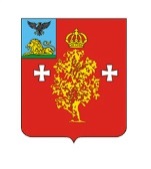 МУНИЦИПАЛЬНЫЙ  СОВЕТ  МУНИЦИПАЛЬНОГО РАЙОНА «БОРИСОВСКИЙ РАЙОН»Сорок первое заседание совета третьего созываР Е Ш Е Н И Е«___ »____________ 2021 г.                                                                    №О внесении изменений в решениеМуниципального совета Борисовского районаот 25 декабря 2020 года №226 «О районном бюджете муниципального района «Борисовский район» Белгородской области на 2021 год и на плановый период 2022 и 2023 годов»Руководствуясь со статьей 52 Федерального Закона от 6 октября             2003 года № 131-ФЗ «Об общих принципах организации местного самоуправления в Российской Федерации», ст. 9 Бюджетного кодекса Российской Федерации, Положением о бюджетном устройстве и бюджетном процессе в муниципальном образовании «Борисовский район», утвержденного решением Муниципального совета Борисовского района от 30 октября 2020 года №209 Муниципальный совет Борисовского района                   р е ш и л:1.Внести в решение Муниципального совета Борисовского района от 25 декабря 2020 года №226 «О районном бюджете муниципального района «Борисовский район» Белгородской области на 2021 год и на плановый период 2022 и 2023 годов» следующие изменения:статью 1 изложить в следующей редакции:1.Утвердить основные характеристики районного бюджета на 2021 год:Общий объем доходов районного бюджета в сумме 1 6053 191,5 тыс. рублей;Общий объем расходов районного бюджета в сумме 1 639 002,9 тыс. рублей;Верхний предел муниципального внутреннего долга Борисовского района на 1 января 2022 г. утвержден в сумме 0 тыс. рублей, в том числе муниципальные гарантии в сумме 0 тыс. рублей;Дефицит районного бюджета в сумме 33 811,4 тыс. рублей.2. Утвердить основные характеристики районного бюджета на 2022 и 2023 годы: прогнозируемый общий объем доходов районного бюджета на 2022 год в сумме 1 262 002,7 рублей и на 2023 год в сумме 1 248 057,6 тыс. рублей;общий объем расходов районного бюджета на 2022 год в сумме 1 267 742,7 рублей, в том числе условно утвержденные расходы в сумме       10 573 тыс. рублей, и на 2023 год в сумме 1 254 149,6 тыс. рублей, в том числе условно утвержденные расходы в сумме 21 269 тыс. рублей;прогнозируемый дефицит районного бюджета на 2022 год в сумме         5 740 тыс. рублей и на 2023 год в сумме 6092,0 тыс. рублей;верхний предел муниципального внутреннего долга Борисовского района на 1 января 2023 года в сумме - 0 тыс. рублей в том числе верхний предел муниципального долга по муниципальным гарантиям Борисовского района - 0 тыс. рублей и на 1 января 2024 года в сумме - 0 тыс. рублей в том числе верхний предел муниципального долга по муниципальным гарантиям Борисовского района - 0 тыс. рублей».в статье 9 абзац 1 пункта 2 изложить в следующей редакции:«2. Утвердить распределение дотаций на выравнивание бюджетной обеспеченности городского и сельских поселений: на 2021 год в 26 427,4 тыс. рублей согласно приложению 13 к настоящему решению;» статью 10 изложить в следующей редакции:Установить размер резервного фонда администрации Борисовского района на 2021 год в сумме 797,7 тыс. рублей, на 2022 год в сумме 1016 тыс. рублей и на 2023 год в сумме 1016 тыс. рублей».Приложение №1 «Источники внутреннего финансового дефицита районного бюджета Борисовского района на 2021 год» изложить в следующей редакции:Приложение №1к решению Муниципального советаБорисовского районаот 25 декабря 2020 г. №226ИСТОЧНИКИ ВНУТРЕННЕГО ФИНАНСИРОВАНИЯ ДЕФИЦИТА РАЙОННОГО БЮДЖЕТА НА 2021 ГОД(тыс. рублей)Приложение №2 "Источники внутреннего финансового дефицита районного бюджета Борисовского района на 2022 и 2023 годы" изложить в следующей редакции:Приложение №2к решению Муниципального советаБорисовского районаот 25 декабря 2020 г. №226ИСТОЧНИКИ ВНУТРЕННЕГО ФИНАНСИРОВАНИЯ ДЕФИЦИТА РАЙОННОГО БЮДЖЕТА БОРИСОВСКОГО РАЙОНА НА 2022 И 2023 ГОДЫ(тыс. рублей)1.6. Приложение №3 «Перечень главных администраторов доходов бюджета муниципального района «Борисовский район» Белгородской области, областного бюджета и поселений – органов исполнительной власти Борисовского района, муниципальных казенных учреждений Борисовского района, а также организаций, подведомственных органам исполнительной власти Борисовского района» изложить в следующей редакции:Приложение №3к решению Муниципального совета Борисовского районаот 25 декабря 2020 г. №226ПЕРЕЧЕНЬ ГЛАВНЫХ АДМИНИСТРАТОРОВ ДОХОДОВ БЮДЖЕТА МУНИЦИПАЛЬНОГО РАЙОНА «БОРИСОВСКИЙ РАЙОН» БЕЛГОРОДСКОЙ ОБЛАСТИ, ОБЛАСТНОГО БЮДЖЕТА И ПОСЕЛЕНИЙ – ОРГАНОВ ИСПОЛНИТЕЛЬНОЙ ВЛАСТИ БОРИСОВСКОГО РАЙОНА, МУНИЦИПАЛЬНЫХ КАЗЕННЫХ УЧРЕЖДЕНИЙ БОРИСОВСКОГО РАЙОНА, А ТАКЖЕ ОРГАНИЗАЦИЙ, ПОДВЕДОМСТВЕННЫХ ОРГАНАМ ИСПОЛНИТЕЛЬНОЙ ВЛАСТИ БОРИСОВСКОГО РАЙОНА1.7. Приложение №6 "Прогноз поступления доходов в районный бюджет на 2021 год и на плановый период 2022 и 2023 годов" изложить в следующей редакции:Приложение №6	к решению Муниципального советаБорисовского районаот 25 декабря 2021 года №226Прогноз поступления доходов в районный бюджет на 2021 год и на плановый период 2022 и 2023 годов(тыс. рублей)1.8. Приложение №7 «Распределение бюджетных ассигнований по разделам и  подразделам, целевым статьям  (муниципальным программам Борисовского района и непрограммным направлениям деятельности) и видам расходов классификации расходов бюджета на 2021 год и плановый период 2022-2023 годов» изложить в следующей редакции:Приложение № 7к решению Муниципального советаБорисовского районаот 25 декабря 2020 года №226Распределение бюджетных ассигнований по разделам и подразделам, целевым статьям  (муниципальным программам Борисовского района и непрограммным направлениям деятельности) и видам расходов классификации расходов бюджета на 2021 год и плановый период 2022-2023 годов(тыс. рублей)1.9. Приложение №8 "Распределение бюджетных ассигнований по целевым статьям (муниципальным программам Борисовского района и непрограммным направлениям деятельности), группам видов расходов, разделам, подразделам, классификации расходов бюджета на 2021 год и плановый период 2022-2023 годов" изложить в следующей редакции:Приложение № 8к решению Муниципального совета Борисовского района от 25 декабря 2020 года №226 Распределение бюджетных ассигнований по целевым статьям (муниципальным программам Борисовского района и непрограммным направлениям деятельности), группам видов расходов, разделам, подразделам, классификации расходов бюджета на 2021 год и плановый период 2022-2023 годов(тыс. рублей)1.10. Приложение №9 «Ведомственная структура расходов районного бюджета на 2021 год и плановый период 2022-2023 годов» изложить в следующей редакции:	Приложение № 9			к решению Муниципального советаБорисовского района от 25 декабря 2020 года №226Ведомственная структура расходов районного бюджета на 2021 год и плановый период 2022-2023 годов(тыс. рублей)1.11. Приложение №10 «Распределение бюджетных ассигнований по разделам, подразделам классификации расходов бюджета на реализацию мероприятий в части осуществления капитальных вложений в объекты муниципальной собственности, включаемые в муниципальные программы Борисовского района на 2021 год и плановый период 2022 - 2023 годов» изложить в следующей редакции:					Приложение № 10к решению Муниципального советаБорисовского района  от 25 декабря 2020 г. №226Распределение бюджетных ассигнований по разделам, подразделам классификации расходов бюджета на реализацию мероприятий в части осуществления капитальных вложений в объекты муниципальной собственности, включаемые в муниципальные программы Борисовского района на 2021 год и плановый период 2022 - 2023 годов(тыс. рублей)1.12. Приложение №13 «Распределение дотаций на выравнивание  бюджетной  обеспеченности городского и сельских поселений  на 2021 год» изложить в следующей редакции:		Приложение №13	к решению  Муниципального советаБорисовского района 	от 25 декабря 2020 года №226	Распределение дотаций на выравнивание бюджетной обеспеченности городского и сельских поселений на 2021 год(тыс. рублей)1.13. Приложение №16 «Распределение иных межбюджетных трансфертов из бюджетов городского и сельских поселений в отношении переданных полномочий по решению вопросов местного значения на 2021 год» изложить в следующей редакции:Приложение №16к решению Муниципального совета Борисовского районаот 25 декабря 2020 г. №  226Распределение иных межбюджетных трансфертов из бюджетов городского и сельских поселений в отношении переданных полномочий по решению вопросов местного значения на 2021 год(тыс. рублей) Данное решение опубликовать в районной газете «Призыв» и разместить на официальном сайте органов местного самоуправления муниципального района «Борисовский район» Белгородской области в сети Интернет.Настоящее решение вступает в силу со дня его официального опубликования.		Контроль за выполнением настоящего решения возложить на управление финансов и бюджетной политики администрации Борисовского района (Шестухина И.И.) и постоянную комиссию по вопросам бюджета, финансов, налоговой политики, муниципальной собственности         (Гордиенко В.В.).		Председатель Муниципального совета		Борисовского района							       В.С. КабалинПОЯСНИТЕЛЬНАЯ ЗАПИСКАк решению Муниципального совета Борисовского района «О внесении изменений в решение заседания Муниципального совета от 25 декабря 2020 года №226 «О районном бюджете муниципального района «Борисовский район» Белгородской области на 2021 годи на плановый период 2022 и 2023 годов»ДОХОДНАЯ ЧАСТЬ РАЙОННОГО БЮДЖЕТАДоходы районного бюджета на 2021 год по налоговым и неналоговым доходам увеличиваются в сумме 7 189,0 тыс. рублей, в том числе:налог на доходы физических лиц увеличивается на 3 925,0 тыс. рублей, по причине увеличения поступления налога;налоги на совокупный доход предлагается уменьшить на 2 290,0 тыс. рублей, из них налог, взимаемый в связи с применением патентной системы налогообложения уменьшается на 2 470,0 тыс. рублей в связи с выбором налогоплательщиками другой системы налогообложения при переходе с единого налога на вмененный доход для определенных видов деятельности, единый сельскохозяйственный налог увеличивается на 180 тыс. рублей, по причине разового поступления налога;государственная пошлина уменьшается на 700,0 тыс. рублей, в связи с уменьшением исковых требований в судах;задолженность и перерасчеты по отмененным налогам, сборам и иным обязательным платежам увеличиваются на 1,0 тыс. рублей;доходы, получаемые в виде арендной платы за земельные участки, государственная собственность на которые не разграничена, а также средства от продажи права на заключение договоров аренды указанных земельных участков увеличиваются на 3 346,0 тыс. рублей в результате претензионной работы;доходы от сдачи в аренду имущества увеличиваются на 60,0 тыс. рублей, за счет взыскания недоимки;плата за негативное воздействие на окружающую среду уменьшается на 218,0 тыс. рублей, в связи с перерасчетом плательщиками платежа;доходы от предпринимательской и иной приносящей доход деятельности предлагается увеличить на 90,0 тыс. рублей, по причине увеличения количества платных услуг;доходы от продажи материальных и нематериальных активов увеличиваются на 2 620,0 тыс. рублей за счет наличия продаж имущества на 1 350,0 тыс. рублей и увеличения продаж земельных участков на 1270 тыс. рублей;штрафы, санкции, возмещение ущерба увеличиваются на 400 тыс. рублей;прочие неналоговые доходы уменьшаются на 45 тыс. рублей.По безвозмездным источникам доходы увеличиваются на 44 877,0 тыс. рублей, из них:дотации увеличиваются на 28 607,5 тыс. рублей;субсидии увеличиваются на 19 573,3тыс. рублей;субвенции на передаваемые полномочия уменьшаются на 13 277,5 тыс. рублей;иные межбюджетные трансферты увеличиваются на 9 788,7 тыс. рублей;прочие безвозмездные поступления увеличиваются на 185 тыс. рублей.Всего сумма доходов районного бюджета с учетом уточнения на 2021 год составит 1 568 600,2 тыс. рублей.РАСХОДНАЯ ЧАСТЬ РАЙОННОГО БЮДЖЕТАРасходные обязательства районного бюджета на 2021 год в целом увеличиваются на 52 066,0 тыс. рублей.За счет целевых средств федерального и областного бюджетов на 2021 год уточняются расходы на общую сумму (+) 44 406,9 тыс. рублей, из них:(+) 28607,5 тыс. рублей, предусмотренных в виде дополнительной финансовой помощи в составе дотаций на поддержку мер по обеспечению сбалансированности бюджетов муниципальных районов (городских округов):на обеспечение доли софинансирования из местного бюджета на капитальный ремонт МБДОУ «Крюковский детский сад» (+) 655,5 тыс. рублей;на обеспечение доли софинансирования из местного бюджета на капитальный ремонт МБДОУ «Стригуновский детский сад» (+) 250,0 тыс. рублей;на комплексное обустройство ул. Борисовская п. Борисовка (+) 27477,0 тыс. рублей;на обеспечение доли софинансирования из местного бюджета на капитальный ремонт и ремонт автомобильных дорог общего пользования населенных пунктов п. Борисовка (+) 225 тыс. рублей.(+) 19573,3 тыс. рублей предусмотрено в виде субсидий на:(+) 4275,0 тыс. рублей субсидия из областного бюджета на капитальный ремонт и ремонт автомобильных дорог общего пользования населенных пунктов п. Борисовка;(+) 10640,0 тыс. рублей субсидия из областного бюджета на капитальный ремонт объектов социальной сферы (МБДОУ «Крюковский детский сад», «Стригуновский детский сад»);(+) 171,9 тыс. рублей субсидия из областного бюджета на государственную поддержку в области культуры и искусства;(+) 0,5 тыс. рублей субсидия из областного бюджета на приобретение жилья медицинским работникам;(+) 4419,4 тыс. рублей на компенсацию дополнительных расходов на повышение оплаты труда отдельных категорий работников бюджетной сферы;(-) 8,5 тыс. рублей на реализацию мероприятий по обеспечению жильем молодых семей;(+) 75 тыс. рублей на реализацию проектов, реализуемых территориальным общественным самоуправлением Березовского сельского поселения;(-) 13277,5 тыс. рублей предусмотрено в виде субвенций из областного и федерального бюджета:(+) 9,0 тыс. рублей на государственную регистрацию актов гражданского состояния;(-) 33312,5 тыс. рублей на реализацию государственного стандарта общего образования;(-) 2798,2 тыс. рублей на обеспечение государственных гарантий реализации прав граждан на получение общедоступного и бесплатного дошкольного образования в муниципальных дошкольных образовательных организациях;(-) 1500,0 тыс. рублей на выплату компенсации части родительской платы за присмотр и уход за детьми в образовательных организациях;(+) 645,0 тыс. рублей на предоставление мер социальной поддержки педагогическим работникам муниципальных образовательных организаций, проживающим и работающим в сельской местности;(-) 300,0 тыс. рублей на выплату ежемесячных денежных компенсаций расходов по оплате жилищно-коммунальных услуг отдельным категориям граждан;(+) 1722,0 тыс. рублей на выплату ежемесячных пособий гражданам, имеющим детей;(-) 1822,3 тыс. рублей на ежемесячную денежную выплату, назначаемую в случае рождения третьего ребенка или последующих детей до достижения ребенком возраста трех лет;(+) 384,4 тыс. рублей на осуществление дополнительных мер социальной защиты семей, родивших третьего и последующих детей, по предоставлению материнского (семейного) капитала;(+) 100 тыс. рублей на выплату пособий малоимущим гражданам и гражданам, оказавшимся в трудной жизненной ситуации;(+) 443,0 тыс. рублей на осуществление полномочий субъекта Российской Федерации на осуществление мер социальной защиты многодетных семей;(+) 22,0 тыс. рублей на предоставление материальной и иной помощи для погребения;(+) 15,0 тыс. рублей на осуществление ежегодной денежной выплаты лицам, награжденным нагрудным знаком «Почетный донор России»;(+) 422,0 тыс. рублей на осуществления полномочий по обеспечению права граждан на социальное обслуживание;(-) 11 тыс. рублей на оплата коммунальных услуг и содержание жилых помещений, в которых дети-сироты и дети, оставшиеся без попечения родителей, являются нанимателями жилых помещений по договорам социального найма или членами семьи нанимателя жилого помещения по договору социального найма либо собственниками жилых помещений;(+) 6,0 тыс. рублей на выплату ежемесячных пособий отдельным категориям граждан (инвалидам боевых действий I и II групп, а также членам семей военнослужащих и сотрудников, погибших при исполнении обязанностей военной службы или служебных обязанностей в районах боевых действий; вдовам погибших (умерших) ветеранов подразделений особого риска);(+) 39 тыс. рублей на выплату единовременного пособия при всех формах устройства детей, лишенных родительского попечения;(+) 116,0 тыс. рублей на осуществление полномочий субъекта Российской Федерации на осуществление мер по социальной защите граждан, являющихся усыновителями;(-) 850,0 тыс. рублей на выплату отдельных видов государственных пособий лицам, не подлежащим обязательному социальному страхованию на случай временной нетрудоспособности и в связи с материнством;(+) 753,0 тыс. рублей на оплату ежемесячных денежных выплат ветеранам труда, ветеранам военной службы;(+) 1,0 тыс. рублей на оплату ежемесячных денежных выплат труженикам тыла;(+) 11,0 тыс. рублей на оплату ежемесячных денежных выплат реабилитированным лицам;(+) 14527,0 тыс. рублей на оплату ежемесячных денежных выплат лицам, родившимся в период с 22 июня 1923 года по 3 сентября 1945 года (Дети войны);(-) 37,0 тыс. рублей на содержание ребенка в семье опекуна, приемной семье, семейном детском доме;(+) 9,0 тыс. рублей на компенсацию отдельным категориям граждан оплаты взноса на капитальный ремонт общего имущества в многоквартирном доме;(+) 4400,0 тыс. рублей на осуществление ежемесячных выплат на детей в возрасте от 3 до 7 лет включительно; (+) 3729,1 тыс. рублей на оказание государственной социальной помощи на основании социального контракта отдельным категориям граждан.(+) 9503,6 тыс. рублей предусмотрено в виде иных межбюджетных трансфертов из областного бюджета:(+) 8786,0 тыс. рублей на реализацию мероприятий по благоустройству дворовых и общественных территорий;(+) 717,6 тыс. рублей на приобретение мультимедийного и компьютерного оборудования образовательным учреждениям за счет средств резервного фонда Правительства Белгородской области.Увеличиваются расходы в сумме (+) 7374,0 тыс. руб. – за счет собственных средств районного бюджета, из них:Раздел 0310 «Защита населения и территории от чрезвычайных ситуаций природного и техногенного характера, пожарная безопасность» увеличивается в сумме 25,0 тыс. рублей в части доли софинансирования из районного бюджета на реализацию проектов, реализуемых территориальным общественным самоуправлением Березовского сельского поселения;По разделу 0409 «Дорожное хозяйство (дорожные фонды)» перераспределены бюджетные ассигнования на развитие дорожного хозяйства сельских поселений за счет межбюджетных трансфертов из районного дорожного фонда:администрации Грузсчанского сельского поселения в сумме            (+) 100,0 тыс. рублей;администрации Краснокутского сельского поселения в сумме                (+) 30,0 тыс. рублей;администрации Стригуновского сельского поселения в сумме       (+) 95,0 тыс. рублей; администрации Хотмыжского сельского поселения в сумме              (+) 31,0 тыс. рублей;администрации Октябрьско-Готнянского сельского поселения в сумме (+) 115,0 тыс. рублей.  По разделу 0412 «Другие вопросы в области национальной экономики» увеличиваются бюджетные ассигнования в сумме (+) 2300,0 тыс. рублей с целью обеспечения функционирования муниципальных казенных учреждений Борисовского района.Раздел 0503 «Благоустройство» увеличивается в сумме (+) 350,0 тыс. рублей на выплату субсидии МАУ «Благоустройство» в целях реализацию мероприятий по созданию условий для повышения благоустройства п.Борисовка.Раздел 0702 «Общее образование» увеличивается в сумме (+) 2000 тыс. рублей на оплату коммунальных услуг учреждений образования Борисовского района.Раздел 0707 «Молодежная политика» увеличивается в сумме               (+) 266,0 тыс. рублей на оплату коммунальных услуг МКУ «Борисовский центр молодежи».Раздел 0801 «Культура» увеличивается в сумме (+) 1071,0 тыс. рублей из которых:увеличиваются расходные обязательства на оплату коммунальных услуг учреждений культуры Борисовского района в сумме (+) 602,0 тыс. рублей; увеличиваются ассигнования на обеспечение деятельности учреждений культуры района в сумме (+) 469,0 тыс. рублей.Раздел 1102 «Физическая культура и спорт» увеличивается в сумме   (+) 420,0 тыс. рублей на оплату коммунальных услуг МБУ «Плавательный бассейн «Ворскла».По разделу 1401 «Дотации на выравнивание бюджетной обеспеченности» в целях обеспечения функционирования и повышения эффективности работы увеличивается в сумме (+) 942,0 тыс. рублей из них:администрации Акулиновского сельского поселения в сумме                (+) 35,0 тыс. рублей; администрации Белянского сельского поселения в сумме                        (+) 75,0 тыс. рублей;администрации Березовского сельского поселения в сумме                   (+) 421,0 тыс. рублей; администрации Грузсчанского сельского поселения в сумме                 (+) 50,0 тыс. рублей;администрации Краснокутского сельского поселения в сумме               (+) 100,0 тыс. рублей;администрации Крюковского сельского поселения в сумме                   (+) 161,0 тыс. рублей;администрации Хотмыжского сельского поселения в сумме              (+) 100,0 тыс. рублей. Кроме того, в проекте решения учтено внутреннее перераспределение средств районного бюджета и направление ассигнований, выделенных из резервного фонда администрации Борисовского район согласно нормативным правовым актам района.Увеличиваются расходы за счет межбюджетных трансфертов из бюджета городского поселения п. Борисовка в сумме на (+) 285,1 тыс. рублей направлены:(+) 124,4 тыс. рублей на исполнение бюджета в части передачи функций по ведению бухгалтерского учета и административно-хозяйственного центра; (+) 160,7 тыс. рублей на организацию благоустройства в части озеленения территорий.Расходные обязательства районного бюджета на 2022 и 2023 годы увеличиваются на (+) 75656,2 тыс. рублей и (+) 36085,0 тыс. рублей, соответственно.С учетом вышеизложенного, районный бюджет на 2021-2023 годы планируется:      (тыс. рублей)Заместитель главы администрации района – начальник управленияфинансов и бюджетной политики администрации Борисовского района                                  И.И. Шестухина «Статья 1.Основные характеристики районного бюджета на 2021 год и на плановый период 2022 и 2023 годов «Статья 10. Резервный фонд администрации Борисовского района№ п/пКод бюджетной классификации Российской федерацииНаименование кода группы, подгруппы, статьи, вида источника внутреннего финансирования дефицитов бюджетов, кода классификации операций сектора государственного управления, относящихся к источникам внутреннего финансирования дефицитов бюджетов Российской ФедерацииСумма№ п/пКод бюджетной классификации Российской федерацииНаименование кода группы, подгруппы, статьи, вида источника внутреннего финансирования дефицитов бюджетов, кода классификации операций сектора государственного управления, относящихся к источникам внутреннего финансирования дефицитов бюджетов Российской ФедерацииСумма№ п/пКод бюджетной классификации Российской федерацииНаименование кода группы, подгруппы, статьи, вида источника внутреннего финансирования дефицитов бюджетов, кода классификации операций сектора государственного управления, относящихся к источникам внутреннего финансирования дефицитов бюджетов Российской ФедерацииСумма№ п/пКод бюджетной классификации Российской федерацииНаименование кода группы, подгруппы, статьи, вида источника внутреннего финансирования дефицитов бюджетов, кода классификации операций сектора государственного управления, относящихся к источникам внутреннего финансирования дефицитов бюджетов Российской ФедерацииСумма№ п/пКод бюджетной классификации Российской федерацииНаименование кода группы, подгруппы, статьи, вида источника внутреннего финансирования дефицитов бюджетов, кода классификации операций сектора государственного управления, относящихся к источникам внутреннего финансирования дефицитов бюджетов Российской ФедерацииСумма№ п/пКод бюджетной классификации Российской федерацииНаименование кода группы, подгруппы, статьи, вида источника внутреннего финансирования дефицитов бюджетов, кода классификации операций сектора государственного управления, относящихся к источникам внутреннего финансирования дефицитов бюджетов Российской ФедерацииСумма12341.01 05 0000 00 0000 000Изменение остатков средств на счетах по учету средств бюджета33 811,401 05 0000 00 0000 500Увеличение остатков средств   бюджетов1 605 191,501 05 0200 00 0000 500Увеличение прочих  остатков  средств бюджетов1 605 191,501 05 0201 00 0000 510Увеличение прочих остатков денежных средств бюджетов 1 605 191,501 05 0201 05 0000 510Увеличение прочих остатков денежных средств бюджетов муниципальных районов 1 605 191,501 05 0000 00 0000 600Уменьшение остатков средств бюджетов  1 639 002,9 01 05 0200 00 0000 600Уменьшение прочих остатков  средств бюджетов 1 639 002,9 01 05 0201 00 0000 610Уменьшение прочих остатков  денежных средств бюджетов 1 639 002,901 05 0201 05 0000 610Уменьшение прочих остатков  денежных средств бюджетов муниципальных районов 1 639 002,9Всего средств, направленных на покрытие дефицитаВсего средств, направленных на покрытие дефицита33 811,4№ п/пКод бюджетной классификации Российской федерацииНаименование кода группы, подгруппы, статьи, вида источника внутреннего финансирования дефицитов бюджетов, кода классификации операций сектора государственного управления, относящихся к источникам внутреннего финансирования дефицитов бюджетов Российской ФедерацииСуммаСумма№ п/пКод бюджетной классификации Российской федерацииНаименование кода группы, подгруппы, статьи, вида источника внутреннего финансирования дефицитов бюджетов, кода классификации операций сектора государственного управления, относящихся к источникам внутреннего финансирования дефицитов бюджетов Российской ФедерацииСуммаСумма№ п/пКод бюджетной классификации Российской федерацииНаименование кода группы, подгруппы, статьи, вида источника внутреннего финансирования дефицитов бюджетов, кода классификации операций сектора государственного управления, относящихся к источникам внутреннего финансирования дефицитов бюджетов Российской Федерации2022 г.2023 г.№ п/пКод бюджетной классификации Российской федерацииНаименование кода группы, подгруппы, статьи, вида источника внутреннего финансирования дефицитов бюджетов, кода классификации операций сектора государственного управления, относящихся к источникам внутреннего финансирования дефицитов бюджетов Российской Федерации2022 г.2023 г.№ п/пКод бюджетной классификации Российской федерацииНаименование кода группы, подгруппы, статьи, вида источника внутреннего финансирования дефицитов бюджетов, кода классификации операций сектора государственного управления, относящихся к источникам внутреннего финансирования дефицитов бюджетов Российской Федерации2022 г.2023 г.№ п/пКод бюджетной классификации Российской федерацииНаименование кода группы, подгруппы, статьи, вида источника внутреннего финансирования дефицитов бюджетов, кода классификации операций сектора государственного управления, относящихся к источникам внутреннего финансирования дефицитов бюджетов Российской Федерации2022 г.2023 г.123451.01 05 0000 00 0000 000Изменение остатков средств на счетах по учету средств бюджета5 740,06 092,001 05 0000 00 0000 500Увеличение остатков средств   бюджетов1 262 002,71 248 057,601 05 0200 00 0000 500Увеличение прочих  остатков  средств бюджетов1 262 002,71 248 057,601 05 0201 00 0000 510Увеличение прочих остатков денежных средств бюджетов 1 262 002,71 248 057,601 05 0201 05 0000 510Увеличение прочих остатков денежных средств бюджетов муниципальных районов1 262 002,71 248 057,601 05 0000 00 0000 600Уменьшение остатков средств бюджетов  1 267 742,71 254 149,601 05 0200 00 0000 600Уменьшение прочих остатков  средств бюджетов 1 267 742,71 254 149,601 05 0201 00 0000 610Уменьшение прочих остатков  денежных средств бюджетов 1 267 742,71 254 149,601 05 0201 05 0000 610Уменьшение прочих остатков  денежных средств бюджетов муниципальных районов1 267 742,71 254 149,6Всего средств, направленных на покрытие дефицита:Всего средств, направленных на покрытие дефицита:Всего средств, направленных на покрытие дефицита:5 740,06 092,0Код бюджетной классификацииРоссийской ФедерацииКод бюджетной классификацииРоссийской ФедерацииНаименование главных администраторов доходов районного бюджета муниципального районаглавного администратора доходовдоходы районного бюджетаНаименование главных администраторов доходов районного бюджета муниципального района850Администрация Борисовского района8501 08 07174 01 0000 110Государственная пошлина за выдачу органом местного самоуправления муниципального района специального разрешения на движение по автомобильным дорогам транспортных средств, осуществляющих перевозки опасных, тяжеловесных и (или) крупногабаритных грузов, зачисляемая в бюджеты муниципальных районов8501 11 01050 05 0000 120Доходы в виде прибыли, приходящейся на доли в уставных (складочных) капиталах хозяйственных товариществ и обществ, или дивидендов по акциям, принадлежащим муниципальным районам8501 11 02 085 05 0000 120Доходы от размещения сумм, аккумулируемых в ходе проведения аукционов по продаже акций, находящихся в собственности муниципальных районов8501 11 05013 05 0000 120Доходы, получаемые в виде арендной платы за земельные участки, государственная собственность на которые не разграничена и которые расположены в границах сельских поселений и межселенных территорий муниципальных районов, а также средства от продажи права на заключение договоров аренды указанных земельных участков8501 11 05013 13 0000 120Доходы, получаемые в виде арендной платы за земельные участки, государственная собственность на которые не разграничена и которые расположены в границах городских поселений, а также средства от продажи права на заключение договоров аренды указанных земельных участков8501 11 05025 05 0000 120Доходы, получаемые в виде арендной платы, а также средства от продажи права на заключение договоров аренды за земли, находящиеся в собственности муниципальных районов (за исключением земельных участков муниципальных бюджетных и автономных учреждений)8501 11 05027 05 0000 120Доходы, получаемые в виде арендной платы за земельные участки, расположенные в полосе отвода автомобильных дорог общего пользования местного значения, находящихся в собственности муниципальных районов8501 11 05035 05 0000 120Доходы от сдачи в аренду имущества, находящегося в оперативном управлении органов управления муниципальных районов и созданных ими учреждений (за исключением имущества муниципальных бюджетных и автономных учреждений)8501 11 05075 05 0000 120Доходы от сдачи в аренду имущества, составляющего казну муниципальных районов (за исключением земельных участков)8501 11 07015 05 0000 120Доходы от перечисления части прибыли, остающейся после уплаты налогов и иных обязательных платежей муниципальных унитарных предприятий, созданных муниципальными районами8501 11 08050 05 0000 120Средства, получаемые от передачи имущества, находящегося в собственности муниципальных районов (за исключением имущества муниципальных автономных учреждений, а также имущества муниципальных унитарных предприятий, в том числе казенных), в залог, в доверительное управление8501 11 09045 05 0000 120Прочие поступления от использования имущества, находящегося   в собственности муниципальных районов (за исключением имущества муниципальных бюджетных и  автономных учреждений, а также имущества муниципальных унитарных предприятий, в том числе казенных8501 12 05050 05 0000 120Плата за пользование водными  объектами, находящимися в собственности муниципальных районов8501 13 01995 05 0000 130Прочие доходы от оказания платных услуг (работ) получателями средств бюджетов муниципальных районов8501 13 02065 05 0000 130Доходы, поступающие в порядке возмещения расходов, понесенных в связи с эксплуатацией имущества муниципальных районов8501 13 02995 05 0000 130Прочие доходы от компенсации затрат бюджетов муниципальных районов8501 14 01050 05 0000 410Доходы  от продажи квартир, находящихся в собственности муниципальных районов8501 14 02052 05 0000 410Доходы от реализации имущества, находящегося в оперативном управлении учреждений, находящихся в ведении органов управления муниципальных районов (за исключением имущества муниципальных бюджетных и автономных учреждений) в части реализации основных средств по указанному имуществу8501 14 02053 05 0000 410Доходы от реализации иного имущества, находящегося в собственности муниципальных районов (за исключением имущества муниципальных бюджетных и автономных учреждений, а также имущества муниципальных унитарных предприятий, в том числе казенных), в части реализации основных средств  по указанному имуществу8501 14 02052 05 0000 440Доходы от реализации имущества, находящегося в оперативном управлении учреждений, находящихся в ведении органов управления муниципальных районов (за исключением имущества муниципальных бюджетных и автономных учреждений), в части реализации материальных запасов по указанному имуществу8501 14 02053 05 0000 440Доходы от реализации иного имущества, находящегося в собственности муниципальных районов (за исключением имущества муниципальных бюджетных и автономных учреждений, а также имущества муниципальных унитарных предприятий, в том числе казенных), в части реализации  материальных запасов по указанному имуществу8501 14 03050 05 0000 410Средства от распоряжения и реализации конфискованного и иного имущества, обращенного в доходы муниципальных районов  (в части реализации  основных средств по указанному имуществу)8501 14 03050 05 0000 440Средства от распоряжения и реализации конфискованного и иного имущества, обращенного в доходы муниципальных районов  (в части реализации  материальных запасов по указанному имуществу)8501 14 04050 05 0000 420Доходы от продажи нематериальных активов, находящихся в собственности муниципальных районов8501 14 06013 05 0000 430Доходы от продажи земельных участков, государственная собственность на которые не разграничена и которые расположены в границах сельских поселений и межселенных территорий муниципальных районов8501 14 06013 13 0000 430Доходы от продажи  земельных участков, государственная собственность на которые не разграничена  и которые расположены в границах городских поселений8501 14 06025 05 0000 430Доходы от продажи земельных участков, находящихся в собственности муниципальных районов (за исключением земельных участков  муниципальных  бюджетных и автономных учреждений) 8501 15 02050 05 0000 140Платежи, взимаемые органами местного самоуправления (организациями) муниципальных районов за выполнение определенных функций8501 16 01074 01 0000 140Административные штрафы, установленные Главой 7 Кодекса Российской Федерации об административных правонарушениях, за административные правонарушения в области охраны собственности, выявленные должностными лицами органов муниципального контроля8501 16 01084 01 0000 140Административные штрафы, установленные Главой 8 Кодекса Российской Федерации об административных правонарушениях, за административные правонарушения в области охраны окружающей среды и природопользования, выявленные должностными лицами органов муниципального контроля8501 16 01194 01 0000 140Административные штрафы, установленные Главой 19 Кодекса Российской Федерации об административных правонарушениях, за административные правонарушения против порядка управления, выявленные должностными лицами органов муниципального контроля8501 16 01204 01 0000 140Административные штрафы, установленные Главой 20 Кодекса Российской Федерации об административных правонарушениях, за административные правонарушения, посягающие на общественный порядок и общественную безопасность, выявленные должностными лицами органов муниципального контроля8501 16 07010 05 0000 140Штрафы, неустойки, пени, уплаченные в случае просрочки исполнения поставщиком (подрядчиком, исполнителем) обязательств, предусмотренных муниципальным контрактом, заключенным муниципальным органом, казенным учреждением муниципального района8501 16 07090 05 0000 140Иные штрафы, неустойки, пени, уплаченные в соответствии с законом или договором в случае неисполнения или ненадлежащего исполнения обязательств перед муниципальным органом, (муниципальным казенным учреждением) муниципального района8501 16 10032 05 0000 140Прочее возмещение ущерба, причиненного муниципальному имуществу муниципального района (за исключением имущества, закрепленного за муниципальными бюджетными (автономными) учреждениями, унитарными предприятиями)8501 16 10081 05 0000 140Платежи в целях возмещения ущерба при расторжении муниципального контракта, заключенного с муниципальным органом муниципального района (муниципальным казенным учреждением), в связи с односторонним отказом исполнителя (подрядчика) от его исполнения (за исключением муниципального контракта, финансируемого за счет средств муниципального дорожного фонда)8501 16 10082 05 0000 140Платежи в целях возмещения ущерба при расторжении муниципального контракта, финансируемого за счет средств муниципального дорожного фонда муниципального района, в связи с односторонним отказом исполнителя (подрядчика) от его исполнения8501 16 10123 01 0000 140Доходы от денежных взысканий (штрафов), поступающие в счет погашения задолженности, образовавшейся до 1 января 2020 года, подлежащие зачислению в бюджет муниципального образования по нормативам, действующим до 1 января 2020 года8501 16 11064 01 0000 140Платежи, уплачиваемые в целях возмещения вреда, причиняемого автомобильным дорогам местного значения транспортными средствами, осуществляющими перевозки тяжеловесных и (или) крупногабаритных грузов8501 17 01050 05 0000 180Невыясненные поступления, зачисляемые в  бюджеты муниципальных районов8501 17 05050 05 0000 180Прочие неналоговые доходы бюджетов муниципальных  районов8502 02 20041 05 0000 150Субсидии бюджетам муниципальных районов на строительство, модернизацию, ремонт и содержание автомобильных дорог общего пользования, в том числе дорог в поселениях (за исключением автомобильных дорог федерального значения)8502 02 20077 05 0000 150Субсидии бюджетам муниципальных районов на софинансирование капитальных вложений в объекты муниципальной собственности850 2 02 20216 05 0000 150Субсидии бюджетам муниципальных районов на осуществление дорожной деятельности в отношении автомобильных дорог общего пользования, а также капитального ремонта и ремонта дворовых территорий многоквартирных домов, проездов к дворовым территориям многоквартирных домов населенных пунктов8502 02 20299 05 0000 150Субсидии бюджетам муниципальных районов на обеспечение мероприятий по переселению граждан из аварийного жилищного фонда, в том числе переселению граждан из аварийного жилищного фонда с учетом необходимости развития малоэтажного жилищного строительства, за счет средств, поступивших от государственной корпорации - Фонда содействия реформированию жилищно-коммунального хозяйства8502 02 20302 05 0000 150Субсидии бюджетам муниципальных районов на обеспечение мероприятий по переселению граждан из аварийного жилищного фонда, в том числе переселению граждан из аварийного жилищного фонда с учетом необходимости развития малоэтажного жилищного строительства, за счет средств бюджетов8502 02 25097 05 0000 150Субсидии бюджетам муниципальных районов на создание в общеобразовательных организациях, расположенных в сельской местности, условий для занятий физической культурой и спортом8502 02 25299 05 0000 150Субсидии бюджетам муниципальных районов на софинансирование расходных обязательств субъектов Российской Федерации, связанных с реализацией федеральной целевой программы "Увековечение памяти погибших при защите Отечества на 2019 - 2024 годы"8502 02 25497 05 0000 150Субсидии бюджетам муниципальных районов на реализацию мероприятий по обеспечению жильем молодых семей8502 02 25511 05 0000 150Субсидии бюджетам муниципальных районов на проведение комплексных кадастровых работ8502 02 25519 05 0000 150Субсидии бюджетам муниципальных районов на поддержку отрасли культуры8502 02 25555 05 0000 150Субсидии бюджетам муниципальных районов на поддержку государственных программ субъектов Российской Федерации  и муниципальных программ формирования современной городской среды8502 02 25576 05 0000 150Субсидии бюджетам муниципальных районов на обеспечение комплексного развития сельских территорий8502 02 29999 05 0000 150Прочие субсидии бюджетам муниципальных районов8502 02 30024 05 0000 150Субвенции бюджетам муниципальных районов на выполнение передаваемых полномочий субъектов Российской Федерации8502 02 35082 05 0000 150Субвенции бюджетам муниципальных районов на предоставление жилых помещений детям-сиротам и детям, оставшимся без попечения родителей, лицам из их числа по договорам найма специализированных жилых помещений8502 02 35120 05 0000 150Субвенции бюджетам муниципальных районов на осуществление полномочий по составлению (изменению) списков кандидатов в присяжные заседатели федеральных судов общей юрисдикции в Российской Федерации8502 02 35134 05 0000 150Субвенции бюджетам муниципальных районов на осуществление полномочий по обеспечению жильем отдельных категорий граждан, установленных Федеральным законом от 12 января 1995 года № 5-ФЗ  "О ветеранах", в соответствии с Указом Президента Российской Федерации от 7 мая 2008 года № 714  "Об обеспечении жильем ветеранов Великой Отечественной войны 1941 - 1945 годов"8502 02 35135 05 0000 150Субвенции бюджетам муниципальных районов на осуществление полномочий по обеспечению жильем отдельных категорий граждан, установленных Федеральным законом от 12 января 1995 года № 5-ФЗ "О ветеранах"8502 02 35176 05 0000 150Субвенции бюджетам муниципальных районов на осуществление полномочий по обеспечению жильем отдельных категорий граждан, установленных Федеральным законом от 24 ноября 1995 года № 181-ФЗ "О социальной защите инвалидов в Российской Федерации"8502 02 35469 05 0000 150Субвенции бюджетам муниципальных районов на проведение Всероссийской переписи населения 2020 года8502 02 35502 05 0000 150Субвенции бюджетам муниципальных районов на стимулирование развития приоритетных подотраслей агропромышленного комплекса и развитие малых форм хозяйствования8502 02 35543 05 0000 150Субвенции бюджетам муниципальных районов на содействие достижению целевых показателей региональных программ развития агропромышленного комплекса8502 02 35930 05 0000 150Субвенции бюджетам муниципальных районов на государственную регистрацию актов гражданского состояния8502 02 39999 05 0000 150Прочие субвенции бюджетам муниципальных районов8502 02 45160 05 0000 150Межбюджетные трансферты, передаваемые бюджетам муниципальных районов для компенсации дополнительных расходов, возникших в результате решений, принятых органами власти другого уровня8502 02 45390 05 0000 150Межбюджетные трансферты, передаваемые бюджетам муниципальных районов на финансовое обеспечение дорожной деятельности8502 02 45393 05 0000 150Межбюджетные трансферты, передаваемые бюджетам муниципальных районов на финансовое обеспечение дорожной деятельности в рамках реализации национального проекта "Безопасные и качественные автомобильные дороги"8502 02 49001 05 0000 150Межбюджетные трансферты, передаваемые бюджетам муниципальных районов, за счет средств резервного фонда Правительства Российской Федерации8502 02 49999 05 0000 150Прочие межбюджетные трансферты, передаваемые бюджетам муниципальных районов8502 07 05010 05 0000 150Безвозмездные поступления от физических и юридических лиц на финансовое обеспечение дорожной деятельности, в том числе добровольных пожертвований, в отношении автомобильных дорог общего пользования местного значения муниципальных районов8502 07 05020 05 0000 150Поступления от денежных пожертвований, предоставляемых физическими лицами получателям средств бюджетов муниципальных районов8502 07 05030 05 0000 150Прочие безвозмездные поступления в бюджеты муниципальных районов8502 18 60010 05 0000 150Доходы бюджетов муниципальных районов от возврата прочих остатков субсидий, субвенций и иных межбюджетных трансфертов, имеющих целевое назначение, прошлых лет из бюджетов поселений8502 19 60010 05 0000 150Возврат прочих остатков субсидий, субвенций и иных межбюджетных трансфертов, имеющих целевое назначение, прошлых лет из бюджетов муниципальных районов861Управление финансов и бюджетной политики администрации Борисовского района8611 11 02033 05 0000 120Доходы от размещения временно свободных средств бюджетов муниципальных районов8611 11 03050 05 0000 120Проценты, полученные от предоставления бюджетных кредитов внутри страны за счет средств бюджетов муниципальных районов8611 13 02995 05 0000 130Прочие доходы от компенсации затрат бюджетов муниципальных районов8611 15 02050 05 0000 140Платежи, взимаемые органами самоуправления (организациями) муниципальных районов за выполнение определенных функций8611 16 01153 01 0000 140Административные штрафы, установленные Главой 15 Кодекса Российской Федерации об административных правонарушениях, за административные правонарушения в области финансов, налогов и сборов, страхования, рынка ценных бумаг (за исключением штрафов, указанных в пункте 6 статьи 46 Бюджетного кодекса Российской Федерации), налагаемые мировыми судьями, комиссиями по делам несовершеннолетних и защите их прав8611 16 01154 01 0000 140Административные штрафы, установленные Главой 15 Кодекса Российской Федерации об административных правонарушениях, за административные правонарушения в области финансов, налогов и сборов, страхования, рынка ценных бумаг (за исключением штрафов, указанных в пункте 6 статьи 46 Бюджетного кодекса Российской Федерации), выявленные должностными лицами органов муниципального контроля8611 16 07090 05 0000 140Иные штрафы, неустойки, пени, уплаченные в соответствии с законом или договором в случае неисполнения или ненадлежащего исполнения обязательств перед муниципальным органом, (муниципальным казенным учреждением) муниципального района8611 16 10031 05 0000 140Возмещение ущерба при возникновении страховых случаев, когда выгодоприобретателями выступают получатели средств бюджета муниципального района8611 16 10032 05 0000 140Прочее возмещение ущерба, причиненного муниципальному имуществу муниципального района (за исключением имущества, закрепленного за муниципальными бюджетными (автономными) учреждениями, унитарными предприятиями)8611 16 10061 05 0000 140Платежи в целях возмещения убытков, причиненных уклонением от заключения с муниципальным органом муниципального района (муниципальным казенным учреждением) муниципального контракта, а также иные денежные средства, подлежащие зачислению в бюджет муниципального района за нарушение законодательства Российской Федерации о контрактной системе в сфере закупок товаров, работ, услуг для обеспечения государственных и муниципальных нужд (за исключением муниципального контракта, финансируемого за счет средств муниципального дорожного фонда)8611 16 10081 05 0000 140Платежи в целях возмещения ущерба при расторжении муниципального контракта, заключенного с муниципальным органом муниципального района (муниципальным казенным учреждением), в связи с односторонним отказом исполнителя (подрядчика) от его исполнения (за исключением муниципального контракта, финансируемого за счет средств муниципального дорожного фонда)8611 16 10082 05 0000 140Платежи в целях возмещения ущерба при расторжении муниципального контракта, финансируемого за счет средств муниципального дорожного фонда муниципального района, в связи с односторонним отказом исполнителя (подрядчика) от его исполнения8611 16 10100 05 0000 140Денежные взыскания, налагаемые в возмещение ущерба, причиненного в результате незаконного или нецелевого использования бюджетных средств (в части бюджетов муниципальных районов)8611 16 10123 01 0000 140Доходы от денежных взысканий (штрафов), поступающие в счет погашения задолженности, образовавшейся до 1 января 2020 года, подлежащие зачислению в бюджет муниципального образования по нормативам, действующим до 1 января 2020 года8611 17 01050 05 0000 180Невыясненные поступления, зачисляемые в  бюджеты муниципальных районов8611 17 05050 05 0000 180Прочие неналоговые доходы бюджетов муниципальных  районов8612 02 15001 05 0000 150Дотации бюджетам муниципальных районов на выравнивание бюджетной обеспеченности8612 02 15002 05 0000 150Дотации бюджетам муниципальных районов на поддержку мер по обеспечению сбалансированности бюджетов8612 02 25097 05 0000 150Субсидии бюджетам муниципальных районов на создание в общеобразовательных организациях, расположенных в сельской местности, условий для занятий физической культурой и спортом8612 02 29999 05 0000 150Прочие субсидии бюджетам муниципальных районов8612 02 30021 05 0000 150Субвенции бюджетам муниципальных районов на ежемесячное денежное вознаграждение за классное руководство8612 02 30022 05 0000 150Субвенции бюджетам муниципальных районов на предоставление гражданам субсидий на оплату жилого помещения и коммунальных услуг8612 02 30024 05 0000 150Субвенции бюджетам муниципальных районов на выполнение передаваемых полномочий субъектов Российской Федерации8612 02 30027 05 0000 150Субвенции бюджетам муниципальных районов на содержание ребенка в семье опекуна и приемной семье, а также вознаграждение, причитающееся приемному родителю8612 02 30029 05 0000 150Субвенции бюджетам муниципальных районов на компенсацию части платы, взимаемой с родителей (законных представителей) за присмотр и уход за детьми, посещающими образовательные организации, реализующие образовательные программы дошкольного образования8612 02 35082 05 0000 150Субвенции бюджетам муниципальных районов на предоставление жилых помещений детям-сиротам и детям, оставшимся без попечения родителей, лицам из их числа по договорам найма специализированных жилых помещений8612 02 35084 05 0000 150Субвенции бюджетам муниципальных районов на осуществление ежемесячной денежной выплаты, назначаемой в случае рождения третьего ребенка или последующих детей до достижения ребенком возраста трех лет8612 02 35118 05 0000 150Субвенции бюджетам муниципальных районов на осуществление первичного воинского учета на территориях, где отсутствуют военные комиссариаты8612 02 35137 05 0000 150Субвенции бюджетам муниципальных районов на осуществление переданных полномочий Российской Федерации по предоставлению отдельных мер социальной поддержки граждан, подвергшихся воздействию радиации8612 02 35220 05 0000 150Субвенции бюджетам муниципальных районов на осуществление переданного полномочия Российской Федерации по осуществлению ежегодной денежной выплаты лицам, награжденным нагрудным знаком "Почетный донор России"8612 02 35250 05 0000 150Субвенции бюджетам муниципальных районов на оплату жилищно-коммунальных услуг отдельным категориям граждан8612 02 35260 05 0000 150Субвенции бюджетам муниципальных районов на выплату единовременного пособия при всех формах устройства детей, лишенных родительского попечения, в семью8612 02 35280 05 0000 150Субвенции бюджетам муниципальных районов на выплаты инвалидам компенсаций страховых премий по договорам обязательного страхования гражданской ответственности владельцев транспортных средств8612 02 35380 05 0000 150Субвенции бюджетам муниципальных районов на выплату государственных пособий лицам, не подлежащим обязательному социальному страхованию на случай временной нетрудоспособности и в связи с материнством, и лицам, уволенным в связи с ликвидацией организаций (прекращением деятельности, полномочий физическими лицами)8612 02 35543 05 0000 150Субвенции бюджетам муниципальных районов на содействие достижению целевых показателей региональных программ развития агропромышленного комплекса8612 02 35930 05 0000 150Субвенции бюджетам муниципальных районов на государственную регистрацию актов гражданского состояния8612 02 40014 05 0000 150Межбюджетные трансферты, передаваемые бюджетам муниципальных районов из бюджетов поселений на осуществление части полномочий по решению вопросов местного значения в соответствии с заключенными соглашениями8612 02 49999 05 0000 150Прочие межбюджетные трансферты, передаваемые бюджетам муниципальных районов8612 07 05030 05 0000 150Прочие безвозмездные поступления в бюджеты муниципальных районов8612 08 05000 05 0000 150Перечисления из бюджетов муниципальных районов (в бюджеты муниципальных районов) для осуществления возврата (зачета) излишне уплаченных или излишне взысканных сумм налогов, сборов и иных платежей, а также сумм процентов за несвоевременное осуществление такого возврата и процентов, начисленных на излишне взысканные суммы8612 18 60010 05 0000 150Доходы бюджетов муниципальных районов от возврата прочих остатков субсидий, субвенций и иных межбюджетных трансфертов, имеющих целевое назначение, прошлых лет из бюджетов поселений871Управление образования администрации Борисовского района8711 13 01995 05 0000 130Прочие доходы от оказания платных услуг (работ) получателями средств  бюджетов муниципальных районов  8711 13 02995 05 0000 130Прочие доходы от компенсации затрат бюджетов муниципальных районов8711 14 02052 05 0000 410Доходы от реализации имущества, находящегося в оперативном управлении учреждений, находящихся в ведении органов управления муниципальных районов (за исключением имущества муниципальных бюджетных и автономных учреждений) в части реализации основных средств по указанному имуществу8711 17 01050 05 0000 180Невыясненные поступления, зачисляемые в  бюджеты муниципальных районов8711 17 05050 05 0000 180Прочие неналоговые доходы бюджетов муниципальных  районов8712 02 25304 05 0000 150Субсидии бюджетам муниципальных районов на организацию бесплатного горячего питания обучающихся, получающих начальное общее образование в государственных и муниципальных образовательных организациях8712 02 29999 05 0000 150Прочие субсидии бюджетам муниципальных районов8712 02 30021 05 0000 150Субвенции бюджетам муниципальных районов на ежемесячное денежное вознаграждение за классное руководство8712 02 30024 05 0000 150Субвенции бюджетам муниципальных районов на выполнение передаваемых полномочий субъектов Российской Федерации8712 02 30029 05 0000 150Субвенции бюджетам муниципальных районов на компенсацию части платы, взимаемой с родителей (законных представителей) за присмотр и уход за детьми, посещающими образовательные организации, реализующие образовательные программы дошкольного образования8712 02 35303 05 0000 150Субвенции бюджетам муниципальных районов на ежемесячное денежное вознаграждение за классное руководство педагогическим работникам государственных и муниципальных общеобразовательных организаций8712 02 39999 05 0000 150Прочие субвенции бюджетам муниципальных районов8712 02 45160 05 0000 150Межбюджетные трансферты, передаваемые бюджетам муниципальных районов для компенсации дополнительных расходов, возникших в результате решений, принятых органами власти другого уровня8712 02 49999 05 0000 150Прочие межбюджетные трансферты, передаваемые бюджетам муниципальных районов8712 07 05020 05 0000 150Поступления от денежных пожертвований, предоставляемых физическими лицами получателям средств бюджетов муниципальных районов8712 07 05030 05 0000 150Прочие безвозмездные поступления в бюджеты муниципальных районов8712 18 60010 05 0000 150Доходы бюджетов муниципальных районов от возврата прочих остатков субсидий, субвенций и иных межбюджетных трансфертов, имеющих целевое назначение, прошлых лет из бюджетов поселений872Управление культуры администрации Борисовского района8721 13 01995 05 0000 130Прочие доходы от оказания платных услуг (работ) получателями средств  бюджетов муниципальных районов  8721 13 02995 05 0000 130Прочие доходы от компенсации затрат бюджетов муниципальных районов8721 17 01050 05 0000 180Невыясненные поступления, зачисляемые в  бюджеты муниципальных районов8721 17 05050 05 0000 180Прочие неналоговые доходы бюджетов муниципальных  районов8722 02 25519 05 0000 150Субсидия бюджетам муниципальных районов на поддержку отрасли культуры8722 02 29999 05 0000 150Прочие субсидии бюджетам муниципальных районов8722 02 30024 05 0000 150Субвенции бюджетам муниципальных районов на выполнение передаваемых полномочий субъектов Российской Федерации8722 02 49999 05 0000 150Прочие межбюджетные трансферты, передаваемые бюджетам муниципальных районов8722 07 05020 05 0000 150Поступления от денежных пожертвований, предоставляемых физическими лицами получателям средств бюджетов муниципальных районов8722 07 05030 05 0000 150Прочие безвозмездные поступления в бюджеты муниципальных районов8722 18 60010 05 0000 150Доходы бюджетов муниципальных районов от возврата прочих остатков субсидий, субвенций и иных межбюджетных трансфертов, имеющих целевое назначение, прошлых лет из бюджетов поселений873Управление социальной защиты населения администрации Борисовского района8731 13 01995 05 0000 130Прочие доходы от оказания платных услуг (работ) получателями средств  бюджетов муниципальных районов  8731 13 02995 05 0000 130Прочие доходы от компенсации затрат бюджетов муниципальных районов8731 17 01050 05 0000 180Невыясненные поступления, зачисляемые в  бюджеты муниципальных районов8731 17 05050 05 0000 180Прочие неналоговые доходы бюджетов муниципальных  районов8732 02 30022 05 0000 150Субвенции бюджетам муниципальных районов на предоставление гражданам субсидий на оплату жилого помещения и коммунальных услуг8732 02 30024 05 0000 150Субвенции бюджетам муниципальных районов на выполнение передаваемых полномочий субъектов Российской Федерации8732 02 30027 05 0000 150Субвенции бюджетам муниципальных районов на содержание ребенка в семье опекуна и приемной семье, а также вознаграждение, причитающееся приемному родителю8732 02 35084 05 0000 150Субвенции бюджетам муниципальных районов на осуществление ежемесячной денежной выплаты, назначаемой в случае рождения третьего ребенка или последующих детей до достижения ребенком возраста трех лет8732 02 35137 05 0000 150Субвенции бюджетам муниципальных районов на осуществление переданных полномочий Российской Федерации по предоставлению отдельных мер социальной поддержки граждан, подвергшихся воздействию радиации8732 02 35220 05 0000 150Субвенции бюджетам муниципальных районов на осуществление переданного полномочия Российской Федерации по осуществлению ежегодной денежной выплаты лицам, награжденным нагрудным знаком "Почетный донор России"8732 02 35250 05 0000 150Субвенции бюджетам муниципальных районов на оплату жилищно-коммунальных услуг отдельным категориям граждан8732 02 35260 05 0000 150Субвенции бюджетам муниципальных районов на выплату единовременного пособия при всех формах устройства детей, лишенных родительского попечения, в семью8732 02 35280 05 0000 150Субвенции бюджетам муниципальных районов на выплаты инвалидам компенсаций страховых премий по договорам обязательного страхования гражданской ответственности владельцев транспортных средств8732 02 35302 05 0000 150Субвенции бюджетам муниципальных районов на осуществление ежемесячных выплат на детей в возрасте от трех до семи лет включительно8732 02 35380 05 0000 150Субвенции бюджетам муниципальных районов на выплату государственных пособий лицам, не подлежащим обязательному социальному страхованию на случай временной нетрудоспособности и в связи с материнством, и лицам, уволенным в связи с ликвидацией организаций (прекращением деятельности, полномочий физическими лицами)8732 02 35404 05 0000 150Субвенции бюджетам муниципальных районов на оказание государственной социальной помощи на основании социального контракта отдельным категориям граждан8732 02 35462 05 0000 150Субвенции бюджетам муниципальных районов на компенсацию отдельным категориям граждан оплаты взноса на капитальный ремонт общего имущества в многоквартирном доме873202 39999 05 0000 150Прочие субвенции бюджетам муниципальных районов8732 02 49999 05 0000 150Прочие межбюджетные трансферты, передаваемые бюджетам муниципальных районов8732 07 05020 05 0000 150Поступления от денежных пожертвований, предоставляемых физическими лицами получателям средств бюджетов муниципальных районов8732 07 05030 05 0000 150Прочие безвозмездные поступления в бюджеты муниципальных районов8732 18 60010 05 0000 150Доходы бюджетов муниципальных районов от возврата прочих остатков субсидий, субвенций и иных межбюджетных трансфертов, имеющих целевое назначение, прошлых лет из бюджетов поселений8732 19 35220 05 0000 150Возврат остатков субвенций на осуществление переданного полномочия Российской Федерации по осуществлению ежегодной денежной выплаты лицам, награжденным нагрудным знаком "Почетный донор России" из бюджетов муниципальных районов8732 19 60010 05 0000 150Возврат прочих остатков субсидий, субвенций и иных межбюджетных трансфертов, имеющих целевое назначение, прошлых лет из бюджетов муниципальных районов875Отдел  по делам  молодежи администрации  Борисовского  района8751 11 05035 05 0000 120Доходы от сдачи в аренду имущества, находящегося в оперативном управлении органов управления муниципальных районов и созданных ими учреждений (за исключением имущества муниципальных бюджетных и автономных учреждений)8751 13 01995 05 0000 130Прочие доходы от оказания платных услуг (работ) получателями средств  бюджетов муниципальных районов 8751 13 02065 05 0000 130Доходы, поступающие в порядке возмещения расходов, понесенных в связи с эксплуатацией имущества муниципальных районов8751 13 02995 05 0000 130Прочие доходы от компенсации затрат бюджетов муниципальных районов8751 17 01050 05 0000 180Невыясненные поступления, зачисляемые в бюджеты муниципальных районов8751 17 05050 05 0000 180Прочие неналоговые доходы бюджетов муниципальных  районов8751 17 15030 05 0000 150Инициативные платежи, зачисляемые в бюджеты муниципальных районов8752 02 29999 05 0000 150Прочие субсидии бюджетам муниципальных районов8752 07 05030 05 0000 150Прочие безвозмездные поступления в бюджеты муниципальных районов8752 18 60010 05 0000 150Доходы бюджетов муниципальных районов от возврата прочих остатков субсидий, субвенций и иных межбюджетных трансфертов, имеющих целевое назначение, прошлых лет из бюджетов поселений876Отдел физической  культуры  и  спорта  администрации  Борисовского района 8761 13 01995 05 0000 130Прочие доходы от оказания платных услуг (работ) получателями средств  бюджетов муниципальных районов 8761 13 02995 05 0000 130Прочие доходы от компенсации затрат бюджетов муниципальных районов8761 17 01050 05 0000 180Невыясненные поступления, зачисляемые в бюджеты муниципальных районов8761 17 05050 05 0000 180Прочие неналоговые доходы бюджетов муниципальных  районов8762 07 05020 05 0000 150Поступления от денежных пожертвований, предоставляемых физическими лицами получателям средств бюджетов муниципальных районов8762 07 05030 05 0000 150Прочие безвозмездные поступления в бюджеты муниципальных районов8762 18 60010 05 0000 150Доходы бюджетов муниципальных районов от возврата прочих остатков субсидий, субвенций и иных межбюджетных трансфертов, имеющих целевое назначение, прошлых лет из бюджетов поселений916Контрольно-счетная комиссия Борисовского района 9161 16 10100 05 0000 140Денежные взыскания, налагаемые в возмещение ущерба, причиненного в результате незаконного или нецелевого использования бюджетных средств (в части бюджетов муниципальных районов)Код бюджетной классификацииПоказателиПрогноз на 2021 годПрогноз на 2022 годПрогноз на 2023 год12345Доходы всего1 605 191,51 262 002,71 248 057,6100 00000 00 0000 000Всего налоговые и неналоговые доходы259 601,0266 374,0283 578,0101 02000 01 0000 110Налог на доходы физических лиц227 760,0238 189,0254 942,0103 00000 00 0000 110Доходы от уплаты акцизов8 052,08 343,08 355,0105 02010 02 0000 110Единый налог на вмененный доход для определенных видов деятельности2 048,00,00,0105 03010 01 0000 110Единый сельскохозяйственный налог255,078,081,0105 04020 02 0000 110Налог, взимаемый в связи с применением патентной системы налогообложения, зачисляемый в бюджеты муниципальных районов3 368,06 072,06 315,0108 00000 00 0000 110Государственная пошлина2 370,03 193,03 321,0109 00000 00 0000 110Задолженность и перерасчеты по отмененным налогам, сборам и иным обязательным платежам1,00,00,0111 05013 10 0000 120Доходы от сдачи в аренду земельных участков9 649,08 303,08 303,0111 05035 05 0000 120Доходы от сдачи в аренду имущества145,085,085,0111 07015 05 0000 120Прибыль унитарных предприятий47,08,00,0112 00000 00 0000 120Плата за негативное воздействие на окружающую среду192,0427,0444,0113 00000 00 0000 130Доходы от оказания платных услуг972,0862,0896,0114 02050 05 0000 410Доходы от реализации иного имущества1 350,00,00,0114 06013 00  0000 430Доходы от продажи земли2 495,0250,0250,0116 00000 00 0000 140Штрафные санкции897,0517,0537,0117 00000 00 0000 180Прочие неналоговые доходы0,047,049,02 02 00000 00 0000 000Безвозмездные поступления1 345 590,5995 628,7964 479,62 02 10000 00 0000 150Дотации бюджетам бюджетной системы Российской Федерации245 657,3151 925,4135 711,42 02 15001 05 0000 150Дотации бюджетам муниципальных районов на  выравнивание бюджетной обеспеченности194 297,8150 790,4135 711,42 02 15002 05 0000 150Дотации бюджетам муниципальных районов на поддержку мер по обеспечению сбалансированности бюджетов51 359,51 135,00,02 02 20000 00 0000 150Субсидии бюджетам бюджетной системы Российской Федерации309 884,956 541,964 742,92 02 20077 05 0000 150Субсидии бюджетам муниципальных районов на софинансирование капитальных вложений в объекты муниципальной собственности124 142,528 108,928 016,02 02 20216 05 0000 150Субсидии бюджетам муниципальных районов на осуществление дорожной деятельности в отношении автомобильных дорог общего пользования, а также капитального ремонта и ремонта дворовых территорий многоквартирных домов, проездов к дворовым территориям многоквартирных домов населенных пунктов77 747,00,00,02 02 25299 05 0000 150Субсидии бюджетам муниципальных районов на софинансирование расходных обязательств субъектов Российской Федерации, связанных с реализацией федеральной целевой программы "Увековечение памяти погибших при защите Отечества на 2019-2024 годы"0,0756,62 02 25304 05 0000 150Субсидии бюджетам муниципальных районов на организацию бесплатного горячего питания обучающихся, получающих начальное общее образование в государственных и муниципальных образовательных организациях5 681,05 965,05 965,0202 25467 05 0000 150Субсидии бюджетам муниципальных районов на обеспечение развития и укрепления материально-технической базы домов культуры в населенных пунктах с числом жителей до 50 тысяч человек5 782,20,00,02 02 25497 05 0000 150Субсидии бюджетам муниципальных районов на реализацию мероприятий по обеспечению жильем молодых семей3 036,33 131,03 307,92 02 25519 05 0000 150Субсидия бюджетам муниципальных районов на поддержку отрасли культуры235,210 158,50,02 02 25555 05 0000 150Субсидии  бюджетам муниципальных районов на поддержку государственных программ субъектов Российской Федерации  и муниципальных программ формирования современной городской среды41 284,40,019 972,22 02 29999 05 0000 150Прочие субсидии бюджетам муниципальных районов51 976,38 421,97 481,82 02 30000 00 0000 150Субвенции бюджетам бюджетной системы Российской Федерации613 430,5670 245,4671 477,02 02 30021 05 0000 150Субвенции бюджетам муниципальных районов на ежемесячное денежное вознаграждение за классное руководство1 653,01 653,01 653,02 02 30022 05 0000 150Субвенции бюджетам муниципальных районов на предоставление гражданам субсидий на оплату жилого помещения и коммунальных услуг1 036,01 077,01 120,02 02 30024 05 0000 150Субвенции бюджетам муниципальных районов на выполнение передаваемых полномочий  субъектов Российской Федерации448 915,9513 937,1515 404,12 02 30027 05 0000 150Субвенции    бюджетам   муниципальных  районов на содержание ребенка  в  семье опекуна  и  приемной  семье,  а   также вознаграждение,  причитающееся приемному родителю9 804,010 573,010 962,02 02 30029 05 0000 150Субвенции    бюджетам     муниципальных    районов    на     компенсацию     части родительской   платы   за    содержание ребенка         в   муниципальных образовательных            учреждениях, реализующих                    основную общеобразовательную           программу дошкольного образования4 638,06 138,06 138,02 02 35082 05 0000 150Субвенции бюджетам муниципальных районов на предоставление жилых помещений детям-сиротам и детям, оставшимся без попечения родителей, лицам из их числа по договорам найма специализированных жилых помещений22 730,023 867,025 060,02 02 35084 05 0000 150Субвенции бюджетам муниципальных районов на осуществление ежемесячной денежной выплаты, назначаемой в случае рождения третьего ребенка или последующих детей до достижения ребенком возраста трех лет16 916,819 611,018 254,82 02 35118 05 0000 150Субвенции бюджетам муниципальных районов на осуществление первичного воинского учета на территориях, где отсутствуют военные комиссариаты1 812,01 833,01 908,02 02 35120 05 0000 150Субвенции бюджетам муниципальных районов на составление списков кандидатов в присяжные заседатели федеральных судов общей юрисдикции в Российской Федерации11,395,64,62 02 35135 05 0000 150Субвенции бюджетам муниципальных районов на осуществление полномочий по обеспечению жильем отдельных категорий граждан, установленных федеральным законом от 12 января 1995 года № 5-ФЗ "О ветеранах"826,60,00,02 02 35137 05 0000 150Субвенции бюджетам муниципальных районов на осуществление переданных полномочий Российской Федерации по предоставлению отдельных мер социальной поддержки граждан, подвергшихся воздействию радиации340,0352,0365,02 02 35176 05 0000 150Субвенции бюджетам муниципальных районов на осуществление полномочий по обеспечению жильем граждан, установленных ФЗ от 24 ноября 1995 года №181-ФЗ "О социальной защите инвалидов в РФ"0,0910,50,02 02 35220 05 0000 150Субвенции бюджетам муниципальных районов на осуществление переданного полномочия Российской Федерации по осуществлению ежегодной денежной выплаты лицам, награжденным нагрудным знаком "Почетный донор России"1 722,01 754,01 825,02 02 35250 05 0000 150Субвенции бюджетам муниципальных районов на оплату жилищно-коммунальных услуг отдельным категориям граждан25 572,025 565,025 565,02 02 35260 05 0000 150Субвенции бюджетам муниципальных районов  на выплату единовременного пособия при всех формах устройства детей, лишенных родительского попечения, в семью170,1156,0121,52 02 35280 05 0000 150Субвенции бюджетам муниципальных районов на выплаты инвалидам компенсаций страховых премий по договорам обязательного страхования гражданской ответственности владельцев транспортных средств5,85,85,82 02 35302 05 0000 150Субвенции бюджетам муниципальных районов на осуществление ежемесячных выплат на детей в возрасте от трех до семи лет включительно48 741,937 234,337 007,12 02 35303 05 0000 150Субвенции бюджетам муниципальных районов на ежемесячное денежное вознаграждение за классное руководство  педагогическим работникам государственных и муниципальных общеобразовательных организаций9 609,09 609,09 609,02 02 35380 05 0000 150Субвенции бюджетам муниципальных районов  на выплату государственных пособий лицам, не подлежащим обязательному социальному страхованию на случай временной нетрудоспособности и в связи с материнством, и лицам, уволенным в связи с ликвидацией организаций (прекращением деятельности, полномочий физическими лицами)9 074,010 342,010 921,02 02 35404 05 0000 150Субвенции бюджетам муниципальных районов на оказание государственной социальной помощи на основании социального контракта отдельным категориям граждан7 855,93 888,13 888,12 02 35462 05 0000 150Субвенции бюджетам муниципальных районов  на компенсацию отдельным категориям граждан оплаты взноса203,0212,0221,02 02 35469 05 0000 150Субвенции бюджетам муниципальных районов  на проведение Всероссийской перепеси населения 2020 года364,20,00,02 02 35930 05 0000 150Субвенции бюджетам муниципальных районов на государственную регистрацию актов гражданского состояния1 191,01 194,01 206,02 02 39999 05 0000 150Прочие субвенции бюджетам муниципальных районов238,0238,0238,02 02 40000 00 0000 150Иные межбюджетные трансферты170 155,8116 916,092 548,32 02 40014 05 0000 150Межбюджетные трансферты, передаваемые бюджетам муниципальных районов из бюджетов поселений на осуществление части полномочий по решению вопросов местного значения в соответствии с заключенными соглашениями47 391,247 564,049 823,32 02 45160 05 0000 150Межбюджетные трансферты, передаваемые бюджетам муниципальных районов для компенсации дополнительных расходов, возникших в результате решений, принятых органами власти другого уровня717,60,00,02 02 45390 05 0000 150Межбюджетные трансферты, передаваемые бюджетам муниципальных районов на финансовое обеспечение дорожной деятельности60 566,00,00,02 02 45393 05 0000 150Межбюджетные трансферты, передаваемые бюджетам муниципальных районов на финансовое обеспечение дорожной деятельности в рамках реализации национального проекта "Безопасные и качественные автомобильные дороги"52 695,060 566,042 725,02 02 49999 05 0000 150Межбюджетные трансферты, передаваемые бюджетам муниципальных районов8 786,08 786,00,02 07 00000 00 0000 150Прочие безвозмездные поступления 6 462,00,00,02 07 05030 05 0000 150Прочие безвозмездные поступления в бюджеты муниципальных районов6 462,00,00,0Наименование показателяРазделПодраз-делЦелевая статьяВид расхода2021 год2022 год2023 годНаименование показателяРазделПодраз-делЦелевая статьяВид расхода2021 год2022 год2023 год12345678Общегосударственные вопросы 0178410,181162,180609,2Функционирование высшего должностного лица субъекта Российской Федерации и муниципального образования 0102 2403,92450,22548,3Реализация функций органов власти Борисовского района 0102 992403,92450,22548,3Иные непрограммные мероприятия 0102 99 92403,92450,22548,3Выплаты по оплате труда высшего должностного лица органа местного самоуправления (Расходы на выплаты персоналу в целях обеспечения выполнения функций государственными органами, казенными учреждениями, органами управления государственными внебюджетными фондами) 0102 99 9 00 002101002403,92450,22548,3Функционирование законодательных (представительных) органов государственной власти и представительных органов муниципальных образований 0103 2357,42344,32405,3Реализация функций органов власти Борисовского района 0103 992357,42344,32405,3Иные непрограммные мероприятия010399 92357,42344,32405,3Обеспечение функций органов местного самоуправления (Расходы на выплаты персоналу в целях обеспечения выполнения функций государственными органами, казенными учреждениями, органами управления государственными внебюджетными фондами) 0103 99 9 00 00190100961,0999,51039,5Обеспечение функций органов местного самоуправления (Закупка товаров, работ и услуг для государственных нужд) 0103 99 9 00 00190200115,519,919,9Выплаты по оплате труда председателя Контрольно-счетной комиссии муниципального образования (Расходы на выплаты персоналу в целях обеспечения выполнения функций государственными органами, казенными учреждениями, органами управления государственными внебюджетными фондами) 010399 9 00 008101001236,01273,91312,1Выплаты по оплате труда председателя Контрольно-счетной комиссии муниципального образования (Закупка товаров, работ и услуг для государственных нужд) 010399 9 00 0081020044,951,033,8Функционирование Правительства Российской Федерации, высших исполнительных органов государственной власти субъектов Российской Федерации, местных администраций  0104 52129,152925,052117,0Муниципальная программа «Обеспечение безопасности жизнедеятельности населения Борисовского района » 01 0401563,0568,0588,0Подпрограмма «Профилактика безнадзорности и правонарушений несовершеннолетних и защите их прав». 01 0401 3563,0568,0588,0Основное мероприятие «Создание и организация деятельности территориальных комиссий по делам несовершеннолетних и защите их прав». 01 0401 3 01563,0568,0588,0Осуществление полномочий по созданию и организации деятельности территориальных комиссий по делам несовершеннолетних и защите их прав  (Расходы на выплаты персоналу в целях обеспечения выполнения функций государственными органами, казенными учреждениями, органами управления государственными внебюджетными фондами) 01 0401 3 01 71220100563,0568,0588,0Муниципальная программа «Энергосбережение и повышение энергетической эффективности в Борисовском районе» 01 040725,025,025,0Подпрограмма «Энергосбережение и повышение энергетической эффективности» 01 0407 125,025,025,0Основное мероприятие «Реализация мероприятий в области энергосбережения и повышения энергетической эффективности» 01 0407 1 01 25,025,025,0Реализация мероприятий в области энергосбережения и повышения энергетической эффективности  (за счет районного бюджета) (Закупка товаров, работ и услуг для государственных нужд) 01 0407 1 01 2041020025,025,025,0Реализация функций органов власти Борисовского района 01 049951541,152332,051504,0Иные непрограммные мероприятия 01 0499 951541,152332,051504,0Обеспечение функций органов местного самоуправления (Расходы на выплаты персоналу в целях обеспечения выполнения функций государственными органами, казенными учреждениями, органами управления государственными внебюджетными фондами) 01 0499 9 00 0019010036599,437228,038717,0Обеспечение функций органов местного самоуправления (Закупка товаров, работ и услуг для государственных нужд) 01 0499 9 00 001902007866,97856,05262,0Обеспечение функций органов местного самоуправления (Иные бюджетные ассигнования) 01 0499 9 00 00190800172,0329,0329,0Выплаты по оплате труда заместителей высшего должностного лица органа местного самоуправления (Расходы на выплаты персоналу в целях обеспечения выполнения функций государственными органами, казенными учреждениями, органами управления государственными внебюджетными фондами) 01 0499 9 00 003101006743,16919,07196,0Резервный фонд администрации района (Социальное обеспечение и иные выплаты населению)010499 9 00 21550300159,80,00,0Судебная система 010511,395,64,6Реализация функций органов власти Борисовского района01059911,395,64,6Иные непрограммные мероприятия010599 911,395,64,6Осуществление полномочий по составлению (изменению) списков кандидатов в присяжные заседатели федеральных судов общей юрисдикции в Российской Федерации (Закупка товаров, работ и услуг для государственных нужд)010599 9 00 5120020011,395,64,6Обеспечение деятельности финансовых, налоговых и таможенных органов и органов финансового (финансово-бюджетного) надзора010618598,020545,020668,0Реализация функций органов власти Борисовского района01069918598,020545,020668,0Иные непрограммные мероприятия010699 918598,020545,020668,0Обеспечение функций органов местного самоуправления (Расходы на выплаты персоналу в целях обеспечения выполнения функций государственными органами, казенными учреждениями, органами управления государственными внебюджетными фондами)010699 9 00 0019010010397,012279,012770,0Обеспечение функций органов местного самоуправления (Закупка товаров, работ и услуг для государственных нужд)010699 9 00 001902006542,06543,06107,0Обеспечение функций органов местного самоуправления (Иные бюджетные ассигнования)010699 9 00 0019080037,037,037,0Выплаты по оплате труда заместителей высшего должностного лица органа местного самоуправления (Расходы на выплаты персоналу в целях обеспечения выполнения функций государственными органами, казенными учреждениями, органами управления государственными внебюджетными фондами)010699 9 00 003101001622,01686,01754,0Обеспечение проведения выборов и референдумов 01 071748,61786,01850,0Реализация функций органов власти Борисовского района 01 07991748,61786,01850,0Иные непрограммные мероприятия 01 0799 91748,61786,01850,0Обеспечение функций органов местного самоуправления (Расходы на выплаты персоналу в целях обеспечения выполнения функций государственными органами, казенными учреждениями, органами управления государственными внебюджетными фондами) 01 0799 9  00 001901001206,91255,01305,0Обеспечение функций органов местного самоуправления (Закупка товаров, работ и услуг для государственных нужд) 01 0799 9  00 00190200104,076,072,0Обеспечение функций органов местного самоуправления (Иные бюджетные ассигнования) 01 0799 9  00 001908001,01,01,0Выплаты по оплате труда членов избирательной комиссии муниципального образования самоуправления (Расходы на выплаты персоналу в целях обеспечения выполнения функций государственными органами, казенными учреждениями, органами управления государственными внебюджетными фондами) 01 0799 9 00 00710100436,7454,0472,0Резервные фонды 0111797,71016,01016,0Реализация функций органов власти Борисовского района 011199797,71016,01016,0Иные непрограммные мероприятия 011199 9797,71016,01016,0Резервный фонд администрации района (Иные бюджетные ассигнования) 011199 9 00 21550 800797,71016,01016,0Другие общегосударственные вопросы 0113364,20,00,0Реализация функций органов власти Борисовского района 011399364,20,00,0Иные непрограммные мероприятия 011399 9364,20,00,0Проведение Всероссийской переписи населения 2020 года (Закупка товаров, работ и услуг для государственных нужд) 011399 9 00 54690200364,20,00,0Национальная оборона 021812,01833,01908,0Мобилизационная и вневойсковая подготовка02  031812,01833,01908,0Реализация функций органов власти Борисовского района02  03991812,01833,01908,0Иные непрограммные мероприятия02  0399 91812,01833,01908,0Осуществление первичного воинского учета на территориях, где отсутствуют военные комиссариаты (Межбюджетные трансферты)02  0399 9 00 511805001812,01833,01908,0Национальная безопасность и правоохранительная деятельность 036110,44462,04505,0Органы юстиции03041367,01194,01206,0Реализация функций органов власти Борисовского района0304991367,01194,01206,0Иные непрограммные мероприятия030499 91367,01194,01206,0Осуществление переданных органам государственной власти субъектов Российской Федерации в соответствии с пунктом 1 статьи 4 Федерального закона от 15 ноября 1997 года № 143-ФЗ «Об актах гражданского состояния» полномочий Российской Федерации на государственную регистрацию актов гражданского состояния (Расходы на выплаты персоналу в целях обеспечения выполнения функций государственными органами, казенными учреждениями, органами управления государственными внебюджетными фондами)030499 9 00 593001001170,01182,01194,0Осуществление переданных органам государственной власти субъектов Российской Федерации в соответствии с пунктом 1 статьи 4 Федерального закона от 15 ноября 1997 года № 143-ФЗ «Об актах гражданского состояния» полномочий Российской Федерации на государственную регистрацию актов гражданского состояния (Закупка товаров, работ и услуг для государственных нужд)030499 9 00 5930020021,012,012,0Мероприятия (Закупка товаров, работ и услуг для государственных нужд)030499 9 00 29990200176,00,00,0Гражданская оборона03 09 3100,12988,03104,0Муниципальная программа «Обеспечение безопасности жизнедеятельности населения Борисовского района»03 09 013100,12988,03104,0Подпрограмма «Снижение рисков и смягчение последствий чрезвычайных ситуаций природного и техногенного характера, пожарной безопасности и защиты населения»03 09 01 1 3100,12988,03104,0Основное мероприятие  «Обеспечение технической готовности подразделений  спасательной служб»03 09 01 1 023100,12988,03104,0Обеспечение деятельности (оказание услуг) муниципальных учреждений (организаций) (Расходы на выплаты персоналу в целях обеспечения выполнения функций государственными органами, казенными учреждениями, органами управления государственными внебюджетными фондами)03 09 01 1 02 005901002781,02892,03008,0Обеспечение деятельности (оказание услуг) муниципальных учреждений (организаций) (Закупка товаров, работ и услуг для государственных нужд)03 09 01 1 02 00590200223,096,096,0Компенсация дополнительных расходов на повышение оплаты труда отдельных категорий работников бюджетной сферы (Расходы на выплаты персоналу в целях обеспечения выполнения функций государственными органами, казенными учреждениями, органами управления государственными внебюджетными фондами)03 09 01 1 02 7013010091,30,00,0Софинансирование компенсации дополнительных расходов на повышение оплаты труда отдельных категорий работников бюджетной сферы (Расходы на выплаты персоналу в целях обеспечения выполнения функций государственными органами, казенными учреждениями, органами управления государственными внебюджетными фондами)03 09 01 1 02 S01301004,80,00,0Защита населения  и территорий от  чрезвычайных ситуаций природного и техногенного характера, пожарная безопасность03101643,3280,0195,0Муниципальная программа «Обеспечение безопасности жизнедеятельности населения Борисовского района»03 10011643,3280,0195,0Подпрограмма «Снижение рисков и смягчение последствий чрезвычайных ситуаций природного и техногенного характера, пожарной безопасности и защиты населения»03 1001 1 1525,5250,0165,0Основное мероприятие  «Мобилизационная подготовка населения района»03 1001 1 011255,0250,0165,0Подготовка населения и организаций к действиям в чрезвычайных ситуациях в мирное и военное время (Закупка товаров, работ и услуг для государственных нужд)03 1001 1 01 203402001255,0250,0165,0Основное мероприятие «Внедрение механизмов инициативного бюджетирования в рамках реализации муниципальной программы "Обеспечение безопасности жизнедеятельности населения Борисовского района"»03 1001 1 04270,50,00,0Реализация проектов развития территорий муниципальных образований, основанных на местных инициативах (Повышение противопожарной безопасности Краснокутского сельского поселения) (Межбюджетные трансферты из районного бюджета)03 1001 1 04 G3108500197,20,00,0Реализация проектов развития территорий муниципальных образований, основанных на местных инициативах (Установка системы видеонаблюдения в центре села Грузское Грузсчанского с/п «Безопасная среда») (Межбюджетные трансферты из районного бюджета)03 1001 1 04 G310950073,30,00,0Подпрограмма «Противодействие экстремизму и терроризму» 03 1001 525,030,030,0Основное мероприятие «Обеспечение продления антитеррористических учений» 03 1001 5 0125,030,030,0Обеспечение проведения антитеррористических учений03 1001 5 01 2035020025,030,030,0Подпрограмма «Профилактика немедицинского потребления наркотических средств и психотропных веществ» 03 1001 692,80,00,0Основное мероприятие «Реализация мероприятий по осуществлению антинаркотической пропаганды и  антинаркотического просвещения» 03 1001 6 01 92,80,00,0Мероприятий по осуществлению антинаркотической пропаганды и  антинаркотического просвещения (Закупка товаров, работ и услуг для государственных нужд) 03 1001 6 01 2031020092,80,00,0Национальная  экономика04 261401,9110086,793301,9Общеэкономические вопросы04 01541,0546,0563,0Муниципальная программа «Развитие экономического потенциала и формирование благоприятного предпринимательского климата в Борисовском районе»04 010640,040,030,0Подпрограмма «Улучшение инвестиционного климата и стимулирование инновационной деятельности»04 0106 110,010,010,0Основное мероприятие «Организация выставочной деятельности»04 0106 1 0110,010,010,0Организация выставочной деятельности (Закупка товаров, работ и услуг для государственных нужд)04 0106 1 01 2033020010,010,010,0Подпрограмма «Развитие и государственная поддержка малого и среднего предпринимательства»04 0106 210,010,010,0Основное мероприятие «Государственная поддержка малого и среднего предпринимательства, включая крестьянские (фермерские) хозяйства»04 0106 2 0110,010,010,0Государственная поддержка малого и среднего предпринимательства,  (Закупка товаров, работ и услуг для государственных нужд)04 0106 2 01 2036020010,010,010,0Подпрограмма «Развитие туризма, ремесленничества и придорожного сервиса»04 0106 320,020,010,0Основное мероприятие «Создание и продвижение туристического продукта Белгородской области»04 0106 3 0120,020,010,0Реализация мероприятий по развитию внутреннего и въездного туризма (за счет субсидий из федерального бюджета)  (Закупка товаров, работ и услуг для государственных нужд)04 0106 3 01 2110020020,020,020,0Реализация функций органов власти Борисовского района04 0199501,0506,0523,0Иные непрограммные мероприятия04 0199 9501,0506,0523,0Осуществление полномочий в области охраны труда (Расходы на выплаты персоналу в целях обеспечения выполнения функций государственными органами, казенными учреждениями, органами управления государственными внебюджетными фондами)04 0199 9 00 71210100501,0506,0523,0Сельское хозяйство и рыболовство04 05 78,181,184,3Муниципальная программа «Развитие сельского хозяйства в Борисовском районе»04 05 1078,181,184,3Подпрограмма «Поддержка и развитие малых форм хозяйствования»04 05 10 178,181,184,3Основное мероприятие «Осуществление полномочий по организации мероприятий по  поддержке сельскохозяйственного производства»04 05 10 1 0178,181,184,3Обеспечение отдельных государственных полномочий по содержанию сибиреязвенных скотомогильников (биотермических ям), находящихся в собственности Борисовского района  (Закупка товаров, работ и услуг для государственных нужд)04 05 10 1 01 7387020078,181,184,3Транспорт                                                            04 08 865,7917,9917,9Муниципальная программа «Совершенствование и развитие транспортной системы и дорожной сети Борисовского района»04 08 09865,7917,9917,9Подпрограмма «Совершенствование и развитие транспортной системы»04 08 09 2865,7917,9917,9Основное мероприятие «Организация транспортного обслуживания населения»04 08 09 2 02865,7917,9917,9Организация транспортного обслуживания населения (Закупка товаров, работ и услуг для государственных нужд)04 08 09 2 02 23810200200,0252,2252,2Исполнение полномочий по установлению органами местного самоуправления регулируемых тарифов на перевозки по муниципальным маршрутам регулярных перевозок (Закупка товаров, работ и услуг для государственных нужд)04 08 09 2 02 738502008,18,18,1Компенсация потерь в доходах перевозчикам, предоставляющим льготный проезд студентам и аспирантам очной формы обучения, студентам с ограниченными возможностями здоровья и инвалидностью очно-заочной формы обучения организаций высшего и среднего профессионального образования области в городском или пригородном сообщении на территории Борисовского района  (Закупка товаров, работ и услуг для государственных нужд)04 08 09 2 02 73830200328,8328,8328,8Компенсация потерь в доходах перевозчикам, предоставляющим льготный проезд студентам и аспирантам очной формы обучения, студентам с ограниченными возможностями здоровья и инвалидностью очно-заочной формы обучения организаций высшего и среднего профессионального образования области в городском или пригородном сообщении на территории Борисовского района (Закупка товаров, работ и услуг для государственных нужд)04 08 09 2 02 S3830200328,8328,8328,8Дорожное хозяйство (дорожные фонды)0409216264,273753,055870,0Муниципальная программа «Совершенствование и развитие транспортной системы и дорожной сети Борисовского района»040909214039,271979,054096,0Подпрограмма «Совершенствование и развитие дорожной сети»040909 1214039,271979,054096,0Основное мероприятие «Содержание и ремонт автомобильных дорог общего пользования местного значения»040909 1 012750,20,00,0Содержание и ремонт автомобильных дорог общего пользования местного значения (Закупка товаров, работ и услуг для государственных нужд)040909 1 01 205702002750,20,00,0Основное мероприятие «Капитальный ремонт автомобильных дорог общего пользования местного значения»040909 1 02155447,011413,011371,0Капитальный ремонт автомобильных дорог общего пользования местного значения за счёт средств резервного фонда Правительства Российской Федерации (Закупка товаров, работ и услуг для государственных нужд)040909 1 02 5390F20060566,00,00,0Капитальный ремонт автомобильных дорог общего пользования местного значения  (Закупка товаров, работ и услуг для государственных нужд)040909 1 02 2058020013042,011413,011371,0Капитальный ремонт и ремонт автомобильных дорог общего пользования населенных пунктов (Закупка товаров, работ и услуг для государственных нужд)040909 1 02 7214020077747,00,00,0Софинансирование капитального ремонта и ремонта автомобильных дорог общего пользования населенных пунктов (Закупка товаров, работ и услуг для государственных нужд)040909 1 02 S21402004092,00,00,0Основное мероприятие «Внедрение механизмов инициативного бюджетирования в рамках реализации муниципальной программы "Совершенствование и развитие транспортной системы и дорожной сети Борисовского района"»040909 1 043147,00,00,0Реализация проектов развития территорий муниципальных образований, основанных на местных инициативах (Ремонт дороги в с. Красный Куток) (Межбюджетные трансферты из районного бюджета)040909 1 04 S01252003147,00,00,0Проект «Дорожная сеть»040909 1 R1 52695,060566,042725,0Реализация национального проекта «Безопасные и качественные автомобильные дороги» (в части ремонта автомобильных дорог) (Закупка товаров, работ и услуг для обеспечения государственных (муниципальных) нужд)040909 1 R1 R000120052695,060566,042725,0Реализация функций органов власти Борисовского района040999 2225,01774,01774,0Иные непрограммные мероприятия040999 9 2225,01774,01774,0Содержание и ремонт автомобильных дорог общего пользования местного значения   (Межбюджетные трансферты)040999 9 00 205705002225,01774,01774,0Другие вопросы в области национальной экономики04 1243652,934788,735866,7Реализация функций органов власти Борисовского района04 129943652,934788,735866,7Иные непрограммные мероприятия04 1299 943652,934788,735866,7Обеспечение деятельности (оказание услуг) муниципальных учреждений (организаций) (Расходы на выплаты персоналу в целях обеспечения выполнения функций государственными органами, казенными учреждениями, органами управления государственными внебюджетными фондами)04 1299 9 00 0059010032474,033082,034406,0Обеспечение деятельности (оказание услуг) муниципальных учреждений (организаций) (Закупка товаров, работ и услуг для государственных нужд)04 1299 9 00 005902005230,61316,71070,7Обеспечение деятельности (оказание услуг) муниципальных учреждений (организаций) (Иные бюджетные ассигнования)041299 9 00 005908003,70,00,0Реализация мероприятий по управлению муниципальной собственностью, кадастровой оценке, землеустройству и землепользованию (Закупка товаров, работ и услуг для государственных нужд)04 1299 9 00 604602004737,0390,0390,0Компенсация дополнительных расходов на повышение оплаты труда отдельных категорий работников бюджетной сферы (Расходы на выплаты персоналу в целях обеспечения выполнения функций государственными органами, казенными учреждениями, органами управления государственными внебюджетными фондами)04 1299 9 00 701301001147,20,00,0Софинансирование компенсации дополнительных расходов на повышение оплаты труда отдельных категорий работников бюджетной сферы (Расходы на выплаты персоналу в целях обеспечения выполнения функций государственными органами, казенными учреждениями, органами управления государственными внебюджетными фондами)04 1299 9 00 S013010060,40,00,0Жилищно-коммунальное хозяйство05 171745,033695,456841,4Жилищное хозяйство05 01 864,0164,0164,0Муниципальная программа «Обеспечение доступным и комфортным жильем и коммунальными услугами жителей Борисовского района»05 01 08864,0164,0164,0Подпрограмма «Создание условий для обеспечения населения качественными услугами жилищно – коммунального хозяйства»05 01 08 2864,0164,0164,0Основное мероприятие «Проведения капитального ремонта жилого фонда, находящегося в муниципальной собственности Борисовского»05 01 08 2 06864,0164,0164,0Капитальный ремонт объектов находящегося в муниципальной собственности Борисовского района (Закупка товаров, работ и услуг для государственных нужд)05 01 08 2 06 22120200700,00,00,0Проведение капитального ремонта жилого фонда, находящегося в муниципальной собственности Борисовского района (Иные бюджетные ассигнования)05 01 08 2 06 25010800164,0164,0164,0Коммунальное хозяйство05025441,60,00,0Муниципальная программа «Обеспечение доступным и комфортным жильем и коммунальными услугами жителей Борисовского района»050208178,60,00,0Подпрограмма «Создание условий для обеспечения населения качественными услугами жилищно – коммунального хозяйства»050208 2178,60,00,0Основное мероприятие «Обеспечение мероприятий по модернизации систем коммунальной инфраструктуры»050208 2 12178,60,00,0Обеспечение мероприятий по модернизации систем коммунальной инфраструктуры (Закупка товаров, работ и услуг для государственных нужд)050208 2 12 09605200178,60,00,0Муниципальная программа «Совершенствование и развитие транспортной системы и дорожной сети Борисовского района»0502095263,00,00,0Подпрограмма «Совершенствование и развитие транспортной системы»050209 25263,00,00,0Основное мероприятие «Внедрение механизмов инициативного бюджетирования в рамках реализации муниципальной программы "Совершенствование и развитие транспортной системы и дорожной сети Борисовского района"»050209 2 045263,00,00,0Реализация проектов развития территорий муниципальных образований, основанных на местных инициативах (Строительство зала ожидания в п. Борисовка) (Капитальные вложения в объекты государственной (муниципальной) собственности)050209 2 04 S01214005263,00,00,0Благоустройство05 03 165439,433531,456677,4Муниципальная программа «Развитие образования Борисовского района»05 03 02263,20,00,0Подпрограмма «Развитие общего образования»05 03 02 2263,20,00,0Основное мероприятие «Внедрение механизмов инициативного бюджетирования в рамках реализации муниципальной программы "Развитие образования Борисовского района"»05 03 02 2 07263,20,00,0Реализация проектов развития территорий муниципальных образований, основанных на местных инициативах (Установка детской игровой площадки для учащихся начальных классов МБОУ "Борисовская ООШ №4", п. Борисовка) (Предоставление субсидий бюджетным, автономным учреждениям и иным некоммерческим организациям)05 03 02 2 07 S0123600263,20,00,0Муниципальная программа «Обеспечение доступным и комфортным жильем и коммунальными услугами жителей Борисовского района»05 03 0879028,533531,432713,4Подпрограмма «Создание условий для обеспечения населения качественными услугами жилищно – коммунального хозяйства»05 03 08 279028,533531,432713,4Основное мероприятие «Организация и проведение областных конкурсов по благоустройству муниципального образования»050308 2 0220022,719739,018389,0Проведение работ по озеленению населенных пунктов (Закупка товаров, работ и услуг для государственных нужд)05 03 08 2 02 20410200768,00,00,0Проведение работ по озеленению населенных пунктов (Предоставление субсидий бюджетным, автономным учреждениям и иным некоммерческим организациям)05 03 08 2 02 2041060018588,319739,018389,0Компенсация дополнительных расходов на повышение оплаты труда отдельных категорий работников бюджетной сферы (Расходы на выплаты персоналу в целях обеспечения выполнения функций государственными органами, казенными учреждениями, органами управления государственными внебюджетными фондами)05 03 08 2 02 70130100633,10,00,0Софинансирование компенсации дополнительных расходов на повышение оплаты труда отдельных категорий работников бюджетной сферы (Расходы на выплаты персоналу в целях обеспечения выполнения функций государственными органами, казенными учреждениями, органами управления государственными внебюджетными фондами)05 03 08 2 02 S013010033,30,00,0Основное мероприятие «Организация наружного освещения населенных пунктов  Борисовского района»05 03 08 2 0315042,213774,014306,0Организация наружного освещения населенных пунктов Борисовского района (Закупка товаров, работ и услуг для государственных нужд)05 03 08 2  03 213402001439,90,00,0Организация наружного освещения населенных пунктов Борисовского района (Закупка товаров, работ и услуг для государственных нужд)05 03 08 2  03 713402006622,06887,07153,0Организация наружного освещения населенных пунктов Борисовского района (Закупка товаров, работ и услуг для государственных нужд)05 03 08 2 03 S13402006980,36887,07153,0Основное мероприятие «Выплата социального пособия на погребение».05 03 08 2 0418,418,418,4Выплаты на возмещение расходов по гарантированному перечню услуг по погребению в рамках статьи 12 Федерального закона от 12.01.1996 № 8-ФЗ «О погребении и похоронном деле» (Предоставление субсидий бюджетным, автономным учреждениям и иным некоммерческим организациям)05 03 08 2 04 7135060018,418,418,4Основное мероприятие «Реализация мероприятий по обеспечению вывоза ТБО»05 03 08 2 09897,80,00,0Реализация мероприятий по обеспечению вывоза твердых бытовых отходов (Закупка товаров, работ и услуг для государственных нужд)05 03 08 2 09 21080200897,80,00,0Основное мероприятие «Реализация мероприятий по созданию условий для повышения благоустройства городских и сельских территорий»05 03 08 2 1042029,00,00,0Реализация мероприятий по созданию условий для повышения благоустройства городских и сельских территорий (Закупка товаров, работ и услуг для государственных нужд)05 03 08 2 10 2132020042029,00,00,0Основное мероприятие «Внедрение меанизмов инициативного бюджетирования в рамках реализаци муниципальной программы "Обеспечение доступным и комфортным жильем и коммунальными услугами жителей Борисовского района"»05 03 08 2 111018,40,00,0Реализация проектов развития территорий муниципальных образований, основанных на местных инициативах (Установка детской игровой площадки в с. Теплое, с. Новоалександровка Стригуновского сельского поселения) (Межбюджетные трансферты из районного бюджета)05 03 08 2 11 S0124500612,00,00,0Реализация проектов развития территорий муниципальных образований, основанных на местных инициативах (Ограждение детской площадки в с. Беленькое по ул. 21 съезда) (Межбюджетные трансферты из районного бюджета)05 03 08 2 11 S0126500158,00,00,0Реализация проектов развития территорий муниципальных образований, основанных на местных инициативах (Строительство детской площадки в селе Никитское Акулиновского сельского поселения) (Межбюджетные трансферты из районного бюджета)05 03 08 2 11 G310750067,50,00,0Реализация проектов развития территорий муниципальных образований, основанных на местных инициативах (Внедрение системы навигации улиц на территории Березовского сельского поселения Борисовского района) (Межбюджетные трансферты из районного бюджета)05 03 08 2 11 G3111500180,90,00,0Муниципальная программа «Формирование современной городской среды на территории муниципального района «Борисовский район» Белгородской области» 05 03 12 86129,80,023964,0Подпрограмма «Благоустройство дворовых территорий Борисовского района» 050312 186129,80,023964,0Федеральный проект «Формирование современной городской среды»050312 1 F277343,80,023964,0Реализация программы формирования современной городской среды (Закупка товаров, работ и услуг для государственных нужд)05 03 12 1 F2 5555020052343,80,023964,0Реализация национального проекта «Жилье и городская среда» (Закупка товаров, работ и услуг для государственных нужд)05 03 12 1 F2 F000020025000,00,00,0Основное мероприятие «Реализация мероприятий по благоустройству дворовых и общественных территорий Борисовского района»05 03 12 1 028786,00,00,0Реализация мероприятий по благоустройству общественных территорий городского и сельских поселений Борисовского района (Закупка товаров, работ и услуг для государственных нужд)05 03 12 1 02 714502008786,00,00,0Реализация функций органов власти Борисовского района05 03 9918,00,00,0Иные непрограммные мероприятия05 03 99 918,00,00,0Резервный фонд местных администраций в рамках расходных обязательств на содержание органов местного самоуправления (Межбюджетные трансферты из районного бюджета)05 03 99 9 00 2155050018,00,00,0Охрана окружающей среды06551,0556,0579,0Другие вопросы в области охраны окружающей среды0605551,0556,0579,0Муниципальная программа «Обеспечение безопасности жизнедеятельности населения Борисовского района »060501551,0556,0579,0Подпрограмма «Укрепление общественного порядка»060501 2551,0556,0579,0Основное мероприятие «Укрепление общественного правопорядка»060501 2 01551,0556,0579,0Осуществление полномочий по созданию административных комиссий и определению перечня должностных лиц, уполномоченных составлять протоколы об административных правонарушениях (Расходы на выплаты персоналу в целях обеспечения выполнения функций государственными органами, казенными учреждениями, органами управления государственными внебюджетными фондами)060501 2 01 71310  100501,0506,0529,0Осуществление полномочий по созданию административных комиссий и определению перечня должностных лиц, уполномоченных составлять протоколы об административных правонарушениях (Закупка товаров, работ и услуг для государственных нужд)060501 2 01 71310  20050,050,050,0Образование07 646117,3553535,7551329,9Дошкольное образование07 01 194400,0160416,1136632,4Муниципальная программа «Развитие образования Борисовского района»07 01 02194300,017783,117499,7Подпрограмма «Развитие дошкольного образования»07 01 02 1177027,9142533,0119032,7Основное мероприятие «Реализация муниципальными дошкольными организациями основных общеобразовательных программ дошкольного образования».07 01 02 1 0262534,4102341,2101010,7Обеспечение государственных гарантий реализации прав граждан на получение общедоступного и бесплатного дошкольного образования в муниципальных дошкольных образовательных организация (Предоставление субсидий бюджетным, автономным учреждениям и иным некоммерческим организациям)07 0102 1 02 7302060062534,4102341,2101010,7Основное мероприятие «Обеспечение деятельности (оказание услуг) муниципальных учреждений (организаций) Борисовского района».07 01 02 1 03109041,540191,818022,0Обеспечение деятельности (оказание услуг) муниципальных учреждений (организаций) (Предоставление субсидий бюджетным, автономным учреждениям и иным некоммерческим организациям)07 01 02 1 03 0059060044289,117491,812843,0Компенсация дополнительных расходов на повышение оплаты труда отдельных категорий работников бюджетной сферы (Расходы на выплаты персоналу в целях обеспечения выполнения функций государственными органами, казенными учреждениями, органами управления государственными внебюджетными фондами)07 01 02 1 03 70130600928,10,00,0Капитальный ремонт объектов  муниципальной собственности (Закупка товаров, работ и услуг для государственных нужд)07 01 02 1 03 7212020059887,021565,04661,0Софинансирование компенсации дополнительных расходов на повышение оплаты труда отдельных категорий работников бюджетной сферы (Расходы на выплаты персоналу в целях обеспечения выполнения функций государственными органами, казенными учреждениями, органами управления государственными внебюджетными фондами)07 01 02 1 03 S013060048,90,00,0Софинансирование капитального ремонта объектов  муниципальной собственности (Закупка товаров, работ и услуг для государственных нужд)07 01 02 1 03 S21202003888,51135,0518,0Основное мероприятие «Внедрение механизмов инициативного бюджетирования в рамках реализации муниципальной программы "Развитие образования Борисовского района"»07 01 02 1 055452,00,00,0Реализация проектов развития территорий муниципальных образований, основанных на местных инициативах (Капитальный ремонт МБДОУ «Крюковский детский сад», с. Крюково) (Закупка товаров, работ и услуг для государственных нужд)07 01 02 1 05 S01222005452,00,00,0Подпрограмма «Развитие общего образования»07 01 02 217272,117783,117499,7Основное мероприятие «Обеспечение реализации прав граждан на получение общедоступного и бесплатного общего образования в рамках государственного стандарта общего образования».07 01 02 2 0112126,417783,117499,7Компенсация дополнительных расходов на повышение оплаты труда отдельных категорий работников бюджетной сферы (Расходы на выплаты персоналу в целях обеспечения выполнения функций государственными органами, казенными учреждениями, органами управления государственными внебюджетными фондами)07 01 02 2 01 70130600167,90,00,0Обеспечение государственных гарантий реализации прав граждан на получение общедоступного и бесплатного дошкольного образования в муниципальных дошкольных образовательных организация (Предоставление субсидий бюджетным, автономным учреждениям и иным некоммерческим организациям)07 01 02 2 01 7302060011949,617783,117499,7Софинансирование компенсации дополнительных расходов на повышение оплаты труда отдельных категорий работников бюджетной сферы (Расходы на выплаты персоналу в целях обеспечения выполнения функций государственными органами, казенными учреждениями, органами управления государственными внебюджетными фондами)07 01 02 2 01 S01306008,80,00,0Основное мероприятие «Обеспечение деятельности (оказание услуг) муниципальных учреждений (организаций) Борисовского района».07 01 02 2 025145,70,00,0Обеспечение деятельности (оказание услуг) муниципальных учреждений (организаций) (Предоставление субсидий бюджетным, автономным учреждениям и иным некоммерческим организациям)07 01 02 2 02 005906005145,70,00,0Муниципальная программа «Энергосбережение и повышение энергетической эффективности в Борисовском районе»07 01 07 100,0100,0100,0Подпрограмма «Энергосбережение и повышение энергетической эффективности»07 01 07 1100,0100,0100,0Основное мероприятие «Реализация мероприятий в области энергосбережения и повышения энергетической эффективности»07 01 07 1 01100,0100,0100,0Реализация мероприятий в области энергосбережения и повышения энергетической эффективности (Предоставление субсидий бюджетным, автономным учреждениям и иным некоммерческим организациям)07 01 07 1 01 20410600100,0100,0100,0Общее образование07 02 354435,8298116,0317297,0Муниципальная программа «Развитие образования Борисовского района»07 0202354435,8298116,0317297,0Подпрограмма «Развитие общего образования»07 02 02 2354435,8297836,0317017,0Основное мероприятие «Обеспечение реализации прав граждан на получение общедоступного и бесплатного общего образования в рамках государственного стандарта общего образования».07 02 02 2 01219486,0229585,0229078,0Реализация государственного стандарта общего образования (Предоставление субсидий бюджетным, автономным учреждениям и иным некоммерческим организациям)07 02 02 2 01 73040600219486,0229585,0229078,0Основное мероприятие «Обеспечение деятельности (оказание услуг) муниципальных учреждений (организаций) Борисовского района».07 02 02 2 0258703,856989,047394,0Обеспечение деятельности (оказание услуг) муниципальных учреждений (организаций)(Предоставление субсидий бюджетным, автономным учреждениям и иным некоммерческим организациям)07 02 02 2 02 0059060050795,149513,939918,9Организация бесплатного горячего питания обучающихся, получающих начальное общее образование в государственных и муниципальных образовательных организациях (Предоставление субсидий бюджетным, автономным учреждениям и иным некоммерческим организациям)07 02 02 2 02 L30406007191,17475,17475,1Приобретение мультимедийного и компьютерного оборудования образовательным учреждениям за счет средств Правительства Белгородской области (Предоставление субсидий бюджетным, автономным учреждениям и иным некоммерческим организациям)07 02 02 2 02 70550600717,60,00,0Основное мероприятие  «Выплата денежного вознаграждения за выполнение функций классного руководителя педагогическим работникам государственных образовательных организаций»07 02 02 2 0511262,011262,011262,0Выплата денежного вознаграждения за выполнение функций классного руководителя педагогическим работникам государственных образовательных учреждений (организаций) (Предоставление субсидий бюджетным, автономным учреждениям и иным некоммерческим организациям )07 02 02 2 05 730606001653,01653,01653,0Ежемесячное денежное вознаграждение за классное руководство педагогическим работникам государственных и муниципальных общеобразовательных организаций (Предоставление субсидий бюджетным, автономным учреждениям и иным некоммерческим организациям )07 02 02 2 05 R30306009609,09609,09609,0Основное мероприятие «Развитие инфраструктуры системы общего образования»07 02 02 2 0657519,40,029283,0Капитальный ремонт объектов муниципальной собственности (Закупка товаров, работ и услуг для государственных нужд)07 02 02 2 06 221202001609,40,03333,0Капитальный ремонт объектов муниципальной собственности (Закупка товаров, работ и услуг для государственных нужд)07 02 02 2 06 7212020050319,00,023355,0Софинансирование капитального ремонта объектов муниципальной собственности (Закупка товаров, работ и услуг для государственных нужд)07 02 02 2 06 S21202005591,00,02595,0Основное мероприятие «Укрепление материально-технической базы образовательных учреждений»07 02 02 2 087464,60,00,0Обеспечение деятельности (оказание услуг) муниципальных учреждений (организаций)(Предоставление субсидий бюджетным, автономным учреждениям и иным некоммерческим организациям)07 02 02 2 08 005906007464,60,00,0Подпрограмма «Развитие дополнительного образования детей»07 02 02 30,0280,0280,0Основное мероприятие «Реализация мероприятий, проводимых для детей и молодежи»07 02 02 3 020,0280,0280,0Мероприятия (Социальное обеспечение и иные выплаты населению)07 02 02 3 02 299903000,0280,0280,0Дополнительное  образование детей070356987,161388,362715,8Муниципальная программа «Развитие образования Борисовского района »07030256987,161388,362715,8Подпрограмма «Развитие дополнительного образования детей»07 0302 356987,161388,362715,8Основное мероприятие «Реализация дополнительных общеобразовательных (общеразвивающих) программ»07 0302 3 0147423,149843,851171,3Обеспечение деятельности (оказание услуг) муниципальных учреждений (организаций) (Предоставление субсидий бюджетным, автономным учреждениям и иным некоммерческим организациям)07 0302 3 01 0059060047329,549843,851171,3Компенсация дополнительных расходов на повышение оплаты труда отдельных категорий работников бюджетной сферы (Расходы на выплаты персоналу в целях обеспечения выполнения функций государственными органами, казенными учреждениями, органами управления государственными внебюджетными фондами)07 0302 3 01 7013010089,00,00,0Софинансирование компенсации дополнительных расходов на повышение оплаты труда отдельных категорий работников бюджетной сферы (Расходы на выплаты персоналу в целях обеспечения выполнения функций государственными органами, казенными учреждениями, органами управления государственными внебюджетными фондами)07 0302 3 01 S01301004,70,00,0Основное мероприятие «Обеспечение функционирования модели персонифицированного финансирования дополнительного образования детей»07 0302 3 049219,911544,511544,5Обеспечение функционирования модели персонифицированного финансирования дополнительного образования детей  (Предоставление субсидий бюджетным, автономным учреждениям на иные цели)07 0302 3 04 005806009219,911544,511544,5Проект «Культурная среда»070302 3 A1344,00,00,0Государственная поддержка отрасли культуры (обеспечение мероприятий  детских музыкальных, художественных, хореографических школ, школ искусства, училищ необходимыми инструментами, оборудованием  и материалами) (Предоставление субсидий бюджетным, автономным учреждениям и иным некоммерческим организациям)07 0302 3 A1 55196600344,00,00,0Профессиональная подготовка, переподготовка и повышение квалификации07 05 366,3296,7296,7Муниципальная программа «Развитие образования Борисовского района »07 05 02366,3296,7296,7Подпрограмма «Обеспечение реализации муниципальных программ «Развитие образования Борисовского района»»07 05 02 5366,3296,7296,7Основное мероприятие «Повышение квалификации, профессиональная подготовка и переподготовка кадров»07 05 02 5 03366,3296,7296,7Повышение квалификации, профессиональная подготовка и  переподготовка кадров (Закупка товаров, работ и услуг для государственных нужд)07 05 02 5 03 21010200366,3296,7296,7Молодежная политика 07 07 12130,710123,611004,0Муниципальная программа «Развитие образования Борисовского района »07 07 02 1602,4578,61238,0Подпрограмма «Оздоровление и отдых детей и подростков».07 07 02 41602,4578,61238,0Основное мероприятие «Мероприятия по проведению оздоровительной кампании детей»07 07 02 4 011602,4578,61238,0Мероприятия по проведению оздоровительной кампании детей (Закупка товаров, работ и услуг для государственных нужд)07 07 02 4 01 206502000,0340,61000,0Мероприятия по проведению оздоровительной кампании детей (Предоставление субсидий бюджетным, автономным учреждениям и иным некоммерческим организациям)07 07 02 4 01 206506001364,40,00,0Проведение оздоровительной кампании детей (Закупка товаров, работ и услуг для государственных нужд)07 07 02 4 01 706502000,0238,0238,0Проведение оздоровительной кампании детей (Предоставление субсидий бюджетным, автономным учреждениям и иным некоммерческим организациям)07 07 02 4 01 70650600238,00,00,0Муниципальная программа «Развитие молодежной политики на территории Борисовского района»07 07 11 10488,79545,09766,0Основное мероприятие «Развитие молодежной политики»07 07 11 0 0110238,79545,09766,0Обеспечение деятельности (оказание услуг) муниципальных учреждений (организаций) (Расходы на выплаты персоналу в целях обеспечения выполнения функций государственными органами, казенными учреждениями, органами управления государственными внебюджетными фондами)07 07 11 0 01 005901006844,07273,07564,0Обеспечение деятельности (оказание услуг) муниципальных учреждений ( Закупка товаров, работ и услуг для государственных нужд)07 07 11 0 01 005902002094,91495,01125,0Обеспечение деятельности (оказание услуг) муниципальных учреждений (Социальное обеспечение и иные выплаты населению)07 07 11 0 01 0059030035,035,035,0Обеспечение деятельности (оказание услуг) муниципальных учреждений (организаций) (Иные бюджетные ассигнования)07 07 11 0 01 00590800347,047,0347,0Поддержка некоммерческих организаций (Предоставление субсидий бюджетным, автономным учреждениям и иным некоммерческим организациям)07 07 11 0 01 21020600545,0545,0545,0Мероприятия (Закупка товаров, работ и услуг для государственных нужд)07 07 11 0 01 29990200120,1150,0150,0Компенсация дополнительных расходов на повышение оплаты труда отдельных категорий работников бюджетной сферы (Расходы на выплаты персоналу в целях обеспечения выполнения функций государственными органами, казенными учреждениями, органами управления государственными внебюджетными фондами)07 07 11 0 01 70130100240,10,00,0Софинансирование компенсации дополнительных расходов на повышение оплаты труда отдельных категорий работников бюджетной сферы (Расходы на выплаты персоналу в целях обеспечения выполнения функций государственными органами, казенными учреждениями, органами управления государственными внебюджетными фондами)07 07 11 0 01 S013010012,60,00,0Основное мероприятие «Внедрение механизмов инициативного бюджетирования в рамках реализации муниципальной программы "Развитие молодежной политики на территории Борисовского района"»07 07 11 0 02250,00,00,0Реализация проектов развития территорий муниципальных образований, основанных на местных инициативах за счет средств районного бюджета и инициативных платежей (Создание районной молодежной Доски Почета «За нами будущее») (Закупка товаров, работ и услуг для государственных нужд)07 07 11 0 02 G3112200250,00,00,0Реализация функций органов власти Борисовского района07 07 99 39,60,00,0Иные непрограммные мероприятия07 07 99 9 39,60,00,0Резервный фонд местных администраций в рамках расходных обязательств на содержание органов местного самоуправления (Закупка товаров, работ и услуг для государственных нужд)07 07 99 9 00 2155020039,60,00,0Другие вопросы в области образования07 09 27797,423195,023384,0Муниципальная программа «Развитие образования Борисовского района »07 09 0225967,422248,022400,0Подпрограмма «Обеспечение реализации муниципальных программ «Развитие образования Борисовского района»»07 09 02 525967,422248,022400,0Основное мероприятие «Обеспечение функций органов местного самоуправления»07 09 02 5 013401,63463,03599,0Обеспечение функций органов местного самоуправления (Расходы на выплаты персоналу в целях обеспечения выполнения функций государственными органами, казенными учреждениями, органами управления государственными внебюджетными фондами)07 09 02 5 01 001901003246,03375,03511,0Обеспечение функций органов местного самоуправления (Закупка товаров, работ и услуг для государственных нужд)07 09 02 5 01 00190200152,488,088,0Обеспечение функций органов местного самоуправления (Иные бюджетные ассигнования)07 09 02 5 01 005908003,20,00,0Основное мероприятие «Осуществление мероприятий, направленных на контроль качества образования»07 09 02 5 0222565,918785,018801,0Обеспечение деятельности (оказание услуг) муниципальных учреждений (организаций) (Расходы на выплаты персоналу в целях обеспечения выполнения функций государственными органами, казенными учреждениями, органами управления государственными внебюджетными фондами)07 09 02 5 02 0059010018341,318251,218267,2Обеспечение деятельности (оказание услуг) муниципальных учреждений (организаций) (Закупка товаров, работ и услуг для государственных нужд)07 09 02 5 02 005902003720,3512,0512,0Обеспечение деятельности (оказание услуг) муниципальных учреждений (организаций) (Иные бюджетные ассигнования)07 09 02 5 02 0059080021,921,921,9Компенсация дополнительных расходов на повышение оплаты труда отдельных категорий работников бюджетной сферы (Расходы на выплаты персоналу в целях обеспечения выполнения функций государственными органами, казенными учреждениями, органами управления государственными внебюджетными фондами)07 09 02 5 02 70130100458,40,00,0Софинансирование компенсации дополнительных расходов на повышение оплаты труда отдельных категорий работников бюджетной сферы (Расходы на выплаты персоналу в целях обеспечения выполнения функций государственными органами, казенными учреждениями, органами управления государственными внебюджетными фондами)07 09 02 5 02 S013010024,10,00,0Муниципальная программа «Развитие молодежной политики на территории Борисовского района»07 09 11 1589,0947,0984,0Основное мероприятие «Развитие молодежной политики»07 09 11 0 011589,0947,0984,0Обеспечение функций органов местного самоуправления (Расходы на выплаты персоналу в целях обеспечения выполнения функций государственными органами, казенными учреждениями, органами управления государственными внебюджетными фондами)070911 0 01 001901001589,0947,0984,0Реализация функций органов власти Борисовского района070999241,00,00,0Иные непрограммные мероприятия070999 9241,00,00,0Резервный фонд администрации района (Социальное обеспечение и иные выплаты населению)070999 9 00 21550300241,00,00,0Культура и кинематография08 101727,7114923,893961,7Культура 08 01 98579,7111248,291078,8Муниципальная программа «Развитие культуры Борисовского района»08 01 0498554,7111223,291053,8Подпрограмма «Развитие библиотечного дела»08 01 04 122539,821358,520305,0Основное мероприятие «Основное мероприятие «Обеспечение деятельности (оказание услуг) государственных учреждений (организаций)»08 01 04 1 0122358,921358,520305,0Обеспечение деятельности (оказание услуг) муниципальных учреждений (организаций)(Предоставление субсидий бюджетным, автономным учреждениям и иным некоммерческим организациям)08 01 04 1 01 0059060022358,921358,520305,0Основное мероприятие «Комплектование книжных фондов библиотек»08 01 04 1 02181,00,00,0Государственная поддержка отрасли культуры (на модернизацию библиотек в части комплектования книжных фондов библиотек муниципальных образований и государственных общедоступных библиотек субъектов РФза счет средств резервного фонда Правительства РФ)08 01 04 1 02 R519F600181,00,00,0Подпрограмма «Развитие музейного дела»08 01 04 24050,43795,03871,0Основное мероприятие «Обеспечение деятельности (оказание услуг) муниципальных учреждений (организаций)» 08 01 04 2 014050,43795,03871,0Обеспечение деятельности (оказание услуг) муниципальных учреждений (организаций) (Предоставление субсидий бюджетным, автономным учреждениям и иным некоммерческим организациям)08 01 04 2  01 005906004050,43795,03871,0Подпрограмма «Культурно – досуговая деятельность и народное творчество»08 01 04 3 71964,486069,766877,8Основное мероприятие «Обеспечение деятельности (оказание услуг) муниципальных учреждений (организаций)»08 01 04 3 0165237,664469,366877,8Обеспечение деятельности (оказание услуг) муниципальных учреждений (организаций) (Расходы на выплаты персоналу в целях обеспечения выполнения функций государственными органами, казенными учреждениями, органами управления государственными внебюджетными фондами)08 01 04 3 01 0059010030146,032151,034485,0Обеспечение деятельности (оказание услуг) муниципальных учреждений (организаций) (Закупка товаров, работ и услуг для государственных нужд)08 01 04 3 01 005902003915,02647,52816,8Обеспечение деятельности (оказание услуг) муниципальных учреждений (организаций) (Предоставление субсидий бюджетным, автономным учреждениям и иным некоммерческим организациям)08 01 04 3 01 0059060030746,629555,029146,0Обеспечение деятельности (оказание услуг) муниципальных учреждений (организаций) (Иные бюджетные ассигнования)08 01 04 3 01 00590800430,0115,8430,0Основное мероприятие «Капитальный ремонт объектов муниципальной собственности».0801 04 3 A10,021600,40,0Государственная поддержка отрасли культуры (создание и модернизация учреждений культурно-досугового типа в сельской местности) (Закупка товаров, работ и услуг для государственных нужд)0801 04 3 A1 551902000,014571,70,0Реализация национального проекта «Культура» (Закупка товаров, работ и услуг для государственных нужд)0801 04 3 A1 A00002000,07028,70,0Проект «Творческие люди» 0801 04 3 A266,60,00,0Государственная поддержка отрасли культуры (на государственную поддержку лучших работников сельских учреждений культуры) (Расходы на выплаты персоналу в целях обеспечения выполнения функций государственными органами, казенными учреждениями, органами управления государственными внебюджетными фондами)0801 04 3 A2 5519510066,60,00,0Основное мероприятие «Укрепление материально-технической базы организаций социального обслуживания»0801 04 3 036087,20,00,0Обеспечение развития и укрепления материально-технической базы домов культуры в населенных пунктах с числом жителей до 50 тысяч человек (Предоставление субсидий бюджетным, автономным учреждениям и иным некоммерческим организациям)0801 04 3 03 L46706006087,20,00,0Основное мероприятие «Внедрение механизмов инициативного бюджетирования в рамках реализации муниципальной программы "Развитие культуры Борисовского района"»0801 04 3 04309,80,00,0Реализация проектов развития территорий муниципальных образований, основанных на местных инициативах (Создание мемориального комплекса в память о ветеранах ВОВ на территории сквера «Дерево Памяти» села Хотмыжск) (Межбюджетные трансферты из районного бюджета)0801 04 3 04 G3110500309,80,00,0Основное мероприятие «Гранты»0801 04 3 05263,20,00,0Государственная поддержка (гранты) в области культуры и искусства (Предоставление субсидий бюджетным, автономным учреждениям и иным некоммерческим организациям)0801 04 3 05 77790600250,00,00,0Софинансирование расходов, направленных на государственную поддержку (гранты) в области культуры и искусства (Предоставление субсидий бюджетным, автономным учреждениям и иным некоммерческим организациям)0801 04 3 05 S779060013,20,00,0Муниципальная программа «Энергосбережение и повышение энергетической эффективности в Борисовском районе »08 01 07 25,025,025,0Подпрограмма «Энергосбережение и повышение энергетической эффективности»08 01 07 125,025,025,0Основное мероприятие «Реализация мероприятий в области энергосбережения и повышения энергетической эффективности»08 01 07 1 0125,025,025,0Реализация мероприятий в области энергосбережения и повышения энергетической эффективности (Закупка товаров, работ и услуг для государственных нужд)0801 07 1 01 2041020025,025,025,0Другие вопросы в области культуры, кинематографии08 04 3148,03675,62882,9Муниципальная программа «Развитие культуры Борисовского района»0804043148,03675,62882,9Подпрограмма «Культурно – досуговая деятельность и народное творчество»080404 30,0840,60,0Основное мероприятие «Капитальный ремонт объектов муниципальной собственности»08 0404 3 020,0840,60,0Реализация мероприятий федеральной целевой программы «Увековечение памяти погибших при защите Отечества на 2019 - 2024 годы» (Закупка товаров, работ и услуг для государственных нужд)080404 3 02 R29902000,0840,60,0Подпрограмма «Муниципальная политики в сфере культуры»08 04 04 43148,02835,02882,9Основное мероприятие ««Обеспечение деятельности (оказание услуг) муниципальных учреждений (организаций)»08 04 04 4 013148,02835,02882,9Обеспечение функций органов местного самоуправления (Расходы на выплаты персоналу в целях обеспечения выполнения функций государственными органами, казенными учреждениями, органами управления государственными внебюджетными фондами)08 04 04 4 01 001901002671,02323,02415,9Обеспечение функций органов местного самоуправления (Закупка товаров, работ и услуг для государственных нужд)08 04 04 4 01 00190200392,0392,0392,0Обеспечение функций органов местного самоуправления (Иные бюджетные ассигнования)08 04 04 4 01 0019080085,0120,075,0Здравоохранение0917420,70,00,0Другие вопросы в области здравоохранения090917420,70,00,0Муниципальная программа «Обеспечение доступным и комфортным жильем и коммунальными услугами жителей Борисовского района »09090817420,70,00,0Подпрограмма «Стимулирование и развитие жилищного строительства на территории Борисовского района»090908 1 17420,70,00,0Основное мероприятие «Обеспечение ведомственным жильём участников региональной программы «Обеспечение жильём медицинских работников государственных учреждений здравоохранения Белгородской области» (Капитальные вложения в объекты государственной (муниципальной) собственности)090908 1 0817420,70,00,0Реализация мероприятий по обеспечению жильем медицинских работников государственных учреждений здравоохранения Белгородской области090908 1 08 7379040013936,50,00,0Софинансирование реализации мероприятий по обеспечению жильем медицинских работников государственных учреждений здравоохранения Белгородской области (Капитальные вложения в объекты государственной (муниципальной) собственности)090908 1 08 S37904003484,20,00,0Социальная политика10299929,8300234,3302513,1Пенсионное обеспечение1001 7427,57600,07600,0Муниципальная программа «Социальная поддержка граждан  в Борисовском районе»1001 037427,57600,07600,0Подпрограмма «Развитие мер социальной поддержки отдельных категорий граждан»1001 03 17427,57600,07600,0Основное мероприятие «Социальная поддержка отдельных категорий граждан»1001 03 1 027427,57600,07600,0Выплата муниципальной доплаты к пенсии  (Социальное обеспечение и иные выплаты населению)1001 03 1 02 226103007427,57600,07600,0Социальное обслуживание населения1002 36581,039688,941409,6Муниципальная программа «Социальная поддержка граждан  в Борисовском районе»1002 0336581,039688,941409,6Подпрограмма «Модернизация и развитие социального обслуживания населения».1002 03 236581,039688,941409,6Основное мероприятие «Оказание социальных услуг населению организациями социального обслуживания»1002 03 2 0136581,039688,941409,6Осуществление полномочий по обеспечению права граждан на социальное обслуживание (Предоставление субсидий бюджетным, автономным учреждениям и иным некоммерческим организациям)1002 03 2 01 7159060036581,039688,941409,6Социальное обеспечение населения1003 125582,1128464,4129587,9Муниципальная программа «Развитие образования Борисовского района »10030210564,610931,011366,0Подпрограмма «Развитие общего образования»100302 28,60,00,0Основное мероприятие «Возмещение части затрат по выплате процентной ставки ипотечного договора в связи с предоставлением учителям общеобразовательных учреждений ипотечного кредита»100302 2 048,60,00,0Возмещение части затрат по выплате процентной ставки ипотечного договора в связи с предоставлением учителям общеобразовательных учреждений ипотечного кредита (Социальное обеспечение и иные выплаты населению)100302 2 04 236903008,60,00,0Подпрограмма «Обеспечение реализации муниципальных программ «Развитие образования Борисовского района»»100302 510556,010931,011366,0Основное мероприятие «Предоставление мер социальной поддержки педагогическим работникам муниципальных образовательных учреждений, проживающим и работающим в сельских населенных пунктах, поселках городского типа Борисовского района».1003 02 5 0410556,010931,011366,0Предоставление мер социальной поддержки педагогическим работникам муниципальных образовательных учреждений (организаций), проживающим и работающим в сельских населённых пунктах, рабочих посёлках (посёлках городского типа) на территории Борисовского района (Социальное обеспечение и иные выплаты населению)1003 02 5 04 1322030040,00,00,0Предоставление мер социальной поддержки педагогическим работникам муниципальных образовательных учреждений (организаций), проживающим и работающим в сельских населённых пунктах, рабочих посёлках (посёлках городского типа) на территории Борисовского района (Социальное обеспечение и иные выплаты населению)1003 02 5 04 7322030010516,010931,011366,0Муниципальная программа «Социальная поддержка граждан  в Борисовском районе»1003 03112546,7114956,9116550,9Подпрограмма «Развитие мер социальной поддержки отдельных категорий граждан»1003 03 184107,783931,984710,9Основное мероприятие «Оплата жилищно-коммунальных услуг отдельным категориям граждан»1003 03 1 0145859,846573,147258,1Оплата жилищно-коммунальных услуг отдельным категориям граждан (Закупка товаров, работ и услуг для государственных нужд)1003 03 1 01 52500200325,0325,0325,0Оплата жилищно-коммунальных услуг отдельным категориям граждан (Социальное обеспечение и иные выплаты населению)1003 03 1 01 5250030025247,025240,025240,0Оказание государственной социальной помощи на основании социального контракта отдельным категориям граждан (Закупка товаров, работ и услуг для государственных нужд)1003 03 1 01 5404020065,659,559,5Оказание государственной социальной помощи на основании социального контракта отдельным категориям граждан (Социальное обеспечение и иные выплаты населению)1003 03 1 01 540403004061,23828,63828,6Расходы на предоставление гражданам  субсидий на оплату  жилого помещения и коммунальных услуг (Закупка товаров, работ и услуг для государственных нужд)1003 03 1 01 715102009,013,017,0Расходы на предоставление гражданам  субсидий на оплату  жилого помещения и коммунальных услуг (Социальное обеспечение и иные выплаты населению)1003 03 1 01 715103001027,01064,01103,0Выплата ежемесячных денежных компенсаций расходов по оплате жилищно-коммунальных услуг ветеранам труда (Закупка товаров, работ и услуг для государственных нужд)1003 03 1 01 72510200110,0130,0150,0Выплата ежемесячных денежных компенсаций расходов по оплате жилищно-коммунальных услуг ветеранам труда (Социальное обеспечение и иные выплаты населению)1003 03 1 01 725103008664,08995,09340,0Выплата ежемесячных денежных компенсаций расходов по оплате жилищно-коммунальных услуг реабилитированным лицам и лицам,  признанным пострадавшими от политических репрессий (Закупка товаров, работ и услуг для государственных нужд)1003 03 1 01 725202003,03,03,0Выплата ежемесячных денежных компенсаций расходов по оплате жилищно-коммунальных услуг реабилитированным лицам и лицам,  признанным пострадавшими от политических репрессий (Социальное обеспечение и иные выплаты населению)1003 03 1 01 72520300230,0239,0249,0Выплата ежемесячных денежных компенсаций расходов по оплате жилищно-коммунальных услуг  многодетным семьям (Закупка товаров, работ и услуг для государственных нужд)1003 03 1 01 7253020050,050,050,0Выплата ежемесячных денежных компенсаций расходов по оплате жилищно-коммунальных услуг  многодетным семьям (Социальное обеспечение и иные выплаты населению)1003 03 1 01 725303004125,04656,04844,0Выплата ежемесячных денежных компенсаций расходов по оплате жилищно-коммунальных услуг  иным категориям граждан  (Закупка товаров, работ и услуг для государственных нужд)1003 03 1 01 7254020018,018,018,0Выплата ежемесячных денежных компенсаций расходов по оплате жилищно-коммунальных услуг  иным категориям граждан  (Социальное обеспечение и иные выплаты населению)1003 03 1 01 725403001722,01740,01810,0Выплаты на компенсацию отдельным категориям граждан оплаты взноса на капитальный ремонт общего имущества в многоквартирном доме (Закупка товаров, работ и услуг для государственных нужд)1003 03 1 01 746202003,03,03,0Выплаты на компенсацию отдельным категориям граждан оплаты взноса на капитальный ремонт общего имущества в многоквартирном доме (Социальное обеспечение и иные выплаты населению)1003 03 1 01 74620300103,8112,8121,8Предоставление ежемесячной денежной компенсации расходов на уплату взноса на капитальный ремонт общего имущества в многоквартирном доме лицам, достигшим возраста семидесяти и восьмидесяти лет (Социальное обеспечение и иные выплаты населению)1003 03 1 01 R462030096,296,296,2Основное мероприятие «Социальная поддержка отдельных категорий граждан»1003 03 1 0238080,937191,837285,8Осуществление переданных полномочий Российской Федерации по предоставлению отдельных мер социальной поддержки граждан, подвергшихся воздействию радиации (Закупка товаров, работ и услуг для государственных нужд)1003 03 1 02 513702004,04,04,0Осуществление переданных полномочий Российской Федерации по предоставлению отдельных мер социальной поддержки граждан, подвергшихся воздействию радиации (Социальное обеспечение и иные выплаты населению)1003 03 1 02 51370300336,0348,0361,0Осуществление переданного полномочия Российской Федерации по осуществлению ежегодной денежной выплаты лицам, награжденным нагрудным знаком «Почетный донор России» (Закупка товаров, работ и услуг для государственных нужд)1003 03 1 02 5220020014,515,015,0Осуществление переданного полномочия Российской Федерации по осуществлению ежегодной денежной выплаты лицам, награжденным нагрудным знаком «Почетный донор России» (Социальное обеспечение и иные выплаты населению)1003 03 1 02 522003001707,51739,01810,0Выплата инвалидам компенсаций страховых премий по договорам обязательного страхования гражданской ответственности владельцев транспортных средств (Закупка товаров, работ и услуг для государственных нужд)1003 03 1 02 528002000,80,80,8Выплата инвалидам компенсаций страховых премий по договорам обязательного страхования гражданской ответственности владельцев транспортных средств (Социальное обеспечение и иные выплаты населению)1003 03 1 02 528003005,05,05,0Выплата пособий малоимущим гражданам и гражданам, оказавшимся в трудной жизненной ситуации (Социальное обеспечение и иные выплаты населению)1003 03 1 02 72310300226,0226,0226,0Выплата субсидий ветеранам боевых действий и  другим категориям военнослужащих, лицам, привлекавшимся органами местной власти к разминированию территорий и  объектов   в период 1943-1950 годов (Закупка товаров, работ и услуг для государственных нужд)1003 03 1 02 723602002,03,04,0Выплата субсидий ветеранам боевых действий и  другим категориям военнослужащих, лицам, привлекавшимся органами местной власти к разминированию территорий и  объектов   в период 1943-1950 годов (Социальное обеспечение и иные выплаты населению)1003 03 1 02 7236030089,091,094,0Выплата ежемесячных пособий отдельным категориям граждан (инвалидам боевых действий I и II групп, а также членам семей военнослужащих и сотрудников, погибших при исполнении обязанностей военной службы или служебных обязанностей в районах боевых действий; вдовам погибших (умерших) ветеранов подразделений особого риска) (Закупка товаров, работ и услуг для государственных нужд)1003 03 1 02 723702002,03,04,0Выплата ежемесячных пособий отдельным категориям граждан (инвалидам боевых действий I и II групп, а также членам семей военнослужащих и сотрудников, погибших при исполнении обязанностей военной службы или служебных обязанностей в районах боевых действий; вдовам погибших (умерших) ветеранов подразделений особого риска) (Социальное обеспечение и иные выплаты населению)1003 03 1 02 7237030089,099,098,0Оплата ежемесячных денежных выплат  ветеранам труда, ветеранам военной службы (Закупка товаров, работ и услуг для государственных нужд)1003 03 1 02 72410200193,0160,0180,0Оплата ежемесячных денежных выплат  ветеранам труда, ветеранам военной службы(Социальное обеспечение и иные выплаты населению)1003 03 1 02 7241030011881,013419,013399,0Оплата ежемесячных денежных выплат труженикам тыла (Закупка товаров, работ и услуг для государственных нужд)1003 03 1 02 724202000,51,01,0Оплата ежемесячных денежных выплат труженикам тыла (Социальное обеспечение и иные выплаты населению)1003 03 1 02 7242030013,514,014,0Оплата ежемесячных денежных выплат  реабилитированным лицам (Закупка товаров, работ и услуг для государственных нужд)1003 03 1 02 724302005,05,07,0Оплата ежемесячных денежных выплат  реабилитированным лицам (Социальное обеспечение и иные выплаты населению)1003 03 1 02 72430300170,0192,0190,0Оплата ежемесячных денежных выплат  лицам, родившимся в период с 22 июня 1923 года по 3 сентября 1945 года (Дети войны) (Закупка товаров, работ и услуг для государственных нужд)1003 03 1 02 72450200268,880,082,0Оплата  ежемесячных денежных выплат  лицам, родившимся в период с 22 июня 1923 года по 3 сентября 1945 года (Дети войны) (Социальное обеспечение и иные выплаты населению)1003 03 1 02 7245030019180,220637,020635,0Предоставление материальной и иной помощи для погребения  (Закупка товаров, работ и услуг для государственных нужд)1003 03 1 02 726202003,05,06,0Предоставление материальной и иной помощи для погребения (Социальное обеспечение и иные выплаты населению)1003 03 1 02 72620300161,0145,0150,0Оказание государственной социально помощи на основании социального контракта отдельным категориям граждан (Социальное обеспечение и иные выплаты населению)1003 03 1 02 R404F3003729,10,00,0Основное мероприятие «Социальная поддержка граждан, имеющих особые заслуги перед Российской Федерацией и Белгородской областью1003 03 1 03167,0167,0167,0Выплата пособия  лицам, которым присвоено звание «Почетный гражданин Белгородской области» (Социальное обеспечение и иные выплаты населению)1003 03 1 03 72350300167,0167,0167,0Подпрограмма «Модернизация и развитие социального обслуживания населения».100303 2178,0178,0178,0Основное мероприятие «Оказание социальных услуг населению организациями социального обслуживания»100303 2 01178,0178,0178,0Осуществление мер социальной защиты отдельных категорий работников учреждений, занятых в секторе социального обслуживания, проживающих и (или) работающих в сельской местности (Социальное обеспечение и иные выплаты населению)1003 03 2 01 71690300178,0178,0178,0Подпрограмма «Социальная поддержка семье и детям»1003 03 328261,030847,031662,0Основное мероприятие «Предоставление мер социальной поддержки семьям и детям»1003 03 3 0128261,030847,031662,0Выплата государственных пособий лицам, не подлежащим обязательному социальному страхованию на случай временной нетрудоспособности и в связи с материнством, и лицам, уволенным в связи с ликвидацией организаций (прекращением деятельности, полномочий физическими лицами) (Социальное обеспечение и иные выплаты населению)1003 03 3 01 538003009074,010342,010921,0Выплата пособий гражданам, имеющим детей (Закупка товаров, работ и услуг для государственных нужд)1003 03 3 01 72850200106,084,084,0Выплата пособий гражданам, имеющим детей (Социальное обеспечение и иные выплаты населению)1003 03 3 01 7285030010939,011105,011105,0Осуществление полномочий муниципального района "Борисовский район" Белгородской области на осуществление мер соцзащиты многодетных семей (Закупка товаров, работ и услуг для государственных нужд)1003 03 3 01 728802000,50,50,5Осуществление полномочий муниципального района "Борисовский район" Белгородской области на осуществление мер соцзащиты многодетных семей  (Социальное обеспечение и иные выплаты населению)1003 03 3 01 72880300433,8371,5369,5Осуществление полномочий муниципального района "Борисовский район" Белгородской области на осуществление мер соцзащиты многодетных семей  (Предоставление субсидий бюджетным, автономным учреждениям и иным некоммерческим организациям)1003 03 3 01 728806007707,78944,09182,0Муниципальная программа «Развитие культуры Борисовского района »100304374,2396,0401,0Подпрограмма «Муниципальная политики в сфере культуры»1003 04 4374,2396,0401,0Основное мероприятие ««Обеспечение деятельности (оказание услуг) муниципальных учреждений (организаций)»1003 04 4 01374,2396,0401,0Предоставление мер социальной поддержки специалистам  учреждений культуры, проживающим и работающим в сельских населенных пунктах (Социальное обеспечение и иные выплаты населению)1003 04 4 01 13220300374,2396,0401,0Муниципальная программа «Обеспечение доступным и комфортным жильем и коммунальными услугами жителей Борисовского района »1003 08826,6910,50,0Подпрограмма «Стимулирование и развитие жилищного строительства на территории Борисовского района»1003 08 1826,6910,50,0Основное мероприятие «Обеспечение жильем ветеранов Великой Отечественной войны»1003 08 1 02826,6910,50,0Осуществление полномочий по обеспечению жильем отдельных категорий граждан, установленных Федеральным законом от 12 января 1995 года № 5-ФЗ «О ветеранах» (Социальное обеспечение и иные выплаты населению)1003 08 1 02 51350300826,60,00,0Осуществление полномочий по обеспечению жильем отдельных категорий граждан, установленных Федеральным законом от 24 ноября 1995 года № 181-ФЗ «О социальной защите инвалидов в Российской Федерации» (Социальное обеспечение и иные выплаты населению)1003 08 1 02 517603000,0910,50,0Муниципальная программа «Совершенствование и развитие транспортной системы и дорожной сети Борисовского района»1003 091270,01270,01270,0Подпрограмма «Совершенствование и развитие транспортной системы»1003 09 21270,01270,01270,0Основное мероприятие «Обеспечение равной доступности услуг общественного транспорта на территории Борисовского района для отдельных категорий граждан»1003 09 2 011270,01270,01270,0Обеспечение равной доступности услуг общественного транспорта на территории Борисовского района для отдельных категорий граждан (Закупка товаров, работ и услуг для государственных нужд)1003 09 2 01 238202001166,01166,01166,0Предоставление льгот на проезд при осуществлении регулярных перевозок по муниципальным и пригородным (межмуниципальным) маршрутам (кроме железнодорожного транспорта) (Закупка товаров, работ и услуг для государственных нужд)1003 09 2 01 7382020032,032,032,0Предоставление льгот на проезд при осуществлении регулярных перевозок по муниципальным и пригородным (межмуниципальным) маршрутам (кроме железнодорожного транспорта) (Закупка товаров, работ и услуг для государственных нужд)1003 09 2 01 S382020072,072,072,0Охрана семьи и детства1004 113575,2108846,3108987,3Муниципальная программа «Развитие образования Борисовского района »1004 024638,06138,06138,0Подпрограмма «Развитие дошкольного образования»1004 02 14638,06138,06138,0Основное мероприятие «Выплата компенсации части родительской платы за присмотр и уход за детьми в образовательных организациях, реализующих основную образовательную программу».1004 02 1 014638,06138,06138,0Выплата компенсации части родительской платы за присмотр и уход за детьми в образовательных организациях, реализующих основную образовательную программу дошкольного образования (Социальное обеспечение и иные выплаты населению)1004 02 1  01 730303004638,06138,06138,0Муниципальная программа «Социальная поддержка граждан  в Борисовском районе»1004 0381979,856845,355261,9Подпрограмма «Социальная поддержка семье и детям»1004 03 381979,856845,355261,9Основное мероприятие «Предоставление мер социальной поддержки семьям и детям»1004 03 3 0148741,937234,337007,1Осуществление ежемесячных выплат на детей в возрасте от трех до семи лет включительно (Закупка товаров, работ и услуг для государственных нужд)1004 03 3 01 R30202004992,710540,210600,6Осуществление ежемесячных выплат на детей в возрасте от трех до семи лет включительно (Социальное обеспечение и иные выплаты населению)1004 03 3 01 R302030038096,126694,126406,5Субвенции на осуществление ежемесячных выплат на детей в возрасте от 3 до 7 лет включительно (Социальное обеспечение и иные выплаты населению)1004 03 3 01 R302F3005653,10,00,0Основное мероприятие «Предоставление мер социальной поддержки детям-сиротам и детям, оставшимся без попечения родителей»1004 03 3 0216321,115432,015502,5Выплата единовременного пособия при всех формах устройства детей, лишенных родительского попечения, в семью (Социальное обеспечение и иные выплаты населению)1004 03 3 02 52600300170,1156,0121,5Оплата коммунальных услуг и содержание жилых помещений, в которых дети-сироты и дети, оставшиеся без попечения родителей, являются нанимателями жилых помещений по договорам социального найма или членами семьи нанимателя жилого помещения по договору социального найма либо собственниками жилых помещений (Социальное обеспечение и иные выплаты населению)1004 03 3 02 7153030073,073,073,0Осуществление полномочий муниципального района "Борисовский район" Белгородской области на осуществление мер по социальной защите граждан, являющихся усыновителями (Социальное обеспечение и иные выплаты населению)1004 03 3 02 728603002438,02786,02786,0Содержание ребенка в семье опекуна и приемной семье (Закупка товаров, работ и услуг для государственных нужд)1004 03 3 02 7287020060,060,060,0Содержание ребенка в семье опекуна и приемной семье (Социальное обеспечение и иные выплаты населению)1004 03 3 02 728703007713,08381,08496,0Выплата вознаграждения, причитающегося приемным родителям, и на обеспечение приемным семьям гарантий социальной защиты (Социальное обеспечение и иные выплаты населению)1004 03 3 02 728902002031,02132,02406,0Осуществление дополнительных мер  социальной защиты семей, родивших третьего и последующих детей по предоставлению материнского (семейного) капитала (Закупка товаров, работ и услуг для государственных нужд)1004 03 3 02 7300020071,050,060,0Осуществление дополнительных мер  социальной защиты семей, родивших третьего и последующих детей по предоставлению материнского (семейного) капитала (Социальное обеспечение и иные выплаты населению)1004 03 3 02 730003003765,04036,04026,0Проект «Финансовая поддержка семей при рождении детей»100403 3 P116916,819611,018254,8Осуществление ежемесячной денежной выплаты, назначаемой в случае рождения третьего ребенка или последующих детей до достижения ребенком возраста трех лет (Закупка товаров, работ и услуг для государственных нужд)1004 03 3 P1 50840200127,0286,0259,0Осуществление ежемесячной денежной выплаты, назначаемой в случае рождения третьего ребенка или последующих детей до достижения ребенком возраста трех лет (Социальное обеспечение и иные выплаты населению)1004 03 3 P1 5084030016789,819325,017995,8Муниципальная программа «Обеспечение доступным и комфортным жильем и коммунальными услугами жителей Борисовского района »1004 0822730,023867,025060,0Подпрограмма «Стимулирование и развитие жилищного строительства на территории Борисовского района»1004 08 122730,023867,025060,0Основное мероприятие «Обеспечение предоставления жилых помещений детям-сиротам и детям, оставшимся без попечения родителей, лицам из их числа по договорам найма специализированных жилых помещений»1004 08 1 0522730,023867,025060,0Предоставление жилых помещений детям-сиротам и детям, оставшимся без попечения родителей, лицам из их числа по договорам найма специализированных жилых помещений (Капитальные вложения в объекты государственной (муниципальной) собственности)1004 08 1 05 7082040022730,023867,025060,0Муниципальная  программа Борисовского района «Обеспечение жильем молодых семей Борисовского района» 1004134227,44322,04498,9Подпрограмма  «Обеспечение жильем молодых семей Борисовского района» 100413 14227,44322,04498,9Основное мероприятие «Реализация мероприятий по обеспечению жильем молодых семей»100413 1 014227,44322,04498,9Реализация мероприятий по обеспечению жильем молодых семей (Социальное обеспечение и иные выплаты населению)100413 1 01 L49703004227,44322,04498,9Другие вопросы в области социальной политики1006 16764,015634,714928,3Муниципальная программа «Социальная поддержка граждан  в Борисовском районе»1006 0316003,815634,714928,3Подпрограмма «Повышение эффективности государственной поддержки социально ориентированных некоммерческих организация».1006 03 4 1924,51645,31655,0Основное мероприятие «Мероприятия по повышению эффективности»1006 03 4 011924,51645,31655,0Поддержка некоммерческих организаций  (Расходы на выплаты персоналу в целях обеспечения выполнения функций государственными органами, казенными учреждениями, органами управления государственными внебюджетными фондами)1006 03 4 01 21020100220,0220,0220,0Поддержка некоммерческих организаций (Предоставление субсидий бюджетным, автономным учреждениям и иным некоммерческим организациям)1006 03 4 01 210206001704,51425,31435,0Подпрограмма «Доступная среда»1006 03 51416,01206,10,0Основное мероприятие «Мероприятия по обеспечению доступности приоритетных объектов услуг в приоритетных сферах жизнедеятельности инвалидов и других маломобильных групп населения в дошкольных образовательных учреждениях»1006 03 5 011416,01206,10,0Реализация мероприятий по повышению уровня доступности приоритетных объектов и услуг в приоритетных сферах жизнедеятельности инвалидов и других маломобильных групп населения (Закупка товаров, работ и услуг для государственных нужд)1006 03 5 01 20270200146,40,00,0Реализация мероприятий по повышению уровня доступности приоритетных объектов и услуг в приоритетных сферах жизнедеятельности инвалидов и других маломобильных групп населения (Закупка товаров, работ и услуг для государственных нужд)1006 03 5 01 702702000,01206,10,0Реализация мероприятий по повышению уровня доступности приоритетных объектов и услуг в приоритетных сферах жизнедеятельности инвалидов и других маломобильных групп населения (Закупка товаров, работ и услуг для государственных нужд)1006 03 5 01 702706001206,10,00,0Реализация мероприятий по повышению уровня доступности приоритетных объектов и услуг в приоритетных сферах жизнедеятельности инвалидов и других маломобильных групп населения (Закупка товаров, работ и услуг для государственных нужд)1006 03 5 01 7027060063,50,00,0Подпрограмма «Обеспечение реализации муниципальной программы»1006 03 612663,312783,313273,3Основное мероприятие «Организация предоставления отдельных мер социальной защиты населения»1006 03 6 029667,09760,010137,0Организация предоставления отдельных мер социальной защиты населения (Расходы на выплаты персоналу в целях обеспечения выполнения функций государственными органами, казенными учреждениями, органами управления государственными внебюджетными фондами)  1006 03 6 02 712301009448,09541,09918,0Организация предоставления отдельных мер социальной защиты населения   (Закупка товаров, работ и услуг для государственных нужд)1006 03 6 02 71230200217,0217,0217,0Организация предоставления отдельных мер социальной защиты населения   (Иные бюджетные ассигнования)1006 03 6 02 712308002,02,02,0Основное мероприятие «Осуществление деятельности по опеке и попечительству в отношении несовершеннолетних и лиц из числа детей-сирот и детей, оставшихся без попечения родителей»1006 03 6 031145,01156,01202,0Осуществление деятельности по опеке и попечительству в отношении несовершеннолетних и лиц из числа детей-сирот и детей, оставшихся без попечения родителей (Расходы на выплаты персоналу в целях обеспечения выполнения функций государственными органами, казенными учреждениями, органами управления государственными внебюджетными фондами)1006 03 6 03 712401001145,01156,01202,0Основное мероприятие «Осуществление деятельности по опеке и попечительству в отношении совершеннолетних лиц»1006 03 6 04560,0565,0586,0Осуществление деятельности по опеке и попечительству в отношении совершеннолетних лиц (Расходы на выплаты персоналу в целях обеспечения выполнения функций государственными органами, казенными учреждениями, органами управления государственными внебюджетными фондами)1006 03 6 04 71250100530,0530,0530,0Осуществление деятельности по опеке и попечительству в отношении совершеннолетних лиц (Закупка товаров, работ и услуг для государственных нужд)1006 03 6 04 7125020030,035,056,0Основное мероприятие Организация предоставления ежемесячных денежных компенсаций расходов по оплате жилищно-коммунальных услуг».1006 03 6 051290,01301,01347,0Организация предоставления ежемесячных денежных компенсаций расходов по оплате жилищно-коммунальных услуг (Расходы на выплаты персоналу в целях обеспечения выполнения функций государственными органами, казенными учреждениями, органами управления государственными внебюджетными фондами)1006 03 6 05 712601001270,01270,01270,0Организация предоставления ежемесячных денежных компенсаций расходов по оплате жилищно-коммунальных услуг (Закупка товаров, работ и услуг для государственных нужд)1006 03 6 05 7126020020,031,077,0Основное мероприятие «Организация предоставления социального пособия на погребение»1006 03 6 061,31,31,3Расходы на организацию предоставления социального пособия на погребение  (Закупка товаров, работ и услуг для государственных нужд)1006 03 6 06 712702001,31,31,3Реализация функций органов власти Борисовского района1006 99760,20,00,0Иные непрограммные мероприятия1006 99 9760,20,00,0Поддержка некоммерческих организаций в в рамках непрограммного направления деятельности «Реализация функция органов власти Борисовского района» (Предоставление субсидий бюджетным, автономным учреждениям и иным некоммерческим организациям)1006 99 9 00 210206000,20,00,0Резервный фонд администрации района (Социальное обеспечение и иные выплаты населению)1006 99 9 00 21550300259,20,00,0Резервный фонд администрации района (Предоставление субсидий бюджетным, автономным учреждениям и иным некоммерческим организациям)1006 99 9 00 21550600350,90,00,0Резервный фонд администрации района (Иные бюджетные ассигнования)100699 9 00 21550800150,00,00,0Физическая культура и спорт1126349,724297,723274,4Массовый спорт110225125,723343,722282,4Муниципальная программа «Развитие физической культуры и спорта в Борисовском районе»1102 0525125,723343,722282,4Подпрограмма «Физкультурно – массовая работа»1102 05 224477,722875,721814,4Основное мероприятие «Обеспечение деятельности (оказание услуг) муниципальных учреждений (организаций)»1102 05 2 0120855,020987,618622,1Обеспечение деятельности (оказание услуг) муниципальных учреждений (организаций) (Расходы на выплаты персоналу в целях обеспечения выполнения функций государственными органами, казенными учреждениями, органами управления государственными внебюджетными фондами)1102 05 2 01 005901008123,08954,49312,6Обеспечение деятельности (оказание услуг) муниципальных учреждений (организаций) (Закупка товаров, работ и услуг для государственных нужд)1102 05 2 01 00590200862,4683,0675,4Обеспечение деятельности (оказание услуг) муниципальных учреждений (организаций) (Предоставление субсидий бюджетным, автономным учреждениям и иным некоммерческим организациям)1102 05 2 01 0059060011051,511148,28432,1Обеспечение деятельности (оказание услуг) муниципальных учреждений (организаций) (Иные бюджетные ассигнования)1102 05 2 01 00590800169,2202,0202,0Компенсация дополнительных расходов на повышение оплаты труда отдельных категорий работников бюджетной сферы (Расходы на выплаты персоналу в целях обеспечения выполнения функций государственными органами, казенными учреждениями, органами управления государственными внебюджетными фондами)1102 05 2 01 70130100254,00,00,0Софинансирование компенсации дополнительных расходов на повышение оплаты труда отдельных категорий работников бюджетной сферы (Расходы на выплаты персоналу в целях обеспечения выполнения функций государственными органами, казенными учреждениями, органами управления государственными внебюджетными фондами)1102 05 2 01 70130600362,50,00,0Компенсация дополнительных расходов на повышение оплаты труда отдельных категорий работников бюджетной сферы (Расходы на выплаты персоналу в целях обеспечения выполнения функций государственными органами, казенными учреждениями, органами управления государственными внебюджетными фондами)1102 05 2 01 S013010013,40,00,0Софинансирование компенсации дополнительных расходов на повышение оплаты труда отдельных категорий работников бюджетной сферы (Расходы на выплаты персоналу в целях обеспечения выполнения функций государственными органами, казенными учреждениями, органами управления государственными внебюджетными фондами)1102 05 2 01 S013060019,10,00,0Основное мероприятие «Обеспечение деятельности (оказание услуг) муниципальных учреждений (организаций)»110205 2 023622,71888,13192,3Обеспечение деятельности (оказание услуг) муниципальных учреждений (организаций) (Расходы на выплаты персоналу в целях обеспечения выполнения функций государственными органами, казенными учреждениями, органами управления государственными внебюджетными фондами)1102 05 2 02 005901001303,01355,11409,3Обеспечение деятельности (оказание услуг) муниципальных учреждений (организаций) (Закупка товаров, работ и услуг для государственных нужд)1102 05 2 02 005902002215,9450,0200,0Обеспечение деятельности (оказание услуг) муниципальных учреждений (организаций) (Иные бюджетные ассигнования)1102 05 2 02 0059080053,483,01583,0Компенсация дополнительных расходов на повышение оплаты труда отдельных категорий работников бюджетной сферы (Расходы на выплаты персоналу в целях обеспечения выполнения функций государственными органами, казенными учреждениями, органами управления государственными внебюджетными фондами)1102 05 2 02 7013010047,90,00,0Софинансирование компенсации дополнительных расходов на повышение оплаты труда отдельных категорий работников бюджетной сферы (Расходы на выплаты персоналу в целях обеспечения выполнения функций государственными органами, казенными учреждениями, органами управления государственными внебюджетными фондами)1102 05 2 02 S01301002,50,00,0Подпрограмма «Массовый и профессиональный спорт»1102 05 3648,0468,0468,0Основное мероприятие «Мероприятия».1102 05 3 01648,0468,0468,0Мероприятия (Социальное обеспечение и иные выплаты населению)1102 05 3 01 2999020023,20,00,0Мероприятия (Социальное обеспечение и иные выплаты населению)1102 05 3 01 29990300624,8468,0468,0Другие вопросы в области физической культуры и спорта1105 1224,0954,0992,0Муниципальная программа «Развитие физической культуры и спорта в Борисовском районе»1105 05 1224,0954,0992,0Подпрограмма «Инфраструктура и кадровый потенциал муниципальной программы «Развитие физической культуры и спорта в Борисовском районе»1105 05 11224,0954,0992,0Основное мероприятие «Обеспечение функций органов местного самоуправления»1105 05 1 011224,0954,0992,0Обеспечение функций органов местного самоуправления  (Расходы на выплаты персоналу в целях обеспечения выполнения функций государственными органами, казенными учреждениями, органами управления государственными внебюджетными фондами)1105 05 1 01 001901001224,0954,0992,0Средства массовой информации121000,0200,0200,0Периодическая печать и издательства1202 1000,0200,0200,0Реализация функций органов власти Борисовского района1202 99 1000,0200,0200,0Иные непрограммные мероприятия1202 99 91000,0200,0200,0Поддержка некоммерческих организаций в (Предоставление субсидий бюджетным, автономным учреждениям и иным некоммерческим организациям)1202 99 9 00 210206001000,0200,0200,0Межбюджетные трансферты общего характера бюджетам бюджетной системы Российской Федерации1426427,423397,123857,1Дотации на выравнивание бюджетной обеспеченности субъектов Российской Федерации и муниципальных образований1401 26427,423397,123857,1Реализация функций органов власти Борисовского района14019926427,423397,123857,1Иные непрограммные мероприятия140199 926427,423397,123857,1Дотации на выравнивание бюджетной обеспеченности поселений, входящих в состав Борисовского района (Межбюджетные трансферты из областного бюджета)140199 9 00 7011050020349,020349,020349,0Дотации на выравнивание бюджетной обеспеченности поселений, входящих в состав Борисовского района (Межбюджетные трансферты из районного бюджета)140199 9 00 801105006078,43048,13508,1ВСЕГО расходов по бюджету:1639002,91248383,71232880,6Наименование показателяЦелевая статьяРазделПодраз-делВид расхода2021 год2022 год2023 годНаименование показателяЦелевая статьяРазделПодраз-делВид расхода2021 год2022 год2023 год12345678Муниципальная программа «Обеспечение безопасности жизнедеятельности населения Борисовского района »015857,44392,04466,0Подпрограмма «Снижение рисков и смягчение последствий чрезвычайных ситуаций природного и техногенного характера, пожарной безопасности и защиты населения»01 1 4625,63238,03269,0Основное мероприятие  «Мобилизационная подготовка населения района»01 1 011255,0250,0165,0Подготовка населения и организаций к действиям в чрезвычайных ситуациях в мирное и военное время (Закупка товаров, работ и услуг для государственных нужд)01 1 01 2034003 102001255,0250,0165,0Основное мероприятие  «Обеспечение технической готовности подразделений  спасательной служб»01 1 023100,12988,03104,0Обеспечение деятельности (оказание услуг) муниципальных учреждений (организаций) (Расходы на выплаты персоналу в целях обеспечения выполнения функций государственными органами, казенными учреждениями, органами управления государственными внебюджетными фондами)01 1 02 0059003 09 1002781,02892,03008,0Обеспечение деятельности (оказание услуг) муниципальных учреждений (организаций) (Закупка товаров, работ и услуг для государственных нужд)01 1 02 0059003 09 200223,096,096,0Компенсация дополнительных расходов на повышение оплаты труда отдельных категорий работников бюджетной сферы (Расходы на выплаты персоналу в целях обеспечения выполнения функций государственными органами, казенными учреждениями, органами управления государственными внебюджетными фондами)01 1 02 7013003 09 10091,30,00,0Софинансирование компенсации дополнительных расходов на повышение оплаты труда отдельных категорий работников бюджетной сферы (Расходы на выплаты персоналу в целях обеспечения выполнения функций государственными органами, казенными учреждениями, органами управления государственными внебюджетными фондами)01 1 02 S013003 09 1004,80,00,0Основное мероприятие «Внедрение механизмов инициативного бюджетирования в рамках реализации муниципальной программы "Обеспечение безопасности жизнедеятельности населения Борисовского района"»01 1 04270,50,00,0Реализация проектов развития территорий муниципальных образований, основанных на местных инициативах (Повышение противопожарной безопасности Краснокутского сельского поселения) (Межбюджетные трансферты из районного бюджета)01 1 04 G310803 10500197,20,00,0Реализация проектов развития территорий муниципальных образований, основанных на местных инициативах (Установка системы видеонаблюдения в центре села Грузское Грузсчанского с/п «Безопасная среда») (Межбюджетные трансферты из районного бюджета)01 1 04 G310903 1050073,30,00,0Подпрограмма «Укрепление общественного порядка»01 2551,0556,0579,0Основное мероприятие «Укрепление общественного правопорядка»01 2 01551,0556,0579,0Осуществление полномочий по созданию административных комиссий и определению перечня должностных лиц, уполномоченных составлять протоколы об административных правонарушениях (Расходы на выплаты персоналу в целях обеспечения выполнения функций государственными органами, казенными учреждениями, органами управления государственными внебюджетными фондами)01 2 01 71310  0605100501,0506,0529,0Осуществление полномочий по созданию административных комиссий и определению перечня должностных лиц, уполномоченных составлять протоколы об административных правонарушениях (Закупка товаров, работ и услуг для государственных нужд)01 2 01 71310  060520050,050,050,0Подпрограмма «Профилактика безнадзорности и правонарушений несовершеннолетних и защите их прав».01 3563,0568,0588,0Основное мероприятие «Создание и организация деятельности территориальных комиссий по делам несовершеннолетних и защите их прав».01 3 01563,0568,0588,0Осуществление полномочий по созданию и организации деятельности территориальных комиссий по делам несовершеннолетних и защите их прав  (Расходы на выплаты персоналу в целях обеспечения выполнения функций государственными органами, казенными учреждениями, органами управления государственными внебюджетными фондами)01 3 01 71220 01 04100563,0568,0588,0Подпрограмма «Противодействие экстремизму и терроризму» 01 525,030,030,0Основное мероприятие «Обеспечение продления антитеррористических учений» 01 5 0125,030,030,0Обеспечение проведения антитеррористических учений01 5 01 2035003 1025,030,030,0Подпрограмма «Профилактика немедицинского потребления наркотических средств и психотропных веществ» 01 692,80,00,0Основное мероприятие «Реализация мероприятий по осуществлению антинаркотической пропаганды и  антинаркотического просвещения» 01 6 01 92,80,00,0Мероприятий по осуществлению антинаркотической пропаганды и  антинаркотического просвещения (Закупка товаров, работ и услуг для государственных нужд) 01 6 01 2031003 1020092,80,00,0Муниципальная программа «Развитие образования Борисовского района»02649124,8560012,7557983,9Подпрограмма «Развитие дошкольного образования»02 1181665,9148671,0125170,7Основное мероприятие «Выплата компенсации части родительской платы за присмотр и уход за детьми в образовательных организациях, реализующих основную образовательную программу».02 1 014638,06138,06138,0Выплата компенсации части родительской платы за присмотр и уход за детьми в образовательных организациях, реализующих основную образовательную программу дошкольного образования (Социальное обеспечение и иные выплаты населению)02 1  01 730301004 3004638,06138,06138,0Основное мероприятие «Реализация муниципальными дошкольными организациями основных общеобразовательных программ дошкольного образования».02 1 0262534,4102341,2101010,7Обеспечение государственных гарантий реализации прав граждан на получение общедоступного и бесплатного дошкольного образования в муниципальных дошкольных образовательных организация (Предоставление субсидий бюджетным, автономным учреждениям и иным некоммерческим организациям)02 1 02 7302007 0160062534,4102341,2101010,7Основное мероприятие «Обеспечение деятельности (оказание услуг) муниципальных учреждений (организаций) Борисовского района».02 1 03109041,540191,818022,0Обеспечение деятельности (оказание услуг) муниципальных учреждений (организаций) (Предоставление субсидий бюджетным, автономным учреждениям и иным некоммерческим организациям)02 1 03 0059007 01 60044289,117491,812843,0Компенсация дополнительных расходов на повышение оплаты труда отдельных категорий работников бюджетной сферы (Расходы на выплаты персоналу в целях обеспечения выполнения функций государственными органами, казенными учреждениями, органами управления государственными внебюджетными фондами)02 1 03 7013007 01 600928,10,00,0Капитальный ремонт объектов  муниципальной собственности (Закупка товаров, работ и услуг для государственных нужд)02 1 03 7212007 01 20059887,021565,04661,0Софинансирование компенсации дополнительных расходов на повышение оплаты труда отдельных категорий работников бюджетной сферы (Расходы на выплаты персоналу в целях обеспечения выполнения функций государственными органами, казенными учреждениями, органами управления государственными внебюджетными фондами)02 1 03 S013007 01 60048,90,00,0Софинансирование капитального ремонта объектов  муниципальной собственности (Закупка товаров, работ и услуг для государственных нужд)02 1 03 S212007 01 2003888,51135,0518,0Основное мероприятие «Внедрение механизмов инициативного бюджетирования в рамках реализации муниципальной программы "Развитие образования Борисовского района"»02 1 055452,00,00,0Реализация проектов развития территорий муниципальных образований, основанных на местных инициативах (Капитальный ремонт МБДОУ «Крюковский детский сад», с. Крюково) (Закупка товаров, работ и услуг для государственных нужд)02 1 05 S012207 01 2005452,00,00,0Подпрограмма «Развитие общего образования»02 2371979,7315619,1334516,7Основное мероприятие «Обеспечение реализации прав граждан на получение общедоступного и бесплатного общего образования в рамках государственного стандарта общего образования».02 2 01231612,4247368,1246577,7Компенсация дополнительных расходов на повышение оплаты труда отдельных категорий работников бюджетной сферы (Расходы на выплаты персоналу в целях обеспечения выполнения функций государственными органами, казенными учреждениями, органами управления государственными внебюджетными фондами)02 2 01 7013007 01 600167,90,00,0Обеспечение государственных гарантий реализации прав граждан на получение общедоступного и бесплатного дошкольного образования в муниципальных дошкольных образовательных организация (Предоставление субсидий бюджетным, автономным учреждениям и иным некоммерческим организациям)02 2 01 7302007 01 60011949,617783,117499,7Реализация государственного стандарта общего образования (Предоставление субсидий бюджетным, автономным учреждениям и иным некоммерческим организациям)02 2 01 7304007 02 600219486,0229585,0229078,0Софинансирование компенсации дополнительных расходов на повышение оплаты труда отдельных категорий работников бюджетной сферы (Расходы на выплаты персоналу в целях обеспечения выполнения функций государственными органами, казенными учреждениями, органами управления государственными внебюджетными фондами)02 2 01 S013007 01 6008,80,00,0Основное мероприятие «Обеспечение деятельности (оказание услуг) муниципальных учреждений (организаций) Борисовского района».02 2 0263849,656989,047394,0Обеспечение деятельности (оказание услуг) муниципальных учреждений (организаций) (Предоставление субсидий бюджетным, автономным учреждениям и иным некоммерческим организациям)02 2 02 0059007 01 6005145,70,00,0Обеспечение деятельности (оказание услуг) муниципальных учреждений (организаций)(Предоставление субсидий бюджетным, автономным учреждениям и иным некоммерческим организациям)02 2 02 0059007 02 60050795,149513,939918,9Организация бесплатного горячего питания обучающихся, получающих начальное общее образование в государственных и муниципальных образовательных организациях (Предоставление субсидий бюджетным, автономным учреждениям и иным некоммерческим организациям)02 2 02 L304007 02 6007191,17475,17475,1Приобретение мультимедийного и компьютерного оборудования образовательным учреждениям за счет средств Правительства Белгородской области (Предоставление субсидий бюджетным, автономным учреждениям и иным некоммерческим организациям)02 2 02 7055007 02 600717,60,00,0Основное мероприятие «Возмещение части затрат по выплате процентной ставки ипотечного договора в связи с предоставлением учителям общеобразовательных учреждений ипотечного кредита»02 2 048,60,00,0Возмещение части затрат по выплате процентной ставки ипотечного договора в связи с предоставлением учителям общеобразовательных учреждений ипотечного кредита (Социальное обеспечение и иные выплаты населению)02 2 04 2369010033008,60,00,0Основное мероприятие  «Выплата денежного вознаграждения за выполнение функций классного руководителя педагогическим работникам государственных образовательных организаций»02 2 0511262,011262,011262,0Выплата денежного вознаграждения за выполнение функций классного руководителя педагогическим работникам государственных образовательных учреждений (организаций) (Предоставление субсидий бюджетным, автономным учреждениям и иным некоммерческим организациям )02 2 05 7306007 02 6001653,01653,01653,0Ежемесячное денежное вознаграждение за классное руководство педагогическим работникам государственных и муниципальных общеобразовательных организаций (Предоставление субсидий бюджетным, автономным учреждениям и иным некоммерческим организациям )02 2 05 R303007 02 6009609,09609,09609,0Основное мероприятие «Развитие инфраструктуры системы общего образования»02 2 0657519,40,029283,0Капитальный ремонт объектов муниципальной собственности (Закупка товаров, работ и услуг для государственных нужд)02 2 06 7212007 02 20050319,00,023355,0Софинансирование капитального ремонта объектов муниципальной собственности (Закупка товаров, работ и услуг для государственных нужд)02 2 06 S212007 02 2005591,00,02595,0Капитальный ремонт объектов муниципальной собственности (Закупка товаров, работ и услуг для государственных нужд)02 2 06 2212007 02 2001609,40,03333,0Основное мероприятие «Внедрение механизмов инициативного бюджетирования в рамках реализации муниципальной программы "Развитие образования Борисовского района"»02 2 07263,20,00,0Реализация проектов развития территорий муниципальных образований, основанных на местных инициативах (Установка детской игровой площадки для учащихся начальных классов МБОУ "Борисовская ООШ №4", п. Борисовка) (Предоставление субсидий бюджетным, автономным учреждениям и иным некоммерческим организациям)02 2 07 S012305 03 600263,20,00,0Основное мероприятие «Укрепление материально-технической базы образовательных учреждений»02 2 0807 02 7464,60,00,0Обеспечение деятельности (оказание услуг) муниципальных учреждений (организаций)(Предоставление субсидий бюджетным, автономным учреждениям и иным некоммерческим организациям)02 2 08 0059007 02 6007464,60,00,0Подпрограмма «Развитие дополнительного образования детей»02 356987,161668,362995,8Основное мероприятие «Реализация дополнительных общеобразовательных (общеразвивающих) программ»02 3 0147423,149843,851171,3Обеспечение деятельности (оказание услуг) муниципальных учреждений (организаций) (Предоставление субсидий бюджетным, автономным учреждениям и иным некоммерческим организациям)02 3 01 0059007 0360047329,549843,851171,3Компенсация дополнительных расходов на повышение оплаты труда отдельных категорий работников бюджетной сферы (Расходы на выплаты персоналу в целях обеспечения выполнения функций государственными органами, казенными учреждениями, органами управления государственными внебюджетными фондами)02 3 01 7013007 0310089,00,00,0Софинансирование компенсации дополнительных расходов на повышение оплаты труда отдельных категорий работников бюджетной сферы (Расходы на выплаты персоналу в целях обеспечения выполнения функций государственными органами, казенными учреждениями, органами управления государственными внебюджетными фондами)02 3 01 S013007 031004,70,00,0Основное мероприятие «Реализация мероприятий, проводимых для детей и молодежи»02 3 020,0280,0280,0Мероприятия (Социальное обеспечение и иные выплаты населению)02 3 02 2999007 02 3000,0280,0280,0Основное мероприятие «Обеспечение функционирования модели персонифицированного финансирования дополнительного образования детей»02 3 049219,911544,511544,5Обеспечение функционирования модели персонифицированного финансирования дополнительного образования детей  (Предоставление субсидий бюджетным, автономным учреждениям на иные цели)02 3 04 0058007 036009219,911544,511544,5Проект «Культурная среда»02 3 A1344,00,00,0Государственная поддержка отрасли культуры (обеспечение мероприятий  детских музыкальных, художественных, хореографических школ, школ искусства, училищ необходимыми инструментами, оборудованием  и материалами) (Предоставление субсидий бюджетным, автономным учреждениям и иным некоммерческим организациям)02 3 A1 5519607 03600344,00,00,0Подпрограмма «Оздоровление и отдых детей и подростков».02 41602,4578,61238,0Основное мероприятие «Мероприятия по проведению оздоровительной кампании детей»02 4 011602,4578,61238,0Мероприятия по проведению оздоровительной кампании детей (Закупка товаров, работ и услуг для государственных нужд)02 4 01 2065007 07 2000,0340,61000,0Мероприятия по проведению оздоровительной кампании детей (Предоставление субсидий бюджетным, автономным учреждениям и иным некоммерческим организациям)02 4 01 2065007 07 6001364,40,00,0Проведение оздоровительной кампании детей (Закупка товаров, работ и услуг для государственных нужд)02 4 01 7065007 07 2000,0238,0238,0Проведение оздоровительной кампании детей (Предоставление субсидий бюджетным, автономным учреждениям и иным некоммерческим организациям)02 4 01 7065007 07 600238,00,00,0Подпрограмма «Обеспечение реализации муниципальных программ «Развитие образования Борисовского района»»02 536889,833475,734062,7Основное мероприятие «Обеспечение функций органов местного самоуправления»02 5 013401,63463,03599,0Обеспечение функций органов местного самоуправления (Расходы на выплаты персоналу в целях обеспечения выполнения функций государственными органами, казенными учреждениями, органами управления государственными внебюджетными фондами)02 5 01 0019007 09 1003246,03375,03511,0Обеспечение функций органов местного самоуправления (Закупка товаров, работ и услуг для государственных нужд)02 5 01 0019007 09 200152,488,088,0Обеспечение функций органов местного самоуправления (Иные бюджетные ассигнования)02 5 01 0059007 09 8003,20,00,0Основное мероприятие «Осуществление мероприятий, направленных на контроль качества образования»02 5 0222565,918785,018801,0Обеспечение деятельности (оказание услуг) муниципальных учреждений (организаций) (Расходы на выплаты персоналу в целях обеспечения выполнения функций государственными органами, казенными учреждениями, органами управления государственными внебюджетными фондами)02 5 02 0059007 09 10018341,318251,218267,2Обеспечение деятельности (оказание услуг) муниципальных учреждений (организаций) (Закупка товаров, работ и услуг для государственных нужд)02 5 02 0059007 09 2003720,3512,0512,0Обеспечение деятельности (оказание услуг) муниципальных учреждений (организаций) (Иные бюджетные ассигнования)02 5 02 0059007 09 80021,921,921,9Компенсация дополнительных расходов на повышение оплаты труда отдельных категорий работников бюджетной сферы (Расходы на выплаты персоналу в целях обеспечения выполнения функций государственными органами, казенными учреждениями, органами управления государственными внебюджетными фондами)02 5 02 7013007 09 100458,40,00,0Софинансирование компенсации дополнительных расходов на повышение оплаты труда отдельных категорий работников бюджетной сферы (Расходы на выплаты персоналу в целях обеспечения выполнения функций государственными органами, казенными учреждениями, органами управления государственными внебюджетными фондами)02 5 02 S013007 09 10024,10,00,0Основное мероприятие «Повышение квалификации, профессиональная подготовка и переподготовка кадров»02 5 03366,3296,7296,7Повышение квалификации, профессиональная подготовка и  переподготовка кадров (Закупка товаров, работ и услуг для государственных нужд)02 5 03 2101007 05 200366,3296,7296,7Основное мероприятие «Предоставление мер социальной поддержки педагогическим работникам муниципальных образовательных учреждений, проживающим и работающим в сельских населенных пунктах, поселках городского типа Борисовского района».02 5 0410556,010931,011366,0Предоставление мер социальной поддержки педагогическим работникам муниципальных образовательных учреждений (организаций), проживающим и работающим в сельских населённых пунктах, рабочих посёлках (посёлках городского типа) на территории Борисовского района (Социальное обеспечение и иные выплаты населению)02 5 04 132201003 30040,00,00,0Предоставление мер социальной поддержки педагогическим работникам муниципальных образовательных учреждений (организаций), проживающим и работающим в сельских населённых пунктах, рабочих посёлках (посёлках городского типа) на территории Борисовского района (Социальное обеспечение и иные выплаты населению)02 5 04 732201003 30010516,010931,011366,0Муниципальная программа «Социальная поддержка граждан  в Борисовском районе»03254538,8252399,8253779,2Подпрограмма «Развитие мер социальной поддержки отдельных категорий граждан»03 191535,291531,992310,9Основное мероприятие «Оплата жилищно-коммунальных услуг отдельным категориям граждан»03 1 0145859,846573,147258,1Оплата жилищно-коммунальных услуг отдельным категориям граждан (Закупка товаров, работ и услуг для государственных нужд)03 1 01 525001003 200325,0325,0325,0Оплата жилищно-коммунальных услуг отдельным категориям граждан (Социальное обеспечение и иные выплаты населению)03 1 01 525001003 30025247,025240,025240,0Оказание государственной социальной помощи на основании социального контракта отдельным категориям граждан (Закупка товаров, работ и услуг для государственных нужд)03 1 01 540401003 20065,659,559,5Оказание государственной социальной помощи на основании социального контракта отдельным категориям граждан (Социальное обеспечение и иные выплаты населению)03 1 01 540401003 3004061,23828,63828,6Расходы на предоставление гражданам  субсидий на оплату  жилого помещения и коммунальных услуг (Закупка товаров, работ и услуг для государственных нужд)03 1 01 715101003 2009,013,017,0Расходы на предоставление гражданам  субсидий на оплату  жилого помещения и коммунальных услуг (Социальное обеспечение и иные выплаты населению)03 1 01 715101003 3001027,01064,01103,0Выплата ежемесячных денежных компенсаций расходов по оплате жилищно-коммунальных услуг ветеранам труда (Закупка товаров, работ и услуг для государственных нужд)03 1 01 725101003 200110,0130,0150,0Выплата ежемесячных денежных компенсаций расходов по оплате жилищно-коммунальных услуг ветеранам труда (Социальное обеспечение и иные выплаты населению)03 1 01 725101003 3008664,08995,09340,0Выплата ежемесячных денежных компенсаций расходов по оплате жилищно-коммунальных услуг реабилитированным лицам и лицам,  признанным пострадавшими от политических репрессий (Закупка товаров, работ и услуг для государственных нужд)03 1 01 725201003 2003,03,03,0Выплата ежемесячных денежных компенсаций расходов по оплате жилищно-коммунальных услуг реабилитированным лицам и лицам,  признанным пострадавшими от политических репрессий (Социальное обеспечение и иные выплаты населению)03 1 01 725201003 300230,0239,0249,0Выплата ежемесячных денежных компенсаций расходов по оплате жилищно-коммунальных услуг  многодетным семьям (Закупка товаров, работ и услуг для государственных нужд)03 1 01 725301003 20050,050,050,0Выплата ежемесячных денежных компенсаций расходов по оплате жилищно-коммунальных услуг  многодетным семьям (Социальное обеспечение и иные выплаты населению)03 1 01 725301003 3004125,04656,04844,0Выплата ежемесячных денежных компенсаций расходов по оплате жилищно-коммунальных услуг  иным категориям граждан  (Закупка товаров, работ и услуг для государственных нужд)03 1 01 725401003 20018,018,018,0Выплата ежемесячных денежных компенсаций расходов по оплате жилищно-коммунальных услуг  иным категориям граждан  (Социальное обеспечение и иные выплаты населению)03 1 01 725401003 3001722,01740,01810,0Выплаты на компенсацию отдельным категориям граждан оплаты взноса на капитальный ремонт общего имущества в многоквартирном доме (Закупка товаров, работ и услуг для государственных нужд)03 1 01 746201003 2003,03,03,0Выплаты на компенсацию отдельным категориям граждан оплаты взноса на капитальный ремонт общего имущества в многоквартирном доме (Социальное обеспечение и иные выплаты населению)03 1 01 746201003 300103,8112,8121,8Предоставление ежемесячной денежной компенсации расходов на уплату взноса на капитальный ремонт общего имущества в многоквартирном доме лицам, достигшим возраста семидесяти и восьмидесяти лет (Социальное обеспечение и иные выплаты населению)03 1 01 R46201003 30096,296,296,2Основное мероприятие «Социальная поддержка отдельных категорий граждан»03 1 0245508,444791,844885,8Выплата муниципальной доплаты к пенсии  (Социальное обеспечение и иные выплаты населению)03 1 02 226101001 3007427,57600,07600,0Осуществление переданных полномочий Российской Федерации по предоставлению отдельных мер социальной поддержки граждан, подвергшихся воздействию радиации (Закупка товаров, работ и услуг для государственных нужд)03 1 02 513701003 2004,04,04,0Осуществление переданных полномочий Российской Федерации по предоставлению отдельных мер социальной поддержки граждан, подвергшихся воздействию радиации (Социальное обеспечение и иные выплаты населению)03 1 02 513701003 300336,0348,0361,0Осуществление переданного полномочия Российской Федерации по осуществлению ежегодной денежной выплаты лицам, награжденным нагрудным знаком «Почетный донор России» (Закупка товаров, работ и услуг для государственных нужд)03 1 02 522001003 20014,515,015,0Осуществление переданного полномочия Российской Федерации по осуществлению ежегодной денежной выплаты лицам, награжденным нагрудным знаком «Почетный донор России» (Социальное обеспечение и иные выплаты населению)03 1 02 522001003 3001707,51739,01810,0Выплата инвалидам компенсаций страховых премий по договорам обязательного страхования гражданской ответственности владельцев транспортных средств (Закупка товаров, работ и услуг для государственных нужд)03 1 02 528001003 2000,80,80,8Выплата инвалидам компенсаций страховых премий по договорам обязательного страхования гражданской ответственности владельцев транспортных средств (Социальное обеспечение и иные выплаты населению)03 1 02 528001003 3005,05,05,0Выплата пособий малоимущим гражданам и гражданам, оказавшимся в трудной жизненной ситуации (Социальное обеспечение и иные выплаты населению)03 1 02 723101003 300226,0226,0226,0Выплата субсидий ветеранам боевых действий и  другим категориям военнослужащих, лицам, привлекавшийся органами местной власти к разминированию территорий и  объектов   в период 1943-1950 годов (Закупка товаров, работ и услуг для государственных нужд)03 1 02 723601003 2002,03,04,0Выплата субсидий ветеранам боевых действий и  другим категориям военнослужащих, лицам, привлекавшийся органами местной власти к разминированию территорий и  объектов   в период 1943-1950 годов (Социальное обеспечение и иные выплаты населению)03 1 02 723601003 30089,091,094,0Выплата ежемесячных пособий отдельным категориям граждан (инвалидам боевых действий I и II групп, а также членам семей военнослужащих и сотрудников, погибших при исполнении обязанностей военной службы или служебных обязанностей в районах боевых действий; вдовам погибших (умерших) ветеранов подразделений особого риска) (Закупка товаров, работ и услуг для государственных нужд)03 1 02 723701003 2002,03,04,0Выплата ежемесячных пособий отдельным категориям граждан (инвалидам боевых действий I и II групп, а также членам семей военнослужащих и сотрудников, погибших при исполнении обязанностей военной службы или служебных обязанностей в районах боевых действий; вдовам погибших (умерших) ветеранов подразделений особого риска) (Социальное обеспечение и иные выплаты населению)03 1 02 723701003 30089,099,098,0Оплата ежемесячных денежных выплат  ветеранам труда, ветеранам военной службы (Закупка товаров, работ и услуг для государственных нужд)03 1 02 724101003 200193,0160,0180,0Оплата ежемесячных денежных выплат  ветеранам труда, ветеранам военной службы(Социальное обеспечение и иные выплаты населению)03 1 02 724101003 30011881,013419,013399,0Оплата ежемесячных денежных выплат труженикам тыла (Закупка товаров, работ и услуг для государственных нужд)03 1 02 724201003 2000,51,01,0Оплата ежемесячных денежных выплат труженикам тыла (Социальное обеспечение и иные выплаты населению)03 1 02 724201003 30013,514,014,0Оплата ежемесячных денежных выплат  реабилитированным лицам (Закупка товаров, работ и услуг для государственных нужд)03 1 02 724301003 2005,05,07,0Оплата ежемесячных денежных выплат  реабилитированным лицам (Социальное обеспечение и иные выплаты населению)03 1 02 724301003 300170,0192,0190,0Оплата ежемесячных денежных выплат  лицам, родившимся в период с 22 июня 1923 года по 3 сентября 1945 года (Дети войны) (Закупка товаров, работ и услуг для государственных нужд)03 1 02 724501003 200268,880,082,0Оплата  ежемесячных денежных выплат  лицам, родившимся в период с 22 июня 1923 года по 3 сентября 1945 года (Дети войны) (Социальное обеспечение и иные выплаты населению)03 1 02 724501003 30019180,220637,020635,0Предоставление материальной и иной помощи для погребения  (Закупка товаров, работ и услуг для государственных нужд)03 1 02 726201003 2003,05,06,0Предоставление материальной и иной помощи для погребения (Социальное обеспечение и иные выплаты населению)03 1 02 726201003 300161,0145,0150,0Оказание государственной социально помощи на основании социального контракта отдельным категориям граждан (Социальное обеспечение и иные выплаты населению)03 1 02 R404F1003 3003729,10,00,0Основное мероприятие «Социальная поддержка граждан, имеющих особые заслуги перед Российской Федерацией и Белгородской областью03 1 03167,0167,0167,0Выплата пособия  лицам, которым присвоено звание «Почетный гражданин Белгородской области» (Социальное обеспечение и иные выплаты населению)03 1 03 723501003 300167,0167,0167,0Подпрограмма «Модернизация и развитие социального обслуживания населения».03 236759,039866,941587,6Основное мероприятие «Оказание социальных услуг населению организациями социального обслуживания»03 2 0136759,039866,941587,6Осуществление полномочий по обеспечению права граждан на социальное обслуживание (Предоставление субсидий бюджетным, автономным учреждениям и иным некоммерческим организациям)03 2 01 715901002 60036581,039688,941409,6Осуществление мер социальной защиты отдельных категорий работников учреждений, занятых в секторе социального обслуживания, проживающих и (или) работающих в сельской местности (Социальное обеспечение и иные выплаты населению)03 2 01 716901003 300178,0178,0178,0Подпрограмма «Социальная поддержка семье и детям»03 3110240,8105366,3104952,4Основное мероприятие «Предоставление мер социальной поддержки семьям и детям»03 3 0177002,968081,368669,1Выплата государственных пособий лицам, не подлежащим обязательному социальному страхованию на случай временной нетрудоспособности и в связи с материнством, и лицам, уволенным в связи с ликвидацией организаций (прекращением деятельности, полномочий физическими лицами) (Социальное обеспечение и иные выплаты населению)03 3 01 538001003 3009074,010342,010921,0Выплата пособий гражданам, имеющим детей (Закупка товаров, работ и услуг для государственных нужд)03 3 01 728501003 200106,084,084,0Выплата пособий гражданам, имеющим детей (Социальное обеспечение и иные выплаты населению)03 3 01 728501003 30010939,011105,011105,0Осуществление полномочий муниципального района "Борисовский район" Белгородской области на осуществление мер соцзащиты многодетных семей (Закупка товаров, работ и услуг для государственных нужд)03 3 01 728801003 2000,50,50,5Осуществление полномочий муниципального района "Борисовский район" Белгородской области на осуществление мер соцзащиты многодетных семей  (Социальное обеспечение и иные выплаты населению)03 3 01 728801003 300433,8371,5369,5Осуществление полномочий муниципального района "Борисовский район" Белгородской области на осуществление мер соцзащиты многодетных семей  (Предоставление субсидий бюджетным, автономным учреждениям и иным некоммерческим организациям)03 3 01 728801003 6007707,78944,09182,0Осуществление ежемесячных выплат на детей в возрасте от трех до семи лет включительно (Закупка товаров, работ и услуг для государственных нужд)03 3 01 R30201004 2004992,710540,210600,6Осуществление ежемесячных выплат на детей в возрасте от трех до семи лет включительно (Социальное обеспечение и иные выплаты населению)03 3 01 R30201004 30038096,126694,126406,5Субвенции на осуществление ежемесячных выплат на детей в возрасте от 3 до 7 лет включительно (Социальное обеспечение и иные выплаты населению)03 3 01 R302F1004 3005653,10,00,0Основное мероприятие «Предоставление мер социальной поддержки детям-сиротам и детям, оставшимся без попечения родителей»03 3 0216321,117674,018028,5Выплата единовременного пособия при всех формах устройства детей, лишенных родительского попечения, в семью (Социальное обеспечение и иные выплаты населению)03 3 02 526001004 300170,1156,0121,5Оплата коммунальных услуг и содержание жилых помещений, в которых дети-сироты и дети, оставшиеся без попечения родителей, являются нанимателями жилых помещений по договорам социального найма или членами семьи нанимателя жилого помещения по договору социального найма либо собственниками жилых помещений (Социальное обеспечение и иные выплаты населению)03 3 02 715301004 30073,073,073,0Осуществление полномочий муниципального района "Борисовский район" Белгородской области на осуществление мер по социальной защите граждан, являющихся усыновителями (Социальное обеспечение и иные выплаты населению)03 3 02 728601004 3002438,02786,02786,0Содержание ребенка в семье опекуна и приемной семье (Закупка товаров, работ и услуг для государственных нужд)03 3 02 728701004 20060,060,060,0Содержание ребенка в семье опекуна и приемной семье (Социальное обеспечение и иные выплаты населению)03 3 02 728701004 3007713,08381,08496,0Выплата вознаграждения, причитающегося приемным родителям, и на обеспечение приемным семьям гарантий социальной защиты (Социальное обеспечение и иные выплаты населению)03 3 02 728901004 2002031,02132,02406,0Осуществление дополнительных мер  социальной защиты семей, родивших третьего и последующих детей по предоставлению материнского (семейного) капитала (Закупка товаров, работ и услуг для государственных нужд)03 3 02 730001004 20071,050,060,0Осуществление дополнительных мер  социальной защиты семей, родивших третьего и последующих детей по предоставлению материнского (семейного) капитала (Социальное обеспечение и иные выплаты населению)03 3 02 730001004 3003765,04036,04026,0Проект «Финансовая поддержка семей при рождении детей»03 3 P116916,819611,018254,8Осуществление ежемесячной денежной выплаты, назначаемой в случае рождения третьего ребенка или последующих детей до достижения ребенком возраста трех лет (Закупка товаров, работ и услуг для государственных нужд)03 3 P1 508401004 200127,0286,0259,0Осуществление ежемесячной денежной выплаты, назначаемой в случае рождения третьего ребенка или последующих детей до достижения ребенком возраста трех лет (Социальное обеспечение и иные выплаты населению)03 3 P1 508401004 30016789,819325,017995,8Подпрограмма «Повышение эффективности государственной поддержки социально ориентированных некоммерческих организация».03 4 1924,51645,31655,0Основное мероприятие «Мероприятия по повышению эффективности»03 4 011924,51645,31655,0Поддержка некоммерческих организаций  (Расходы на выплаты персоналу в целях обеспечения выполнения функций государственными органами, казенными учреждениями, органами управления государственными внебюджетными фондами)03 4 01 210201006 100220,0220,0220,0Поддержка некоммерческих организаций (Предоставление субсидий бюджетным, автономным учреждениям и иным некоммерческим организациям)03 4 01 210201006 6001704,51425,31435,0Подпрограмма «Доступная среда»03 51416,01206,10,0Основное мероприятие «Мероприятия по обеспечению доступности приоритетных объектов услуг в приоритетных сферах жизнедеятельности инвалидов и других маломобильных групп населения в дошкольных образовательных учреждениях»03 5 011416,01206,10,0Реализация мероприятий по повышению уровня доступности приоритетных объектов и услуг в приоритетных сферах жизнедеятельности инвалидов и других маломобильных групп населения (Закупка товаров, работ и услуг для государственных нужд)03 5 01 202701006 200146,40,00,0Реализация мероприятий по повышению уровня доступности приоритетных объектов и услуг в приоритетных сферах жизнедеятельности инвалидов и других маломобильных групп населения (Закупка товаров, работ и услуг для государственных нужд)03 5 01 702701006 2000,01206,10,0Реализация мероприятий по повышению уровня доступности приоритетных объектов и услуг в приоритетных сферах жизнедеятельности инвалидов и других маломобильных групп населения (Закупка товаров, работ и услуг для государственных нужд)03 5 01 702701006 6001206,10,00,0Реализация мероприятий по повышению уровня доступности приоритетных объектов и услуг в приоритетных сферах жизнедеятельности инвалидов и других маломобильных групп населения (Закупка товаров, работ и услуг для государственных нужд)03 5 01 702701006 60063,50,00,0Подпрограмма «Обеспечение реализации муниципальной программы»03 612663,312783,313273,3Основное мероприятие «Организация предоставления отдельных мер социальной защиты населения»03 6 029667,09760,010137,0Организация предоставления отдельных мер социальной защиты населения (Расходы на выплаты персоналу в целях обеспечения выполнения функций государственными органами, казенными учреждениями, органами управления государственными внебюджетными фондами)  03 6 02 712301006 1009448,09541,09918,0Организация предоставления отдельных мер социальной защиты населения   (Закупка товаров, работ и услуг для государственных нужд)03 6 02 712301006 200217,0217,0217,0Организация предоставления отдельных мер социальной защиты населения   (Иные бюджетные ассигнования)03 6 02 712301006 8002,02,02,0Основное мероприятие «Осуществление деятельности по опеке и попечительству в отношении несовершеннолетних и лиц из числа детей-сирот и детей, оставшихся без попечения родителей»03 6 031145,01156,01202,0Осуществление деятельности по опеке и попечительству в отношении несовершеннолетних и лиц из числа детей-сирот и детей, оставшихся без попечения родителей (Расходы на выплаты персоналу в целях обеспечения выполнения функций государственными органами, казенными учреждениями, органами управления государственными внебюджетными фондами)03 6 03 712401006 1001145,01156,01202,0Основное мероприятие «Осуществление деятельности по опеке и попечительству в отношении совершеннолетних лиц»03 6 04560,0565,0586,0Осуществление деятельности по опеке и попечительству в отношении совершеннолетних лиц (Расходы на выплаты персоналу в целях обеспечения выполнения функций государственными органами, казенными учреждениями, органами управления государственными внебюджетными фондами)03 6 04 712501006 100530,0530,0530,0Осуществление деятельности по опеке и попечительству в отношении совершеннолетних лиц (Закупка товаров, работ и услуг для государственных нужд)03 6 04 712501006 20030,035,056,0Основное мероприятие Организация предоставления ежемесячных денежных компенсаций расходов по оплате жилищно-коммунальных услуг».03 6 051290,01301,01347,0Организация предоставления ежемесячных денежных компенсаций расходов по оплате жилищно-коммунальных услуг (Расходы на выплаты персоналу в целях обеспечения выполнения функций государственными органами, казенными учреждениями, органами управления государственными внебюджетными фондами)03 6 05 712601006 1001270,01270,01270,0Организация предоставления ежемесячных денежных компенсаций расходов по оплате жилищно-коммунальных услуг (Закупка товаров, работ и услуг для государственных нужд)03 6 05 712601006 20020,031,077,0Основное мероприятие «Организация предоставления социального пособия на погребение»03 6 061,31,31,3Расходы на организацию предоставления социального пособия на погребение  (Закупка товаров, работ и услуг для государственных нужд)03 6 06 712701006 2001,31,31,3Муниципальная программа «Развитие культуры Борисовского района»04102076,9115294,894337,7Подпрограмма «Развитие библиотечного дела»04 122539,821358,520305,0Основное мероприятие «Основное мероприятие «Обеспечение деятельности (оказание услуг) государственных учреждений (организаций)»04 1 0122358,921358,520305,0Обеспечение деятельности (оказание услуг) муниципальных учреждений (организаций)(Предоставление субсидий бюджетным, автономным учреждениям и иным некоммерческим организациям)04 1 01 0059008 01 60022358,921358,520305,0Основное мероприятие «Комплектование книжных фондов библиотек»04 1 02181,00,00,0Государственная поддержка отрасли культуры (на модернизацию библиотек в части комплектования книжных фондов библиотек муниципальных образований и государственных общедоступных библиотек субъектов РФза счет средств резервного фонда Правительства РФ)04 1 02 R519F08 01 600181,00,00,0Подпрограмма «Развитие музейного дела»04 24050,43795,03871,0Основное мероприятие «Обеспечение деятельности (оказание услуг) муниципальных учреждений (организаций)» 04 2 014050,43795,03871,0Обеспечение деятельности (оказание услуг) муниципальных учреждений (организаций) (Предоставление субсидий бюджетным, автономным учреждениям и иным некоммерческим организациям)04 2  01 0059008 01 6004050,43795,03871,0Подпрограмма «Культурно – досуговая деятельность и народное творчество»04 3 71964,486910,366877,8Основное мероприятие «Обеспечение деятельности (оказание услуг) муниципальных учреждений (организаций)»04 3 0165237,664469,366877,8Обеспечение деятельности (оказание услуг) муниципальных учреждений (организаций) (Расходы на выплаты персоналу в целях обеспечения выполнения функций государственными органами, казенными учреждениями, органами управления государственными внебюджетными фондами)04 3 01 0059008 01 10030146,032151,034485,0Обеспечение деятельности (оказание услуг) муниципальных учреждений (организаций) (Закупка товаров, работ и услуг для государственных нужд)04 3 01 0059008 01 2003915,02647,52816,8Обеспечение деятельности (оказание услуг) муниципальных учреждений (организаций) (Предоставление субсидий бюджетным, автономным учреждениям и иным некоммерческим организациям)04 3 01 0059008 01 60030746,629555,029146,0Обеспечение деятельности (оказание услуг) муниципальных учреждений (организаций) (Иные бюджетные ассигнования)04 3 01 0059008 01 800430,0115,8430,0Основное мероприятие «Капитальный ремонт объектов муниципальной собственности»04 3 020,0840,60,0Реализация мероприятий федеральной целевой программы «Увековечение памяти погибших при защите Отечества на 2019 - 2024 годы» (Закупка товаров, работ и услуг для государственных нужд)04 3 02 R299008042000,0840,60,0Основное мероприятие «Укрепление материально-технической базы организаций социального обслуживания»04 3 036087,20,00,0Обеспечение развития и укрепления материально-технической базы домов культуры в населенных пунктах с числом жителей до 50 тысяч человек (Предоставление субсидий бюджетным, автономным учреждениям и иным некоммерческим организациям)04 3 03 L46700801 6006087,20,00,0Основное мероприятие «Внедрение механизмов инициативного бюджетирования в рамках реализации муниципальной программы "Развитие культуры Борисовского района"»04 3 04309,80,00,0Реализация проектов развития территорий муниципальных образований, основанных на местных инициативах (Создание мемориального комплекса в память о ветеранах ВОВ на территории сквера «Дерево Памяти» села Хотмыжск) (Межбюджетные трансферты из районного бюджета)04 3 04 G31100801 500309,80,00,0Основное мероприятие «Гранты»04 3 05263,20,00,0Государственная поддержка (гранты) в области культуры и искусства (Предоставление субсидий бюджетным, автономным учреждениям и иным некоммерческим организациям)04 3 05 777900801 600250,00,00,0Софинансирование расходов, направленных на государственную поддержку (гранты) в области культуры и искусства (Предоставление субсидий бюджетным, автономным учреждениям и иным некоммерческим организациям)04 3 05 S77900801 60013,20,00,0Основное мероприятие «Капитальный ремонт объектов муниципальной собственности».04 3 A10,021600,40,0Государственная поддержка отрасли культуры (создание и модернизация учреждений культурно-досугового типа в сельской местности) (Закупка товаров, работ и услуг для государственных нужд)04 3 A1 551900801 2000,014571,70,0Реализация национального проекта «Культура» (Закупка товаров, работ и услуг для государственных нужд)04 3 A1 A00000801 2000,07028,70,0Проект «Творческие люди» 04 3 A266,60,00,0Государственная поддержка отрасли культуры (на государственную поддержку лучших работников сельских учреждений культуры) (Расходы на выплаты персоналу в целях обеспечения выполнения функций государственными органами, казенными учреждениями, органами управления государственными внебюджетными фондами)04 3 A2 551950801 10066,60,00,0Подпрограмма «Муниципальная политики в сфере культуры»04 43522,23231,03283,9Основное мероприятие ««Обеспечение деятельности (оказание услуг) муниципальных учреждений (организаций)»04 4 013522,23231,03283,9Обеспечение функций органов местного самоуправления (Расходы на выплаты персоналу в целях обеспечения выполнения функций государственными органами, казенными учреждениями, органами управления государственными внебюджетными фондами)04 4 01 0019008 04 1002671,02323,02415,9Обеспечение функций органов местного самоуправления (Закупка товаров, работ и услуг для государственных нужд)04 4 01 0019008 04 200392,0392,0392,0Обеспечение функций органов местного самоуправления (Иные бюджетные ассигнования)04 4 01 0019008 04 80085,0120,075,0Предоставление мер социальной поддержки специалистам  учреждений культуры, проживающим и работающим в сельских населенных пунктах (Социальное обеспечение и иные выплаты населению)04 4 01 132201003 300374,2396,0401,0Муниципальная программа «Развитие физической культуры и спорта в Борисовском районе»0526349,724297,723274,4Подпрограмма «Инфраструктура и кадровый потенциал муниципальной программы «Развитие физической культуры и спорта в Борисовском районе»05 11224,0954,0992,0Основное мероприятие «Обеспечение функций органов местного самоуправления»05 1 011224,0954,0992,0Обеспечение функций органов местного самоуправления  (Расходы на выплаты персоналу в целях обеспечения выполнения функций государственными органами, казенными учреждениями, органами управления государственными внебюджетными фондами)05 1 01 001901105 1001224,0954,0992,0Подпрограмма «Физкультурно – массовая работа»05 224477,722875,721814,4Основное мероприятие «Обеспечение деятельности (оказание услуг) муниципальных учреждений (организаций)»05 2 0120855,020987,618622,1Обеспечение деятельности (оказание услуг) муниципальных учреждений (организаций) (Расходы на выплаты персоналу в целях обеспечения выполнения функций государственными органами, казенными учреждениями, органами управления государственными внебюджетными фондами)05 2 01 005901102 1008123,08954,49312,6Обеспечение деятельности (оказание услуг) муниципальных учреждений (организаций) (Закупка товаров, работ и услуг для государственных нужд)05 2 01 005901102 200862,4683,0675,4Обеспечение деятельности (оказание услуг) муниципальных учреждений (организаций) (Предоставление субсидий бюджетным, автономным учреждениям и иным некоммерческим организациям)05 2 01 005901102 60011051,511148,28432,1Обеспечение деятельности (оказание услуг) муниципальных учреждений (организаций) (Иные бюджетные ассигнования)05 2 01 005901102 800169,2202,0202,0Компенсация дополнительных расходов на повышение оплаты труда отдельных категорий работников бюджетной сферы (Расходы на выплаты персоналу в целях обеспечения выполнения функций государственными органами, казенными учреждениями, органами управления государственными внебюджетными фондами)05 2 01 701301102 100254,00,00,0Софинансирование компенсации дополнительных расходов на повышение оплаты труда отдельных категорий работников бюджетной сферы (Расходы на выплаты персоналу в целях обеспечения выполнения функций государственными органами, казенными учреждениями, органами управления государственными внебюджетными фондами)05 2 01 701301102 600362,50,00,0Компенсация дополнительных расходов на повышение оплаты труда отдельных категорий работников бюджетной сферы (Расходы на выплаты персоналу в целях обеспечения выполнения функций государственными органами, казенными учреждениями, органами управления государственными внебюджетными фондами)05 2 01 S01301102 10013,40,00,0Софинансирование компенсации дополнительных расходов на повышение оплаты труда отдельных категорий работников бюджетной сферы (Расходы на выплаты персоналу в целях обеспечения выполнения функций государственными органами, казенными учреждениями, органами управления государственными внебюджетными фондами)05 2 01 S01301102 60019,10,00,0Основное мероприятие «Обеспечение деятельности (оказание услуг) муниципальных учреждений (организаций)»05 2 023622,71888,13192,3Обеспечение деятельности (оказание услуг) муниципальных учреждений (организаций) (Расходы на выплаты персоналу в целях обеспечения выполнения функций государственными органами, казенными учреждениями, органами управления государственными внебюджетными фондами)05 2 02 005901102 1001303,01355,11409,3Обеспечение деятельности (оказание услуг) муниципальных учреждений (организаций) (Закупка товаров, работ и услуг для государственных нужд)05 2 02 005901102 2002215,9450,0200,0Обеспечение деятельности (оказание услуг) муниципальных учреждений (организаций) (Иные бюджетные ассигнования)05 2 02 005901102 80053,483,01583,0Компенсация дополнительных расходов на повышение оплаты труда отдельных категорий работников бюджетной сферы (Расходы на выплаты персоналу в целях обеспечения выполнения функций государственными органами, казенными учреждениями, органами управления государственными внебюджетными фондами)05 2 02 701301102 10047,90,00,0Софинансирование компенсации дополнительных расходов на повышение оплаты труда отдельных категорий работников бюджетной сферы (Расходы на выплаты персоналу в целях обеспечения выполнения функций государственными органами, казенными учреждениями, органами управления государственными внебюджетными фондами)05 2 02 S01301102 1002,50,00,0Подпрограмма «Массовый и профессиональный спорт»05 3648,0468,0468,0Основное мероприятие «Мероприятия».05 3 01648,0468,0468,0Мероприятия (Социальное обеспечение и иные выплаты населению)05 3 01 299901102 20023,20,00,0Мероприятия (Социальное обеспечение и иные выплаты населению)05 3 01 299901102 300624,8468,0468,0Муниципальная программа «Развитие экономического потенциала и формирование благоприятного предпринимательского климата в Борисовском районе»0640,040,040,0Подпрограмма «Улучшение инвестиционного климата и стимулирование инновационной деятельности»06 110,010,010,0Основное мероприятие «Организация выставочной деятельности»06 1 0110,010,010,0Организация выставочной деятельности (Закупка товаров, работ и услуг для государственных нужд)06 1 01 2033004 0120010,010,010,0Подпрограмма «Развитие и государственная поддержка малого и среднего предпринимательства»06 210,010,010,0Основное мероприятие «Государственная поддержка малого и среднего предпринимательства, включая крестьянские (фермерские) хозяйства»06 2 0110,010,010,0Государственная поддержка малого и среднего предпринимательства,  (Закупка товаров, работ и услуг для государственных нужд)06 2 01 2036004 0120010,010,010,0Подпрограмма «Развитие туризма, ремесленничества и придорожного сервиса»06 320,020,020,0Основное мероприятие «Создание и продвижение туристического продукта Белгородской области»06 3 0120,020,020,0Реализация мероприятий по развитию внутреннего и въездного туризма (за счет субсидий из федерального бюджета)  (Закупка товаров, работ и услуг для государственных нужд)06 3 01 2110004 0120020,020,020,0Муниципальная программа «Энергосбережение и повышение энергетической эффективности в Борисовском районе»07150,0150,0150,0Подпрограмма «Энергосбережение и повышение энергетической эффективности»07 1150,0150,0150,0Основное мероприятие «Реализация мероприятий в области энергосбережения и повышения энергетической эффективности»07 1 01150,0150,0150,0Реализация мероприятий в области энергосбережения и повышения энергетической эффективности  (за счет районного бюджета) (Закупка товаров, работ и услуг для государственных нужд)07 1 01 20410 01 0420025,025,025,0Реализация мероприятий в области энергосбережения и повышения энергетической эффективности (Предоставление субсидий бюджетным, автономным учреждениям и иным некоммерческим организациям)07 1 01 2041007 01 600100,0100,0100,0Реализация мероприятий в области энергосбережения и повышения энергетической эффективности (Закупка товаров, работ и услуг для государственных нужд)07 1 01 204100801 20025,025,025,0Муниципальная программа «Обеспечение доступным и комфортным жильем и коммунальными услугами жителей Борисовского района»08121048,458472,957937,4Подпрограмма «Стимулирование и развитие жилищного строительства на территории Борисовского района»08 140977,324777,525060,0Основное мероприятие «Обеспечение жильем ветеранов Великой Отечественной войны»08 1 02826,6910,50,0Осуществление полномочий по обеспечению жильем отдельных категорий граждан, установленных Федеральным законом от 12 января 1995 года № 5-ФЗ «О ветеранах» (Социальное обеспечение и иные выплаты населению)08 1 02 513501003 300826,60,00,0Осуществление полномочий по обеспечению жильем отдельных категорий граждан, установленных Федеральным законом от 24 ноября 1995 года № 181-ФЗ «О социальной защите инвалидов в Российской Федерации» (Социальное обеспечение и иные выплаты населению)08 1 02 517601003 3000,0910,50,0Основное мероприятие «Обеспечение предоставления жилых помещений детям-сиротам и детям, оставшимся без попечения родителей, лицам из их числа по договорам найма специализированных жилых помещений»08 1 0522730,023867,025060,0Предоставление жилых помещений детям-сиротам и детям, оставшимся без попечения родителей, лицам из их числа по договорам найма специализированных жилых помещений (Капитальные вложения в объекты государственной (муниципальной) собственности)08 1 05 708201004 40022730,023867,025060,0Основное мероприятие «Обеспечение ведомственным жильём участников региональной программы «Обеспечение жильём медицинских работников государственных учреждений здравоохранения Белгородской области» (Капитальные вложения в объекты государственной (муниципальной) собственности)08 1 0817420,70,00,0Реализация мероприятий по обеспечению жильем медицинских работников государственных учреждений здравоохранения Белгородской области08 1 08 73790090940013936,50,00,0Софинансирование реализации мероприятий по обеспечению жильем медицинских работников государственных учреждений здравоохранения Белгородской области (Капитальные вложения в объекты государственной (муниципальной) собственности)08 1 08 S379009094003484,20,00,0Подпрограмма «Создание условий для обеспечения населения качественными услугами жилищно – коммунального хозяйства»08 280071,133695,432877,4Основное мероприятие «Организация и проведение областных конкурсов по благоустройству муниципального образования»08 2 0220022,719739,018389,0Проведение работ по озеленению населенных пунктов (Закупка товаров, работ и услуг для государственных нужд)08 2 02 2041005 03 200768,00,00,0Проведение работ по озеленению населенных пунктов (Предоставление субсидий бюджетным, автономным учреждениям и иным некоммерческим организациям)08 2 02 2041005 03 60018588,319739,018389,0Компенсация дополнительных расходов на повышение оплаты труда отдельных категорий работников бюджетной сферы (Расходы на выплаты персоналу в целях обеспечения выполнения функций государственными органами, казенными учреждениями, органами управления государственными внебюджетными фондами)08 2 02 7013005 03 100633,10,00,0Софинансирование компенсации дополнительных расходов на повышение оплаты труда отдельных категорий работников бюджетной сферы (Расходы на выплаты персоналу в целях обеспечения выполнения функций государственными органами, казенными учреждениями, органами управления государственными внебюджетными фондами)08 2 02 S013005 03 10033,30,00,0Основное мероприятие «Организация наружного освещения населенных пунктов  Борисовского района»08 2 0315042,213774,014306,0Организация наружного освещения населенных пунктов Борисовского района (Закупка товаров, работ и услуг для государственных нужд)08 2  03 2134005 03 2001439,90,00,0Организация наружного освещения населенных пунктов Борисовского района (Закупка товаров, работ и услуг для государственных нужд)08 2  03 7134005 03 2006622,06887,07153,0Организация наружного освещения населенных пунктов Борисовского района (Закупка товаров, работ и услуг для государственных нужд)08 2 03 S134005 03 2006980,36887,07153,0Основное мероприятие «Выплата социального пособия на погребение».08 2 0418,418,418,4Выплаты на возмещение расходов по гарантированному перечню услуг по погребению в рамках статьи 12 Федерального закона от 12.01.1996 № 8-ФЗ «О погребении и похоронном деле» (Предоставление субсидий бюджетным, автономным учреждениям и иным некоммерческим организациям)08 2 04 7135005 03 60018,418,418,4Основное мероприятие «Проведения капитального ремонта жилого фонда, находящегося в муниципальной собственности Борисовского»08 2 06864,0164,0164,0Капитальный ремонт объектов находящегося в муниципальной собственности Борисовского района (Закупка товаров, работ и услуг для государственных нужд)08 2 06 2212005 01 200700,00,00,0Проведение капитального ремонта жилого фонда, находящегося в муниципальной собственности Борисовского района (Иные бюджетные ассигнования)08 2 06 2501005 01 800164,0164,0164,0Основное мероприятие «Реализация мероприятий по обеспечению вывоза ТБО»08 2 09897,80,00,0Реализация мероприятий по обеспечению вывоза твердых бытовых отходов (Закупка товаров, работ и услуг для государственных нужд)08 2 09 2108005 03 200897,80,00,0Основное мероприятие «Реализация мероприятий по созданию условий для повышения благоустройства городских и сельских территорий»08 2 1042029,00,00,0Реализация мероприятий по созданию условий для повышения благоустройства городских и сельских территорий (Закупка товаров, работ и услуг для государственных нужд)08 2 10 2132005 03 20042029,00,00,0Основное мероприятие «Внедрение механизмов инициативного бюджетирования в рамках реализации муниципальной программы "Обеспечение доступным и комфортным жильем и коммунальными услугами жителей Борисовского района"»08 2 111018,40,00,0Реализация проектов развития территорий муниципальных образований, основанных на местных инициативах (Установка детской игровой площадки в с. Теплое, с. Новоалександровка Стригуновского сельского поселения) (Межбюджетные трансферты из районного бюджета)08 2 11 S012405 03 500612,00,00,0Реализация проектов развития территорий муниципальных образований, основанных на местных инициативах (Ограждение детской площадки в с. Беленькое по ул. 21 съезда) (Межбюджетные трансферты из районного бюджета)08 2 11 S012605 03 500158,00,00,0Реализация проектов развития территорий муниципальных образований, основанных на местных инициативах (Строительство детской площадки в селе Никитское Акулиновского сельского поселения) (Межбюджетные трансферты из районного бюджета)08 2 11 G310705 03 50067,50,00,0Реализация проектов развития территорий муниципальных образований, основанных на местных инициативах (Внедрение системы навигации улиц на территории Березовского сельского поселения Борисовского района) (Межбюджетные трансферты из районного бюджета)08 2 11 G311105 03 500180,90,00,0Основное мероприятие «Обеспечение мероприятий по модернизации систем коммунальной инфраструктуры»08 2 12178,60,00,0Обеспечение мероприятий по модернизации систем коммунальной инфраструктуры (Закупка товаров, работ и услуг для государственных нужд)08 2 12 096050502178,60,00,0Муниципальная программа «Совершенствование и развитие транспортной системы и дорожной сети Борисовского района»09221437,974166,956283,9Подпрограмма «Совершенствование и развитие дорожной сети»09 1214039,271979,054096,0Основное мероприятие «Содержание и ремонт автомобильных дорог общего пользования местного значения»09 1 012750,20,00,0Содержание и ремонт автомобильных дорог общего пользования местного значения (Закупка товаров, работ и услуг для государственных нужд)09 1 01 2057004092002750,20,00,0Основное мероприятие «Капитальный ремонт автомобильных дорог общего пользования местного значения»09 1 02155447,011413,011371,0Капитальный ремонт автомобильных дорог общего пользования местного значения за счёт средств резервного фонда Правительства Российской Федерации (Закупка товаров, работ и услуг для государственных нужд)09 1 02 5390F040920060566,00,00,0Капитальный ремонт автомобильных дорог общего пользования местного значения  (Закупка товаров, работ и услуг для государственных нужд)09 1 02 20580040920013042,011413,011371,0Капитальный ремонт и ремонт автомобильных дорог общего пользования населенных пунктов (Закупка товаров, работ и услуг для государственных нужд)09 1 02 72140040920077747,00,00,0Софинансирование капитального ремонта и ремонта автомобильных дорог общего пользования населенных пунктов (Закупка товаров, работ и услуг для государственных нужд)09 1 02 S214004092004092,00,00,0Основное мероприятие «Внедрение механизмов инициативного бюджетирования в рамках реализации муниципальной программы "Совершенствование и развитие транспортной системы и дорожной сети Борисовского района"»09 1 043147,00,00,0Реализация проектов развития территорий муниципальных образований, основанных на местных инициативах (Ремонт дороги в с. Красный Куток) (Межбюджетные трансферты из районного бюджета)09 1 04 S012504092003147,00,00,0Проект «Дорожная сеть»09 1 R1 52695,060566,042725,0Реализация национального проекта «Безопасные и качественные автомобильные дороги» (в части ремонта автомобильных дорог) (Закупка товаров, работ и услуг для обеспечения государственных (муниципальных) нужд)09 1 R1 R0001040920052695,060566,042725,0Подпрограмма «Совершенствование и развитие транспортной системы»09 27398,72187,92187,9Основное мероприятие «Обеспечение равной доступности услуг общественного транспорта на территории Борисовского района для отдельных категорий граждан»09 2 011270,01270,01270,0Обеспечение равной доступности услуг общественного транспорта на территории Борисовского района для отдельных категорий граждан (Закупка товаров, работ и услуг для государственных нужд)09 2 01 238201003 2001166,01166,01166,0Предоставление льгот на проезд при осуществлении регулярных перевозок по муниципальным и пригородным (межмуниципальным) маршрутам (кроме железнодорожного транспорта) (Закупка товаров, работ и услуг для государственных нужд)09 2 01 738201003 20032,032,032,0Предоставление льгот на проезд при осуществлении регулярных перевозок по муниципальным и пригородным (межмуниципальным) маршрутам (кроме железнодорожного транспорта) (Закупка товаров, работ и услуг для государственных нужд)09 2 01 S38201003 20072,072,072,0Основное мероприятие «Организация транспортного обслуживания населения»09 2 02865,7917,9917,9Организация транспортного обслуживания населения (Закупка товаров, работ и услуг для государственных нужд)09 2 02 2381004 08 200200,0252,2252,2Компенсация потерь в доходах перевозчикам, предоставляющим льготный проезд студентам и аспирантам очной формы обучения, студентам с ограниченными возможностями здоровья и инвалидностью очно-заочной формы обучения организаций высшего и среднего профессионального образования области в городском или пригородном сообщении на территории Борисовского района  (Закупка товаров, работ и услуг для государственных нужд)09 2 02 7383004 08 200328,8328,8328,8Исполнение полномочий по установлению органами местного самоуправления регулируемых тарифов на перевозки по муниципальным маршрутам регулярных перевозок (Закупка товаров, работ и услуг для государственных нужд)09 2 02 7385004 08 2008,18,18,1Компенсация потерь в доходах перевозчикам, предоставляющим льготный проезд студентам и аспирантам очной формы обучения, студентам с ограниченными возможностями здоровья и инвалидностью очно-заочной формы обучения организаций высшего и среднего профессионального образования области в городском или пригородном сообщении на территории Борисовского района (Закупка товаров, работ и услуг для государственных нужд)09 2 02 S383004 08 200328,8328,8328,8Основное мероприятие «Внедрение механизмов инициативного бюджетирования в рамках реализации муниципальной программы "Совершенствование и развитие транспортной системы и дорожной сети Борисовского района"»09 2 045263,00,00,0Реализация проектов развития территорий муниципальных образований, основанных на местных инициативах (Строительство зала ожидания в п. Борисовка) (Капитальные вложения в объекты государственной (муниципальной) собственности)09 2 04 S012105024005263,00,00,0Муниципальная программа «Развитие сельского хозяйства в Борисовском районе»1078,181,184,3Подпрограмма «Поддержка и развитие малых форм хозяйствования»10 178,181,184,3Основное мероприятие «Осуществление полномочий по организации мероприятий по  поддержке сельскохозяйственного производства»10 1 0178,181,184,3Обеспечение отдельных государственных полномочий по содержанию сибиреязвенных скотомогильников (биотермических ям), находящихся в собственности Борисовского района  (Закупка товаров, работ и услуг для государственных нужд)10 1 01 7387004 05 20078,181,184,3Муниципальная программа «Развитие молодежной политики на территории Борисовского района»11 12077,710492,010750,0Основное мероприятие «Развитие молодежной политики»11 0 0111827,710492,010750,0Обеспечение функций органов местного самоуправления (Расходы на выплаты персоналу в целях обеспечения выполнения функций государственными органами, казенными учреждениями, органами управления государственными внебюджетными фондами)11 0 01 0019007091001589,0947,0984,0Обеспечение деятельности (оказание услуг) муниципальных учреждений (организаций) (Расходы на выплаты персоналу в целях обеспечения выполнения функций государственными органами, казенными учреждениями, органами управления государственными внебюджетными фондами)11 0 01 0059007 07 1006844,07273,07564,0Обеспечение деятельности (оказание услуг) муниципальных учреждений ( Закупка товаров, работ и услуг для государственных нужд)11 0 01 0059007 07 2002094,91495,01125,0Обеспечение деятельности (оказание услуг) муниципальных учреждений (Социальное обеспечение и иные выплаты населению)11 0 01 0059007 07 30035,035,035,0Обеспечение деятельности (оказание услуг) муниципальных учреждений (организаций) (Иные бюджетные ассигнования)11 0 01 0059007 07 800347,047,0347,0Поддержка некоммерческих организаций (Предоставление субсидий бюджетным, автономным учреждениям и иным некоммерческим организациям)11 0 01 2102007 07 600545,0545,0545,0Мероприятия (Закупка товаров, работ и услуг для государственных нужд)11 0 01 2999007 07 200120,1150,0150,0Компенсация дополнительных расходов на повышение оплаты труда отдельных категорий работников бюджетной сферы (Расходы на выплаты персоналу в целях обеспечения выполнения функций государственными органами, казенными учреждениями, органами управления государственными внебюджетными фондами)11 0 01 7013007 07 100240,10,00,0Софинансирование компенсации дополнительных расходов на повышение оплаты труда отдельных категорий работников бюджетной сферы (Расходы на выплаты персоналу в целях обеспечения выполнения функций государственными органами, казенными учреждениями, органами управления государственными внебюджетными фондами)11 0 01 S013007 07 10012,60,00,0Основное мероприятие «Внедрение механизмов инициативного бюджетирования в рамках реализации муниципальной программы "Развитие молодежной политики на территории Борисовского района"»11 0 02250,00,00,0Реализация проектов развития территорий муниципальных образований, основанных на местных инициативах за счет средств районного бюджета и инициативных платежей (Создание районной молодежной Доски Почета «За нами будущее») (Закупка товаров, работ и услуг для государственных нужд)11 0 02 G311207 07 200250,00,00,0Муниципальная программа «Формирование современной городской среды на территории муниципального района «Борисовский район» Белгородской области» 12 86129,80,023964,0Подпрограмма «Благоустройство дворовых территорий Борисовского района» 12 186129,80,023964,0Федеральный проект «Формирование современной городской среды»12 1 F277343,80,023964,0Реализация программы формирования современной городской среды (Закупка товаров, работ и услуг для государственных нужд)12 1 F2 5555005 03 20052343,80,023964,0Реализация национального проекта «Жилье и городская среда» (Закупка товаров, работ и услуг для государственных нужд)12 1 F2 F000005 03 20025000,00,00,0Основное мероприятие «Реализация мероприятий по благоустройству дворовых и общественных территорий Борисовского района»12 1 028786,00,00,0Реализация мероприятий по благоустройству общественных территорий городского и сельских поселений Борисовского района (Закупка товаров, работ и услуг для государственных нужд)12 1 02 7145005 03 2008786,00,00,0Муниципальная  программа Борисовского района «Обеспечение жильем молодых семей Борисовского района» 134227,44322,04498,9Подпрограмма  «Обеспечение жильем молодых семей Борисовского района» 13 14227,44322,04498,9Основное мероприятие «Реализация мероприятий по обеспечению жильем молодых семей»13 1 014227,44322,04498,9Реализация мероприятий по обеспечению жильем молодых семей (Социальное обеспечение и иные выплаты населению)13 1 01 L497010043004227,44322,04498,9Реализация функций органов власти Борисовского района99155866,1144261,8145330,9Иные непрограммные мероприятия99 9155866,1144261,8145330,9Обеспечение функций органов местного самоуправления (Расходы на выплаты персоналу в целях обеспечения выполнения функций государственными органами, казенными учреждениями, органами управления государственными внебюджетными фондами)99 9  00 00190 01 071001206,91255,01305,0Обеспечение функций органов местного самоуправления (Закупка товаров, работ и услуг для государственных нужд)99 9  00 00190 01 07200104,076,072,0Обеспечение функций органов местного самоуправления (Иные бюджетные ассигнования)99 9  00 00190 01 078001,01,01,0Обеспечение функций органов местного самоуправления (Расходы на выплаты персоналу в целях обеспечения выполнения функций государственными органами, казенными учреждениями, органами управления государственными внебюджетными фондами)99 9 00 00190 0103 100961,0999,51039,5Обеспечение функций органов местного самоуправления (Закупка товаров, работ и услуг для государственных нужд)99 9 00 00190 0103 200115,519,919,9Обеспечение функций органов местного самоуправления (Расходы на выплаты персоналу в целях обеспечения выполнения функций государственными органами, казенными учреждениями, органами управления государственными внебюджетными фондами)99 9 00 00190 01 0410036599,437228,038717,0Обеспечение функций органов местного самоуправления (Закупка товаров, работ и услуг для государственных нужд)99 9 00 00190 01 042007866,97856,05262,0Обеспечение функций органов местного самоуправления (Иные бюджетные ассигнования)99 9 00 00190 01 04800172,0329,0329,0Обеспечение функций органов местного самоуправления (Расходы на выплаты персоналу в целях обеспечения выполнения функций государственными органами, казенными учреждениями, органами управления государственными внебюджетными фондами)99 9 00 00190010610010397,012279,012770,0Обеспечение функций органов местного самоуправления (Закупка товаров, работ и услуг для государственных нужд)99 9 00 0019001062006542,06543,06107,0Обеспечение функций органов местного самоуправления (Иные бюджетные ассигнования)99 9 00 00190010680037,037,037,0Выплаты по оплате труда высшего должностного лица органа местного самоуправления (Расходы на выплаты персоналу в целях обеспечения выполнения функций государственными органами, казенными учреждениями, органами управления государственными внебюджетными фондами)99 9 00 00210    0102 1002403,92450,22548,3Выплаты по оплате труда заместителей высшего должностного лица органа местного самоуправления (Расходы на выплаты персоналу в целях обеспечения выполнения функций государственными органами, казенными учреждениями, органами управления государственными внебюджетными фондами)99 9 00 00310 01 041006743,16919,07196,0Выплаты по оплате труда заместителей высшего должностного лица органа местного самоуправления (Расходы на выплаты персоналу в целях обеспечения выполнения функций государственными органами, казенными учреждениями, органами управления государственными внебюджетными фондами)99 9 00 0031001061001622,01686,01754,0Обеспечение деятельности (оказание услуг) муниципальных учреждений (организаций) (Расходы на выплаты персоналу в целях обеспечения выполнения функций государственными органами, казенными учреждениями, органами управления государственными внебюджетными фондами)99 9 00 0059004 1210032474,033082,034406,0Обеспечение деятельности (оказание услуг) муниципальных учреждений (организаций) (Закупка товаров, работ и услуг для государственных нужд)99 9 00 0059004 122005230,61316,71070,7Обеспечение деятельности (оказание услуг) муниципальных учреждений (организаций) (Иные бюджетные ассигнования)99 9 00 0059004128003,70,00,0Выплаты по оплате труда членов избирательной комиссии муниципального образования самоуправления (Расходы на выплаты персоналу в целях обеспечения выполнения функций государственными органами, казенными учреждениями, органами управления государственными внебюджетными фондами)99 9 00 00710 01 07100436,7454,0472,0Выплаты по оплате труда председателя Контрольно-счетной комиссии муниципального образования (Расходы на выплаты персоналу в целях обеспечения выполнения функций государственными органами, казенными учреждениями, органами управления государственными внебюджетными фондами)99 9 00 00810 01031001236,01273,91312,1Выплаты по оплате труда председателя Контрольно-счетной комиссии муниципального образования (Закупка товаров, работ и услуг для государственных нужд)99 9 00 00810 010320044,951,033,8Содержание и ремонт автомобильных дорог общего пользования местного значения   (Межбюджетные трансферты)99 9 00 2057004095002225,01774,01774,0Поддержка некоммерческих организаций в рамках непрограммного направления деятельности «Реализация функция органов власти Борисовского района» (Предоставление субсидий бюджетным, автономным учреждениям и иным некоммерческим организациям)99 9 00 210201006 6000,20,00,0Поддержка некоммерческих организаций в (Предоставление субсидий бюджетным, автономным учреждениям и иным некоммерческим организациям)99 9 00 210201202 6001000,0200,0200,0Резервный фонд администрации района (Иные бюджетные ассигнования)99 9 00 21550  0111800797,71016,01016,0Резервный фонд администрации района (Социальное обеспечение и иные выплаты населению)99 9 00 215500104300159,80,00,0Резервный фонд местных администраций в рамках расходных обязательств на содержание органов местного самоуправления (Межбюджетные трансферты из районного бюджета)99 9 00 2155005 03 50018,00,00,0Резервный фонд местных администраций в рамках расходных обязательств на содержание органов местного самоуправления (Закупка товаров, работ и услуг для государственных нужд)99 9 00 2155007 07 20039,60,00,0Резервный фонд администрации района (Социальное обеспечение и иные выплаты населению)99 9 00 215500709300241,00,00,0Резервный фонд администрации района (Социальное обеспечение и иные выплаты населению)99 9 00 215501006 300259,20,00,0Резервный фонд администрации района (Предоставление субсидий бюджетным, автономным учреждениям и иным некоммерческим организациям)99 9 00 215501006 600350,90,00,0Резервный фонд администрации района (Иные бюджетные ассигнования)99 9 00 215501006800150,00,00,0Мероприятия (Закупка товаров, работ и услуг для государственных нужд)99 9 00 299900304200176,00,00,0Осуществление первичного воинского учета на территориях, где отсутствуют военные комиссариаты (Межбюджетные трансферты)99 9 00 5118002  035001812,01833,01908,0Осуществление полномочий по составлению (изменению) списков кандидатов в присяжные заседатели федеральных судов общей юрисдикции в Российской Федерации (Закупка товаров, работ и услуг для государственных нужд)99 9 00 51200010520011,395,64,6Проведение Всероссийской переписи населения 2020 года (Закупка товаров, работ и услуг для государственных нужд)99 9 00 54690 0113200364,20,00,0Осуществление переданных органам государственной власти субъектов Российской Федерации в соответствии с пунктом 1 статьи 4 Федерального закона от 15 ноября 1997 года № 143-ФЗ «Об актах гражданского состояния» полномочий Российской Федерации на государственную регистрацию актов гражданского состояния (Расходы на выплаты персоналу в целях обеспечения выполнения функций государственными органами, казенными учреждениями, органами управления государственными внебюджетными фондами)99 9 00 5930003041001170,01182,01194,0Осуществление переданных органам государственной власти субъектов Российской Федерации в соответствии с пунктом 1 статьи 4 Федерального закона от 15 ноября 1997 года № 143-ФЗ «Об актах гражданского состояния» полномочий Российской Федерации на государственную регистрацию актов гражданского состояния (Закупка товаров, работ и услуг для государственных нужд)99 9 00 59300030420021,012,012,0Реализация мероприятий по управлению муниципальной собственностью, кадастровой оценке, землеустройству и землепользованию (Закупка товаров, работ и услуг для государственных нужд)99 9 00 6046004 122004737,0390,0390,0Компенсация дополнительных расходов на повышение оплаты труда отдельных категорий работников бюджетной сферы (Расходы на выплаты персоналу в целях обеспечения выполнения функций государственными органами, казенными учреждениями, органами управления государственными внебюджетными фондами)99 9 00 7013004 121001147,20,00,0Софинансирование компенсации дополнительных расходов на повышение оплаты труда отдельных категорий работников бюджетной сферы (Расходы на выплаты персоналу в целях обеспечения выполнения функций государственными органами, казенными учреждениями, органами управления государственными внебюджетными фондами)99 9 00 S013004 1210060,40,00,0Дотации на выравнивание бюджетной обеспеченности поселений, входящих в состав Борисовского района (Межбюджетные трансферты из областного бюджета)99 9 00 70110140150020349,020349,020349,0Осуществление полномочий в области охраны труда (Расходы на выплаты персоналу в целях обеспечения выполнения функций государственными органами, казенными учреждениями, органами управления государственными внебюджетными фондами)99 9 00 7121004 01100501,0506,0523,0Дотации на выравнивание бюджетной обеспеченности поселений, входящих в состав Борисовского района (Межбюджетные трансферты из районного бюджета)99 9 00 8011014015006078,43048,13508,1ВСЕГО расходов по бюджету:1639002,91248383,71232880,6Наименование показателяВедомствоРазделПодраз-делЦелевая статьяВид расхода2021 год2022 год2023 годНаименование показателяВедомствоРазделПодраз-делЦелевая статьяВид расхода2021 год2022 год2023 год123456789ВСЕГО:1639002,91248383,71232880,6Администрация Борисовского района850650821,8262209,6256954,3Общегосударственные вопросы850 0154908,555470,854669,9Функционирование высшего должностного лица субъекта Российской Федерации и муниципального образования850 0102 2403,92450,22548,3Реализация функций органов власти Борисовского района850 0102 992403,92450,22548,3Иные непрограммные мероприятия850 0102 99 92403,92450,22548,3Выплаты по оплате труда высшего должностного лица органа местного самоуправления (Расходы на выплаты персоналу в целях обеспечения выполнения функций государственными органами, казенными учреждениями, органами управления государственными внебюджетными фондами)850 0102 99 9 00 00210   1002403,92450,22548,3Функционирование Правительства Российской Федерации, высших исполнительных органов государственной власти субъектов Российской Федерации, местных администраций 850 0104 52129,152925,052117,0Муниципальная программа «Обеспечение безопасности жизнедеятельности населения Борисовского района »850 01 0401563,0568,0588,0Подпрограмма «Профилактика безнадзорности и правонарушений несовершеннолетних и защите их прав».850 01 0401 3563,0568,0588,0Основное мероприятие «Создание и организация деятельности территориальных комиссий по делам несовершеннолетних и защите их прав».850 01 0401 3 01563,0568,0588,0Осуществление полномочий по созданию и организации деятельности территориальных комиссий по делам несовершеннолетних и защите их прав  (Расходы на выплаты персоналу в целях обеспечения выполнения функций государственными органами, казенными учреждениями, органами управления государственными внебюджетными фондами)850 01 0401 3 01 71220100563,0568,0588,0Муниципальная программа «Энергосбережение и повышение энергетической эффективности в Борисовском районе»850 01 040725,025,025,0Подпрограмма «Энергосбережение и повышение энергетической эффективности»850 01 0407 125,025,025,0Основное мероприятие «Реализация мероприятий в области энергосбережения и повышения энергетической эффективности»850 01 0407 1 01 25,025,025,0Реализация мероприятий в области энергосбережения и повышения энергетической эффективности  (за счет районного бюджета) (Закупка товаров, работ и услуг для государственных нужд)850 01 0407 1 01 2041020025,025,025,0Реализация функций органов власти Борисовского района850 01 049951541,152332,051504,0Иные непрограммные мероприятия850 01 0499 951541,152332,051504,0Обеспечение функций органов местного самоуправления (Расходы на выплаты персоналу в целях обеспечения выполнения функций государственными органами, казенными учреждениями, органами управления государственными внебюджетными фондами)850 01 0499 9 00 0019010036599,437228,038717,0Обеспечение функций органов местного самоуправления (Закупка товаров, работ и услуг для государственных нужд)850 01 0499 9 00 001902007866,97856,05262,0Обеспечение функций органов местного самоуправления (Иные бюджетные ассигнования)850 01 0499 9 00 00190800172,0329,0329,0Выплаты по оплате труда заместителей высшего должностного лица органа местного самоуправления (Расходы на выплаты персоналу в целях обеспечения выполнения функций государственными органами, казенными учреждениями, органами управления государственными внебюджетными фондами)850 01 0499 9 00 003101006743,16919,07196,0Резервный фонд администрации района (Социальное обеспечение и иные выплаты населению)850010499 9 00 21550300159,80,00,0Судебная система850 010511,395,64,6Реализация функций органов власти Борисовского района85001059911,395,64,6Иные непрограммные мероприятия850010599 911,395,64,6Осуществление полномочий по составлению (изменению) списков кандидатов в присяжные заседатели федеральных судов общей юрисдикции в Российской Федерации (Закупка товаров, работ и услуг для государственных нужд)850010599 9 00 5120020011,395,64,6Другие общегосударственные вопросы850 0113364,20,00,0Реализация функций органов власти Борисовского района850 011399364,20,00,0Иные непрограммные мероприятия850 011399 9364,20,00,0Проведение Всероссийской переписи населения 2020 года (Закупка товаров, работ и услуг для государственных нужд)850 011399 9 00 54690200364,20,00,0Национальная безопасность и правоохранительная деятельность850033010,31474,01401,0Органы юстиции85003041367,01194,01206,0Реализация функций органов власти Борисовского района8500304991367,01194,01206,0Иные непрограммные мероприятия850030499 91367,01194,01206,0Осуществление переданных органам государственной власти субъектов Российской Федерации в соответствии с пунктом 1 статьи 4 Федерального закона от 15 ноября 1997 года № 143-ФЗ «Об актах гражданского состояния» полномочий Российской Федерации на государственную регистрацию актов гражданского состояния (Расходы на выплаты персоналу в целях обеспечения выполнения функций государственными органами, казенными учреждениями, органами управления государственными внебюджетными фондами)850030499 9 00 593001001170,01182,01194,0Осуществление переданных органам государственной власти субъектов Российской Федерации в соответствии с пунктом 1 статьи 4 Федерального закона от 15 ноября 1997 года № 143-ФЗ «Об актах гражданского состояния» полномочий Российской Федерации на государственную регистрацию актов гражданского состояния (Закупка товаров, работ и услуг для государственных нужд)850030499 9 00 5930020021,012,012,0Мероприятия (Закупка товаров, работ и услуг для государственных нужд)850030499 9 00 29990200176,00,00,0Защита населения  и территорий от  чрезвычайных ситуаций природного и техногенного характера, пожарная безопасность85003101643,3280,0195,0Муниципальная программа «Обеспечение безопасности жизнедеятельности населения Борисовского района»85003 10011525,5250,0165,0Подпрограмма «Снижение рисков и смягчение последствий чрезвычайных ситуаций природного и техногенного характера, пожарной безопасности и защиты населения»85003 1001 1 1525,5250,0165,0Основное мероприятие  «Мобилизационная подготовка населения района»85003 1001 1 011255,0250,0165,0Подготовка населения и организаций к действиям в чрезвычайных ситуациях в мирное и военное время (Закупка товаров, работ и услуг для государственных нужд)85003 1001 1 01 203402001255,0250,0165,0Основное мероприятие «Внедрение механизмов инициативного бюджетирования в рамках реализации муниципальной программы "Обеспечение безопасности жизнедеятельности населения Борисовского района"»85003 1001 1 04270,50,00,0Реализация проектов развития территорий муниципальных образований, основанных на местных инициативах (Повышение противопожарной безопасности Краснокутского сельского поселения) (Межбюджетные трансферты из районного бюджета)85003 1001 1 04 G3108500197,20,00,0Реализация проектов развития территорий муниципальных образований, основанных на местных инициативах (Установка системы видеонаблюдения в центре села Грузское Грузсчанского с/п «Безопасная среда») (Межбюджетные трансферты из районного бюджета)85003 1001 1 04 G310950073,30,00,0Подпрограмма «Противодействие экстремизму и терроризму» 85003 1001 525,030,030,0Основное мероприятие «Обеспечение продления антитеррористических учений» 85003 1001 5 0125,030,030,0Обеспечение проведения антитеррористических учений85003 1001 5 01 2035020025,030,030,0Подпрограмма «Профилактика немедицинского потребления наркотических средств и психотропных веществ» 85003 1001 692,80,00,0Основное мероприятие «Реализация мероприятий по осуществлению антинаркотической пропаганды и  антинаркотического просвещения» 85003 1001 6 01 92,80,00,0Мероприятий по осуществлению антинаркотической пропаганды и  антинаркотического просвещения (Закупка товаров, работ и услуг для государственных нужд) 85003 1001 6 01 2031020092,80,00,0Национальная  экономика85004 246091,295227,077896,2Общеэкономические вопросы85004 01541,0546,0563,0Муниципальная программа «Развитие экономического потенциала и формирование благоприятного предпринимательского климата в Борисовском районе»85004 010640,040,040,0Подпрограмма «Улучшение инвестиционного климата и стимулирование инновационной деятельности»85004 0106 110,010,010,0Основное мероприятие «Организация выставочной деятельности»85004 0106 1 0110,010,010,0Организация выставочной деятельности (Закупка товаров, работ и услуг для государственных нужд)85004 0106 1 01 2033020010,010,010,0Подпрограмма «Развитие и государственная поддержка малого и среднего предпринимательства»85004 0106 210,010,010,0Основное мероприятие «Государственная поддержка малого и среднего предпринимательства, включая крестьянские (фермерские) хозяйства»85004 0106 2 0110,010,010,0Государственная поддержка малого и среднего предпринимательства,  (Закупка товаров, работ и услуг для государственных нужд)85004 0106 2 01 2036020010,010,010,0Подпрограмма «Развитие туризма, ремесленничества и придорожного сервиса»85004 0106 320,020,020,0Основное мероприятие «Создание и продвижение туристического продукта Белгородской области»85004 0106 3 0120,020,020,0Реализация мероприятий по развитию внутреннего и въездного туризма (за счет субсидий из федерального бюджета)  (Закупка товаров, работ и услуг для государственных нужд)85004 0106 3 01 2110020020,020,020,0Реализация функций органов власти Борисовского района85004 0199501,0506,0523,0Иные непрограммные мероприятия85004 0199 9501,0506,0523,0Осуществление полномочий в области охраны труда (Расходы на выплаты персоналу в целях обеспечения выполнения функций государственными органами, казенными учреждениями, органами управления государственными внебюджетными фондами)85004 0199 9 00 71210100501,0506,0523,0Сельское хозяйство и рыболовство85004 05 78,181,184,3Муниципальная программа «Развитие сельского хозяйства в Борисовском районе»85004 05 1078,181,184,3Подпрограмма «Поддержка и развитие малых форм хозяйствования»85004 05 10 178,181,184,3Основное мероприятие «Осуществление полномочий по организации мероприятий по  поддержке сельскохозяйственного производства»85004 05 10 1 0178,181,184,3Обеспечение отдельных государственных полномочий по содержанию сибиреязвенных скотомогильников (биотермических ям), находящихся в собственности Борисовского района  (Закупка товаров, работ и услуг для государственных нужд)85004 05 10 1 01 7387020078,181,184,3Транспорт                                                            85004 08 865,7917,9917,9Муниципальная программа «Совершенствование и развитие транспортной системы и дорожной сети Борисовского района»85004 08 09865,7917,9917,9Подпрограмма «Совершенствование и развитие транспортной системы»85004 08 09 2865,7917,9917,9Основное мероприятие «Организация транспортного обслуживания населения»85004 08 09 2 02865,7917,9917,9Организация транспортного обслуживания населения (Закупка товаров, работ и услуг для государственных нужд)85004 08 09 2 02 23810200200,0252,2252,2Исполнение полномочий по установлению органами местного самоуправления регулируемых тарифов на перевозки по муниципальным маршрутам регулярных перевозок (Закупка товаров, работ и услуг для государственных нужд)85004 08 09 2 02 738502008,18,18,1Компенсация потерь в доходах перевозчикам, предоставляющим льготный проезд студентам и аспирантам очной формы обучения, студентам с ограниченными возможностями здоровья и инвалидностью очно-заочной формы обучения организаций высшего и среднего профессионального образования области в городском или пригородном сообщении на территории Борисовского района  (Закупка товаров, работ и услуг для государственных нужд)85004 08 09 2 02 73830200328,8328,8328,8Компенсация потерь в доходах перевозчикам, предоставляющим льготный проезд студентам и аспирантам очной формы обучения, студентам с ограниченными возможностями здоровья и инвалидностью очно-заочной формы обучения организаций высшего и среднего профессионального образования области в городском или пригородном сообщении на территории Борисовского района (Закупка товаров, работ и услуг для государственных нужд)85004 08 09 2 02 S3830200328,8328,8328,8Дорожное хозяйство (дорожные фонды)8500409214039,271979,054096,0Муниципальная программа «Совершенствование и развитие транспортной системы и дорожной сети Борисовского района»850040909214039,271979,054096,0Подпрограмма «Совершенствование и развитие дорожной сети»850040909 1214039,271979,054096,0Проект «Дорожная сеть»850040909 1 R1 52695,060566,042725,0Реализация национального проекта «Безопасные и качественные автомобильные дороги» (в части ремонта автомобильных дорог) (Закупка товаров, работ и услуг для обеспечения государственных (муниципальных) нужд)850040909 1 R1 R000120052695,060566,042725,0Основное мероприятие «Содержание и ремонт автомобильных дорог общего пользования местного значения»850040909 1 010002750,20,00,0Содержание и ремонт автомобильных дорог общего пользования местного значения (Закупка товаров, работ и услуг для государственных нужд)850040909 1 01 205702002750,20,00,0Основное мероприятие «Капитальный ремонт автомобильных дорог общего пользования местного значения»850040909 1 02155447,011413,011371,0Капитальный ремонт автомобильных дорог общего пользования местного значения за счёт средств резервного фонда Правительства Российской Федерации (Закупка товаров, работ и услуг для государственных нужд)850040909 1 02 5390F20060566,00,00,0Капитальный ремонт автомобильных дорог общего пользования местного значения  (Закупка товаров, работ и услуг для государственных нужд)850040909 1 02 2058020013042,011413,011371,0Капитальный ремонт и ремонт автомобильных дорог общего пользования населенных пунктов (Закупка товаров, работ и услуг для государственных нужд)850040909 1 02 7214020077747,00,00,0Софинансирование капитального ремонта и ремонта автомобильных дорог общего пользования населенных пунктов (Закупка товаров, работ и услуг для государственных нужд)850040909 1 02 S21402004092,00,00,0Основное мероприятие «Внедрение меанизмов инициативного бюджетирования в рамках реализаци муниципальной программы "Совершенствование и развитие транспортной системы и дорожной сети Борисовского района"»850040909 1 043147,00,00,0Реализация проектов развития территорий муниципальных образований, основанных на местных инициативах (Ремонт дороги в с. Красный Куток) (Межбюджетные трансферты из районного бюджета)850040909 1 04 S01252003147,00,00,0Другие вопросы в области национальной экономики85004 1230567,221703,022235,0Реализация функций органов власти Борисовского района85004 129930567,221703,022235,0Иные непрограммные мероприятия85004 1299 930567,221703,022235,0Реализация мероприятий по управлению муниципальной собственностью, кадастровой оценке, землеустройству и землепользованию (Закупка товаров, работ и услуг для государственных нужд)85004 1299 9 00 604602004737,0390,0390,0Обеспечение деятельности (оказание услуг) муниципальных учреждений (организаций) (Расходы на выплаты персоналу в целях обеспечения выполнения функций государственными органами, казенными учреждениями, органами управления государственными внебюджетными фондами)85004 1299 9 00 0059010020396,021004,021845,0Обеспечение деятельности (оказание услуг) муниципальных учреждений (организаций) (Закупка товаров, работ и услуг для государственных нужд)85004 1299 9 00 005902004223,0309,00,0Обеспечение деятельности (оказание услуг) муниципальных учреждений (организаций) (Иные бюджетные ассигнования)850041299 9 00 005908003,70,00,0Компенсация дополнительных расходов на повышение оплаты труда отдельных категорий работников бюджетной сферы (Расходы на выплаты персоналу в целях обеспечения выполнения функций государственными органами, казенными учреждениями, органами управления государственными внебюджетными фондами)85004 1299 9 00 701301001147,20,00,0Софинансирование компенсации дополнительных расходов на повышение оплаты труда отдельных категорий работников бюджетной сферы (Расходы на выплаты персоналу в целях обеспечения выполнения функций государственными органами, казенными учреждениями, органами управления государственными внебюджетными фондами)85004 1299 9 00 S013010060,40,00,0Жилищно-коммунальное хозяйство85005 171463,933695,456841,4Жилищное хозяйство85005 01 864,0164,0164,0Муниципальная программа «Обеспечение доступным и комфортным жильем и коммунальными услугами жителей Борисовского района»85005 01 08864,0164,0164,0Подпрограмма «Создание условий для обеспечения населения качественными услугами жилищно – коммунального хозяйства»85005 01 08 2864,0164,0164,0Основное мероприятие «Проведения капитального ремонта жилого фонда, находящегося в муниципальной собственности Борисовского»85005 01 08 2 06864,0164,0164,0Капитальный ремонт объектов находящегося в муниципальной собственности Борисовского района (Закупка товаров, работ и услуг для государственных нужд)85005 01 08 2 06 22120200700,00,00,0Проведение капитального ремонта жилого фонда, находящегося в муниципальной собственности Борисовского района (Иные бюджетные ассигнования)85005 01 08 2 06 25010800164,0164,0164,0Коммунальное хозяйство85005025441,60,00,0Муниципальная программа «Обеспечение доступным и комфортным жильем и коммунальными услугами жителей Борисовского района»850050208178,60,00,0Подпрограмма «Создание условий для обеспечения населения качественными услугами жилищно – коммунального хозяйства»850050208 2178,60,00,0Основное мероприятие «Обеспечение мероприятий по модернизации систем коммунальной инфраструктуры»850050208 2 12178,60,00,0Обеспечение мероприятий по модернизации систем коммунальной инфраструктуры (Закупка товаров, работ и услуг для государственных нужд)850050208 2 12 09605200178,60,00,0Муниципальная программа «Совершенствование и развитие транспортной системы и дорожной сети Борисовского района»8500502095263,00,00,0Подпрограмма «Совершенствование и развитие транспортной системы»850050209 25263,00,00,0Основное мероприятие «Внедрение меанизмов инициативного бюджетирования в рамках реализаци муниципальной программы "Совершенствование и развитие транспортной системы и дорожной сети Борисовского района"»850050209 2 045263,00,00,0Реализация проектов развития территорий муниципальных образований, основанных на местных инициативах (Строительство зала ожидания в п. Борисовка) (Капитальные вложения в объекты государственной (муниципальной) собственности)850050209 2 04 S01214005263,00,00,0Благоустройство85005 03 165158,333531,456677,4Муниципальная программа «Обеспечение доступным и комфортным жильем и коммунальными услугами жителей Борисовского района»85005 03 0879028,533531,432713,4Подпрограмма «Создание условий для обеспечения населения качественными услугами жилищно – коммунального хозяйства»85005 03 08 279028,533531,432713,4Основное мероприятие «Организация и проведение областных конкурсов по благоустройству муниципального образования»850050308 2 0220022,719739,018389,0Проведение работ по озеленению населенных пунктов (Закупка товаров, работ и услуг для государственных нужд)85005 03 08 2 02 20410200768,00,00,0Проведение работ по озеленению населенных пунктов (Предоставление субсидий бюджетным, автономным учреждениям и иным некоммерческим организациям)85005 03 08 2 02 2041060018588,319739,018389,0Компенсация дополнительных расходов на повышение оплаты труда отдельных категорий работников бюджетной сферы (Расходы на выплаты персоналу в целях обеспечения выполнения функций государственными органами, казенными учреждениями, органами управления государственными внебюджетными фондами)85005 03 08 2 02 70130100633,10,00,0Софинансирование компенсации дополнительных расходов на повышение оплаты труда отдельных категорий работников бюджетной сферы (Расходы на выплаты персоналу в целях обеспечения выполнения функций государственными органами, казенными учреждениями, органами управления государственными внебюджетными фондами)85005 03 08 2 02 S013010033,30,00,0Основное мероприятие «Организация наружного освещения населенных пунктов  Борисовского района»85005 03 08 2 0315042,213774,014306,0Организация наружного освещения населенных пунктов Борисовского района (Закупка товаров, работ и услуг для государственных нужд)85005 03 08 2  03 213402001439,90,00,0Организация наружного освещения населенных пунктов Борисовского района (Закупка товаров, работ и услуг для государственных нужд)85005 03 08 2  03 713402006622,06887,07153,0Организация наружного освещения населенных пунктов Борисовского района (Закупка товаров, работ и услуг для государственных нужд)85005 03 08 2 03 S13402006980,36887,07153,0Основное мероприятие «Выплата социального пособия на погребение».85005 03 08 2 0418,418,418,4Выплаты на возмещение расходов по гарантированному перечню услуг по погребению в рамках статьи 12 Федерального закона от 12.01.1996 № 8-ФЗ «О погребении и похоронном деле» (Предоставление субсидий бюджетным, автономным учреждениям и иным некоммерческим организациям)85005 03 08 2 04 7135060018,418,418,4Основное мероприятие «Реализация мероприятий по обеспечению вывоза ТБО»85005 03 08 2 09897,80,00,0Реализация мероприятий по обеспечению вывоза твердых бытовых отходов (Закупка товаров, работ и услуг для государственных нужд)85005 03 08 2 09 21080200897,80,00,0Основное мероприятие «Реализация мероприятий по созданию условий для повышения благоустройства городских и сельских территорий»85005 03 08 2 1042029,00,00,0Реализация мероприятий по созданию условий для повышения благоустройства городских и сельских территорий (Закупка товаров, работ и услуг для государственных нужд)85005 03 08 2 10 2132020042029,00,00,0Основное мероприятие «Внедрение меанизмов инициативного бюджетирования в рамках реализаци муниципальной программы "Обеспечение доступным и комфортным жильем и коммунальными услугами жителей Борисовского района"»85005 03 08 2 111018,40,00,0Реализация проектов развития территорий муниципальных образований, основанных на местных инициативах (Установка детской игровой площадки в с. Теплое, с. Новоалександровка Стригуновского сельского поселения) (Межбюджетные трансферты из районного бюджета)85005 03 08 2 11 S0124500612,00,00,0Реализация проектов развития территорий муниципальных образований, основанных на местных инициативах (Ограждение детской площадки в с. Беленькое по ул. 21 съезда) (Межбюджетные трансферты из районного бюджета)85005 03 08 2 11 S0126500158,00,00,0Реализация проектов развития территорий муниципальных образований, основанных на местных инициативах (Строительство детской площадки в селе Никитское Акулиновского сельского поселения) (Межбюджетные трансферты из районного бюджета)85005 03 08 2 11 G310750067,50,00,0Реализация проектов развития территорий муниципальных образований, основанных на местных инициативах (Внедрение системы навигации улиц на территории Березовского сельского поселения Борисовского района) (Межбюджетные трансферты из районного бюджета)85005 03 08 2 11 G3111500180,90,00,0Муниципальная программа «Формирование современной городской среды на территории муниципального района «Борисовский район» Белгородской области» 85005 03 12 86129,80,023964,0Подпрограмма «Благоустройство дворовых территорий Борисовского района» 850050312 186129,80,023964,0Федеральный проект «Формирование современной городской среды»850050312 1 F277343,80,023964,0Реализация программы формирования современной городской среды (Закупка товаров, работ и услуг для государственных нужд)85005 03 12 1 F2 5555020052343,80,023964,0Реализация национального проекта «Жилье и городская среда» (Закупка товаров, работ и услуг для государственных нужд)85005 03 12 1 F2 F000020025000,00,00,0Основное мероприятие «Реализация мероприятий по благоустройству дворовых и общественных территорий Борисовского района»85005 03 12 1 028786,00,00,0Реализация мероприятий по благоустройству общественных территорий городского и сельских поселений Борисовского района (Закупка товаров, работ и услуг для государственных нужд)85005 03 12 1 02 714502008786,00,00,0Охрана окружающей среды85006551,0556,0579,0Другие вопросы в области охраны окружающей среды8500605551,0556,0579,0Муниципальная программа «Обеспечение безопасности жизнедеятельности населения Борисовского района »850060501551,0556,0579,0Подпрограмма «Укрепление общественного порядка»850060501 2551,0556,0579,0Основное мероприятие «Укрепление общественного правопорядка»850060501 2 01551,0556,0579,0Осуществление полномочий по созданию административных комиссий и определению перечня должностных лиц, уполномоченных составлять протоколы об административных правонарушениях (Расходы на выплаты персоналу в целях обеспечения выполнения функций государственными органами, казенными учреждениями, органами управления государственными внебюджетными фондами)850060501 2 01 71310  100501,0506,0529,0Осуществление полномочий по созданию административных комиссий и определению перечня должностных лиц, уполномоченных составлять протоколы об административных правонарушениях (Закупка товаров, работ и услуг для государственных нужд)850060501 2 01 71310  20050,050,050,0Образование85007126866,022775,934537,9Дошкольное образование850070169227,522700,05179,0Муниципальная программа «Развитие образования Борисовского района»85007 01 0269227,522700,05179,0Подпрограмма «Развитие дошкольного образования»85007 01 02 169227,522700,05179,0Основное мероприятие «Обеспечение деятельности (оказание услуг) муниципальных учреждений (организаций) Борисовского района».85007 01 02 1 0363775,522700,05179,0Капитальный ремонт объектов  муниципальной собственности (Закупка товаров, работ и услуг для государственных нужд)85007 01 02 1 03 7212020059887,021565,04661,0Софинансирование капитального ремонта объектов  муниципальной собственности (Закупка товаров, работ и услуг для государственных нужд)85007 01 02 1 03 S21202003888,51135,0518,0Основное мероприятие «Внедрение механизмов инициативного бюджетирования в рамках реализации муниципальной программы "Развитие образования Борисовского района"»85007 01 02 1 055452,00,00,0Реализация проектов развития территорий муниципальных образований, основанных на местных инициативах (Капитальный ремонт МБДОУ «Крюковский детский сад», с. Крюково) (Закупка товаров, работ и услуг для государственных нужд)85007 01 02 1 05 S01222005452,00,00,0Общее образование85007 02 57519,40,029283,0Муниципальная программа «Развитие образования Борисовского района»85007 020257519,40,029283,0Подпрограмма «Развитие общего образования»85007 02 02 257519,40,029283,0Основное мероприятие «Развитие инфраструктуры системы общего образования»85007 02 02 2 0657519,40,029283,0Капитальный ремонт объектов муниципальной собственности (Закупка товаров, работ и услуг для государственных нужд)85007 02 02 2 06 221202001609,40,03333,0Капитальный ремонт объектов муниципальной собственности (Закупка товаров, работ и услуг для государственных нужд)85007 02 02 2 06 7212020050319,00,023355,0Софинансирование капитального ремонта объектов муниципальной собственности (Закупка товаров, работ и услуг для государственных нужд)85007 02 02 2 06 S21202005591,00,02595,0Профессиональная подготовка, переподготовка и повышение квалификации85007 05 119,175,975,9Муниципальная программа «Развитие образования Борисовского района »85007 05 02119,175,975,9Подпрограмма «Обеспечение реализации муниципальных программ «Развитие образования Борисовского района»»85007 05 02 5119,175,975,9Основное мероприятие «Повышение квалификации, профессиональная подготовка и переподготовка кадров»85007 05 02 5 03119,175,975,9Повышение квалификации, профессиональная подготовка и  переподготовка кадров (Закупка товаров, работ и услуг для государственных нужд)85007 05 02 5 03 21010200119,175,975,9Культура и кинематография85008 309,822441,00,0Культура 85008 01 0,021600,40,0Муниципальная программа «Развитие культуры Борисовского района»85008 01 040,021600,40,0Подпрограмма «Культурно – досуговая деятельность и народное творчество»85008 01 04 3 0,021600,40,0Основное мероприятие «Капитальный ремонт объектов муниципальной собственности».8500801 04 3 A10,021600,40,0Государственная поддержка отрасли культуры (создание и модернизация учреждений культурно-досугового типа в сельской местности) (Закупка товаров, работ и услуг для государственных нужд)8500801 04 3 A1 551902000,014571,70,0Реализация национального проекта «Культура» (Закупка товаров, работ и услуг для государственных нужд)8500801 04 3 A1 A00002000,07028,70,0Другие вопросы в области культуры, кинематографии85008 04 309,8840,60,0Муниципальная программа «Развитие культуры Борисовского района»850080404309,8840,60,0Подпрограмма «Культурно – досуговая деятельность и народное творчество»850080404 30,0840,60,0Основное мероприятие «Капитальный ремонт объектов муниципальной собственности»85008 0404 3 020,0840,60,0Реализация мероприятий федеральной целевой программы «Увековечение памяти погибших при защите Отечества на 2019 - 2024 годы» (Закупка товаров, работ и услуг для государственных нужд)850080404 3 02 R29902000,0840,60,0Основное мероприятие «Внедрение механизмов инициативного бюджетирования в рамках реализации муниципальной программы "Развитие культуры Борисовского района"»8500801 04 3 04309,80,00,0Реализация проектов развития территорий муниципальных образований, основанных на местных инициативах (Создание мемориального комплекса в память о ветеранах ВОВ на территории сквера «Дерево Памяти» села Хотмыжск) (Межбюджетные трансферты из районного бюджета)8500801 04 3 04 G3110500309,80,00,0Здравоохранение8500917420,70,00,0Другие вопросы в области здравоохранения850090917420,70,00,0Муниципальная программа «Обеспечение доступным и комфортным жильем и коммунальными услугами жителей Борисовского района »85009090817420,70,00,0Подпрограмма «Стимулирование и развитие жилищного строительства на территории Борисовского района»850090908 1 17420,70,00,0Основное мероприятие «Обеспечение ведомственным жильём участников региональной программы «Обеспечение жильём медицинских работников государственных учреждений здравоохранения Белгородской области» (Капитальные вложения в объекты государственной (муниципальной) собственности)850090908 1 0817420,70,00,0Реализация мероприятий по обеспечению жильем медицинских работников государственных учреждений здравоохранения Белгородской области850090908 1 08 7379040013936,50,00,0Софинансирование реализации мероприятий по обеспечению жильем медицинских работников государственных учреждений здравоохранения Белгородской области (Капитальные вложения в объекты государственной (муниципальной) собственности)850090908 1 08 S37904003484,20,00,0Социальная политика8501029200,430369,530828,9Социальное обеспечение населения8501003 2096,62180,51270,0Муниципальная программа «Обеспечение доступным и комфортным жильем и коммунальными услугами жителей Борисовского района »8501003 08826,6910,50,0Подпрограмма «Стимулирование и развитие жилищного строительства на территории Борисовского района»8501003 08 1826,6910,50,0Основное мероприятие «Обеспечение жильем ветеранов Великой Отечественной войны»8501003 08 1 02826,6910,50,0Осуществление полномочий по обеспечению жильем отдельных категорий граждан, установленных Федеральным законом от 12 января 1995 года № 5-ФЗ «О ветеранах» (Социальное обеспечение и иные выплаты населению)8501003 08 1 02 51350300826,60,00,0Осуществление полномочий по обеспечению жильем отдельных категорий граждан, установленных Федеральным законом от 24 ноября 1995 года № 181-ФЗ «О социальной защите инвалидов в Российской Федерации» (Социальное обеспечение и иные выплаты населению)8501003 08 1 02 517603000,0910,50,0Муниципальная программа «Совершенствование и развитие транспортной системы и дорожной сети Борисовского района»8501003 091270,01270,01270,0Подпрограмма «Совершенствование и развитие транспортной системы»8501003 09 21270,01270,01270,0Основное мероприятие «Обеспечение равной доступности услуг общественного транспорта на территории Борисовского района для отдельных категорий граждан»8501003 09 2 011270,01270,01270,0Предоставление льгот на проезд при осуществлении регулярных перевозок по муниципальным и пригородным (межмуниципальным) маршрутам (кроме железнодорожного транспорта) (Закупка товаров, работ и услуг для государственных нужд)8501003 09 2 01 7382020032,032,032,0Предоставление льгот на проезд при осуществлении регулярных перевозок по муниципальным и пригородным (межмуниципальным) маршрутам (кроме железнодорожного транспорта) (Закупка товаров, работ и услуг для государственных нужд)8501003 09 2 01 S382020072,072,072,0Обеспечение равной доступности услуг общественного транспорта на территории Борисовского района для отдельных категорий граждан (Закупка товаров, работ и услуг для государственных нужд)8501003 09 2 01 238202001166,01166,01166,0Охрана семьи и детства8501004 26957,428189,029558,9Муниципальная программа «Обеспечение доступным и комфортным жильем и коммунальными услугами жителей Борисовского района »8501004 0822730,023867,025060,0Подпрограмма «Стимулирование и развитие жилищного строительства на территории Борисовского района»8501004 08 122730,023867,025060,0Основное мероприятие «Обеспечение предоставления жилых помещений детям-сиротам и детям, оставшимся без попечения родителей, лицам из их числа по договорам найма специализированных жилых помещений»8501004 08 1 0522730,023867,025060,0Предоставление жилых помещений детям-сиротам и детям, оставшимся без попечения родителей, лицам из их числа по договорам найма специализированных жилых помещений (Капитальные вложения в объекты государственной (муниципальной) собственности)8501004 08 1 05 7082040022730,023867,025060,0Муниципальная  программа Борисовского района «Обеспечение жильем молодых семей Борисовского района» 8501004134227,44322,04498,9Подпрограмма  «Обеспечение жильем молодых семей Борисовского района» 850100413 14227,44322,04498,9Основное мероприятие «Реализация мероприятий по обеспечению жильем молодых семей»850100413 1 014227,44322,04498,9Реализация мероприятий по обеспечению жильем молодых семей (Социальное обеспечение и иные выплаты населению)850100413 1 01 L49703004227,44322,04498,9Другие вопросы в области социальной политики8501006 146,40,00,0Муниципальная программа «Социальная поддержка граждан  в Борисовском районе»8501006 03146,40,00,0Подпрограмма «Доступная среда»8501006 03 5146,40,00,0Основное мероприятие «Мероприятия по обеспечению доступности приоритетных объектов услуг в приоритетных сферах жизнедеятельности инвалидов и других маломобильных групп населения в дошкольных образовательных учреждениях»8501006 03 5 01146,40,00,0Реализация мероприятий по повышению уровня доступности приоритетных объектов и услуг в приоритетных сферах жизнедеятельности инвалидов и других маломобильных групп населения (Закупка товаров, работ и услуг для государственных нужд)8501006 03 5 01 20270200146,40,00,0Средства массовой информации850121000,0200,0200,0Периодическая печать и издательства8501202 1000,0200,0200,0Реализация функций органов власти Борисовского района8501202 99 1000,0200,0200,0Иные непрограммные мероприятия8501202 99 91000,0200,0200,0Поддержка некоммерческих организаций в (Предоставление субсидий бюджетным, автономным учреждениям и иным некоммерческим организациям)8501202 99 9 00 210206001000,0200,0200,0Избирательна комиссия Борисовского района8511748,61786,01850,0Общегосударственные вопросы851 011748,61786,01850,0Обеспечение проведения выборов и референдумов851 01 071748,61786,01850,0Реализация функций органов власти Борисовского района851 01 07991748,61786,01850,0Иные непрограммные мероприятия851 01 0799 91748,61786,01850,0Обеспечение функций органов местного самоуправления (Расходы на выплаты персоналу в целях обеспечения выполнения функций государственными органами, казенными учреждениями, органами управления государственными внебюджетными фондами)851 01 0799 9  00 001901001206,91255,01305,0Обеспечение функций органов местного самоуправления (Закупка товаров, работ и услуг для государственных нужд)851 01 0799 9  00 00190200104,076,072,0Обеспечение функций органов местного самоуправления (Иные бюджетные ассигнования)851 01 0799 9  00 001908001,01,01,0Выплаты по оплате труда членов избирательной комиссии муниципального образования самоуправления (Расходы на выплаты персоналу в целях обеспечения выполнения функций государственными органами, казенными учреждениями, органами управления государственными внебюджетными фондами)851 01 0799 9 00 00710100436,7454,0472,0Управление финансов и бюджетной политики администрации Борисовского района86163046,161772,062976,0Общегосударственные вопросы861 0119395,721561,021684,0Обеспечение деятельности финансовых, налоговых и таможенных органов и органов финансового (финансово-бюджетного) надзора861010618598,020545,020668,0Реализация функций органов власти Борисовского района86101069918598,020545,020668,0Иные непрограммные мероприятия861010699 918598,020545,020668,0Обеспечение функций органов местного самоуправления (Расходы на выплаты персоналу в целях обеспечения выполнения функций государственными органами, казенными учреждениями, органами управления государственными внебюджетными фондами)861010699 9 00 0019010010397,012279,012770,0Обеспечение функций органов местного самоуправления (Закупка товаров, работ и услуг для государственных нужд)861010699 9 00 001902006542,06543,06107,0Обеспечение функций органов местного самоуправления (Иные бюджетные ассигнования)861010699 9 00 0019080037,037,037,0Выплаты по оплате труда заместителей высшего должностного лица органа местного самоуправления (Расходы на выплаты персоналу в целях обеспечения выполнения функций государственными органами, казенными учреждениями, органами управления государственными внебюджетными фондами)861010699 9 00 003101001622,01686,01754,0Резервные фонды861 0111797,71016,01016,0Реализация функций органов власти Борисовского района861 011199797,71016,01016,0Иные непрограммные мероприятия861 011199 9797,71016,01016,0Резервный фонд администрации района (Иные бюджетные ассигнования)861 011199 9 00 21550 800797,71016,01016,0Национальная оборона 861021812,01833,01908,0Мобилизационная и вневойсковая подготовка86102  031812,01833,01908,0Реализация функций органов власти Борисовского района86102  03991812,01833,01908,0Иные непрограммные мероприятия86102  0399 91812,01833,01908,0Осуществление первичного воинского учета на территориях, где отсутствуют военные комиссариаты (Межбюджетные трансферты)86102  0399 9 00 511805001812,01833,01908,0Национальная  экономика86104 15310,714859,715405,7Дорожное хозяйство (дорожные фонды)86104092225,01774,01774,0Реализация функций органов власти Борисовского района861040999 2225,01774,01774,0Иные непрограммные мероприятия861040999 9 2225,01774,01774,0Содержание и ремонт автомобильных дорог общего пользования местного значения   (Межбюджетные трансферты)861040999 9 00 205705002225,01774,01774,0Другие вопросы в области национальной экономики86104 1213085,713085,713631,7Реализация функций органов власти Борисовского района86104 129913085,713085,713631,7Иные непрограммные мероприятия86104 1299 913085,713085,713631,7Обеспечение деятельности (оказание услуг) муниципальных учреждений (организаций) (Расходы на выплаты персоналу в целях обеспечения выполнения функций государственными органами, казенными учреждениями, органами управления государственными внебюджетными фондами)86104 1299 9 00 0059010012078,012078,012561,0Обеспечение деятельности (оказание услуг) муниципальных учреждений (организаций) (Закупка товаров, работ и услуг для государственных нужд)86104 1299 9 00 005902001007,71007,71070,7Жилищно-коммунальное хозяйство86105 18,00,00,0Благоустройство86105 03 18,00,00,0Реализация функций органов власти Борисовского района86105 03 9918,00,00,0Иные непрограммные мероприятия86105 03 99 918,00,00,0Резервный фонд местных администраций в рамках расходных обязательств на содержание органов местного самоуправления (Межбюджетные трансферты из районного бюджета)86105 03 99 9 00 2155050018,00,00,0Образование86107 82,4121,3121,3Профессиональная подготовка, переподготовка и повышение квалификации86107 05 82,4121,3121,3Муниципальная программа «Развитие образования Борисовского района »86107 05 0282,4121,3121,3Подпрограмма «Обеспечение реализации муниципальных программ «Развитие образования Борисовского района»»86107 05 02 582,4121,3121,3Основное мероприятие «Повышение квалификации, профессиональная подготовка и переподготовка кадров»86107 05 02 5 0382,4121,3121,3Повышение квалификации, профессиональная подготовка и  переподготовка кадров (Закупка товаров, работ и услуг для государственных нужд)86107 05 02 5 03 2101020082,4121,3121,3Межбюджетные трансферты общего характера бюджетам бюджетной системы Российской Федерации8611426427,423397,123857,1Дотации на выравнивание бюджетной обеспеченности субъектов Российской Федерации и муниципальных образований8611401 26427,423397,123857,1Реализация функций органов власти Борисовского района86114019926427,423397,123857,1Иные непрограммные мероприятия861140199 926427,423397,123857,1Дотации на выравнивание бюджетной обеспеченности поселений, входящих в состав Борисовского района (Межбюджетные трансферты из областного бюджета)861140199 9 00 7011050020349,020349,020349,0Дотации на выравнивание бюджетной обеспеченности поселений, входящих в состав Борисовского района (Межбюджетные трансферты из районного бюджета)861140199 9 00 801105006078,43048,13508,1Управление образования Борисовского района871499813,7511869,6496825,9Жилищно-коммунальное хозяйство87105 263,20,00,0Благоустройство87105 03 263,20,00,0Муниципальная программа «Развитие образования Борисовского района»87105 03 02263,20,00,0Подпрограмма «Развитие общего образования»87105 03 02 2263,20,00,0Основное мероприятие «Внедрение механизмов инициативного бюджетирования в рамках реализации муниципальной программы "Развитие образования Борисовского района"»87105 03 02 2 07263,20,00,0Реализация проектов развития территорий муниципальных образований, основанных на местных инициативах (Установка детской игровой площадки для учащихся начальных классов МБОУ "Борисовская ООШ №4", п. Борисовка) (Предоставление субсидий бюджетным, автономным учреждениям и иным некоммерческим организациям)87105 03 02 2 07 S0123600263,20,00,0Образование87107 475875,7485174,5470677,9Дошкольное образование87107 01 125172,5137716,1131453,4Муниципальная программа «Развитие образования Борисовского района»87107 01 02125072,5137616,1131353,4Подпрограмма «Развитие дошкольного образования»87107 01 02 1107800,4119833,0113853,7Основное мероприятие «Реализация муниципальными дошкольными организациями основных общеобразовательных программ дошкольного образования».87107 01 02 1 0262534,4102341,2101010,7Обеспечение государственных гарантий реализации прав граждан на получение общедоступного и бесплатного дошкольного образования в муниципальных дошкольных образовательных организация (Предоставление субсидий бюджетным, автономным учреждениям и иным некоммерческим организациям)87107 0102 1 02 7302060062534,4102341,2101010,7Основное мероприятие «Обеспечение деятельности (оказание услуг) муниципальных учреждений (организаций) Борисовского района».87107 01 02 1 0345266,017491,812843,0Обеспечение деятельности (оказание услуг) муниципальных учреждений (организаций) (Предоставление субсидий бюджетным, автономным учреждениям и иным некоммерческим организациям)87107 01 02 1 03 0059060044289,117491,812843,0Компенсация дополнительных расходов на повышение оплаты труда отдельных категорий работников бюджетной сферы (Расходы на выплаты персоналу в целях обеспечения выполнения функций государственными органами, казенными учреждениями, органами управления государственными внебюджетными фондами)87107 01 02 1 03 70130600928,10,00,0Софинансирование компенсации дополнительных расходов на повышение оплаты труда отдельных категорий работников бюджетной сферы (Расходы на выплаты персоналу в целях обеспечения выполнения функций государственными органами, казенными учреждениями, органами управления государственными внебюджетными фондами)87107 01 02 1 03 S013060048,90,00,0Подпрограмма «Развитие общего образования»87107 01 02 217272,117783,117499,7Основное мероприятие «Обеспечение реализации прав граждан на получение общедоступного и бесплатного общего образования в рамках государственного стандарта общего образования».87107 01 02 2 0112126,417783,117499,7Компенсация дополнительных расходов на повышение оплаты труда отдельных категорий работников бюджетной сферы (Расходы на выплаты персоналу в целях обеспечения выполнения функций государственными органами, казенными учреждениями, органами управления государственными внебюджетными фондами)87107 01 02 2 01 70130600167,90,00,0Обеспечение государственных гарантий реализации прав граждан на получение общедоступного и бесплатного дошкольного образования в муниципальных дошкольных образовательных организация (Предоставление субсидий бюджетным, автономным учреждениям и иным некоммерческим организациям)87107 01 02 2 01 7302060011949,617783,117499,7Софинансирование компенсации дополнительных расходов на повышение оплаты труда отдельных категорий работников бюджетной сферы (Расходы на выплаты персоналу в целях обеспечения выполнения функций государственными органами, казенными учреждениями, органами управления государственными внебюджетными фондами)87107 01 02 2 01 S01306008,80,00,0Основное мероприятие «Обеспечение деятельности (оказание услуг) муниципальных учреждений (организаций) Борисовского района».87107 01 02 2 025145,70,00,0Обеспечение деятельности (оказание услуг) муниципальных учреждений (организаций) (Предоставление субсидий бюджетным, автономным учреждениям и иным некоммерческим организациям)87107 01 02 2 02 005906005145,70,00,0Муниципальная программа «Энергосбережение и повышение энергетической эффективности в Борисовском районе»87107 01 07 100,0100,0100,0Подпрограмма «Энергосбережение и повышение энергетической эффективности»87107 01 07 1100,0100,0100,0Основное мероприятие «Реализация мероприятий в области энергосбережения и повышения энергетической эффективности»87107 01 07 1 01100,0100,0100,0Реализация мероприятий в области энергосбережения и повышения энергетической эффективности (Предоставление субсидий бюджетным, автономным учреждениям и иным некоммерческим организациям)87107 01 07 1 01 20410600100,0100,0100,0Общее образование87107 02 296916,4298116,0288014,0Муниципальная программа «Развитие образования Борисовского района»87107 0202296916,4298116,0288014,0Подпрограмма «Развитие общего образования»87107 02 02 2296916,4297836,0287734,0Основное мероприятие «Обеспечение реализации прав граждан на получение общедоступного и бесплатного общего образования в рамках государственного стандарта общего образования».87107 02 02 2 01219486,0229585,0229078,0Реализация государственного стандарта общего образования (Предоставление субсидий бюджетным, автономным учреждениям и иным некоммерческим организациям)87107 02 02 2 01 73040600219486,0229585,0229078,0Основное мероприятие «Обеспечение деятельности (оказание услуг) муниципальных учреждений (организаций) Борисовского района».87107 02 02 2 0258703,856989,047394,0Обеспечение деятельности (оказание услуг) муниципальных учреждений (организаций)(Предоставление субсидий бюджетным, автономным учреждениям и иным некоммерческим организациям)87107 02 02 2 02 0059060050795,149513,939918,9Организация бесплатного горячего питания обучающихся, получающих начальное общее образование в государственных и муниципальных образовательных организациях (Предоставление субсидий бюджетным, автономным учреждениям и иным некоммерческим организациям)87107 02 02 2 02 L30406007191,17475,17475,1Приобретение мультимедийного и компьютерного оборудования образовательным учреждениям за счет средств Правительства Белгородской области (Предоставление субсидий бюджетным, автономным учреждениям и иным некоммерческим организациям)87107 02 02 2 02 70550600717,60,00,0Основное мероприятие  «Выплата денежного вознаграждения за выполнение функций классного руководителя педагогическим работникам государственных образовательных организаций»87107 02 02 2 0511262,011262,011262,0Выплата денежного вознаграждения за выполнение функций классного руководителя педагогическим работникам государственных образовательных учреждений (организаций) (Предоставление субсидий бюджетным, автономным учреждениям и иным некоммерческим организациям )87107 02 02 2 05 730606001653,01653,01653,0Ежемесячное денежное вознаграждение за классное руководство педагогическим работникам государственных и муниципальных общеобразовательных организаций (Предоставление субсидий бюджетным, автономным учреждениям и иным некоммерческим организациям )87107 02 02 2 05 R30306009609,09609,09609,0Основное мероприятие «Укрепление материально-технической базы образовательных учреждений»87107 02 02 2 087464,60,00,0Обеспечение деятельности (оказание услуг) муниципальных учреждений (организаций)(Предоставление субсидий бюджетным, автономным учреждениям и иным некоммерческим организациям)87107 02 02 2 08 005906007464,60,00,0Подпрограмма «Развитие дополнительного образования детей»87107 02 02 30,0280,0280,0Основное мероприятие «Реализация мероприятий, проводимых для детей и молодежи»87107 02 02 3 020,0280,0280,0Мероприятия (Социальное обеспечение и иные выплаты населению)87107 02 02 3 02 299903000,0280,0280,0Дополнительное  образование детей871070325811,126416,327473,0Муниципальная программа «Развитие образования Борисовского района »87107030225811,126416,327473,0Подпрограмма «Развитие дополнительного образования детей»87107 0302 325811,126416,327473,0Основное мероприятие «Реализация дополнительных общеобразовательных (общеразвивающих) программ»87107 0302 3 0116591,214871,815928,5Обеспечение деятельности (оказание услуг) муниципальных учреждений (организаций) (Предоставление субсидий бюджетным, автономным учреждениям и иным некоммерческим организациям)87107 0302 3 01 0059060016497,514871,815928,5Компенсация дополнительных расходов на повышение оплаты труда отдельных категорий работников бюджетной сферы (Расходы на выплаты персоналу в целях обеспечения выполнения функций государственными органами, казенными учреждениями, органами управления государственными внебюджетными фондами)87107 0302 3 01 7013010089,00,00,0Софинансирование компенсации дополнительных расходов на повышение оплаты труда отдельных категорий работников бюджетной сферы (Расходы на выплаты персоналу в целях обеспечения выполнения функций государственными органами, казенными учреждениями, органами управления государственными внебюджетными фондами)87107 0302 3 01 S01301004,70,00,0Основное мероприятие «Обеспечение функционирования модели персонифицированного финансирования дополнительного образования детей»87107 0302 3 049219,911544,511544,5Обеспечение функционирования модели персонифицированного финансирования дополнительного образования детей  (Предоставление субсидий бюджетным, автономным учреждениям на иные цели)87107 0302 3 04 005806009219,911544,511544,5Профессиональная подготовка, переподготовка и повышение квалификации87107 05 164,999,599,5Муниципальная программа «Развитие образования Борисовского района »87107 05 02164,999,599,5Подпрограмма «Обеспечение реализации муниципальных программ «Развитие образования Борисовского района»»87107 05 02 5164,999,599,5Основное мероприятие «Повышение квалификации, профессиональная подготовка и переподготовка кадров»87107 05 02 5 03164,999,599,5Повышение квалификации, профессиональная подготовка и  переподготовка кадров (Закупка товаров, работ и услуг для государственных нужд)87107 05 02 5 03 21010200164,999,599,5Молодежная политика 87107 07 1602,4578,61238,0Муниципальная программа «Развитие образования Борисовского района »87107 07 02 1602,4578,61238,0Подпрограмма «Оздоровление и отдых детей и подростков».87107 07 02 41602,4578,61238,0Основное мероприятие «Мероприятия по проведению оздоровительной кампании детей»87107 07 02 4 011602,4578,61238,0Мероприятия по проведению оздоровительной кампании детей (Закупка товаров, работ и услуг для государственных нужд)87107 07 02 4 01 206502000,0340,61000,0Мероприятия по проведению оздоровительной кампании детей (Предоставление субсидий бюджетным, автономным учреждениям и иным некоммерческим организациям)87107 07 02 4 01 206506001364,40,00,0Проведение оздоровительной кампании детей (Закупка товаров, работ и услуг для государственных нужд)87107 07 02 4 01 706502000,0238,0238,0Проведение оздоровительной кампании детей (Предоставление субсидий бюджетным, автономным учреждениям и иным некоммерческим организациям)87107 07 02 4 01 70650600238,00,00,0Другие вопросы в области образования87107 09 26208,422248,022400,0Муниципальная программа «Развитие образования Борисовского района »87107 09 0225967,422248,022400,0Подпрограмма «Обеспечение реализации муниципальных программ «Развитие образования Борисовского района»»87107 09 02 525967,422248,022400,0Основное мероприятие «Обеспечение функций органов местного самоуправления»87107 09 02 5 013401,63463,03599,0Обеспечение функций органов местного самоуправления (Расходы на выплаты персоналу в целях обеспечения выполнения функций государственными органами, казенными учреждениями, органами управления государственными внебюджетными фондами)87107 09 02 5 01 001901003246,03375,03511,0Обеспечение функций органов местного самоуправления (Закупка товаров, работ и услуг для государственных нужд)87107 09 02 5 01 00190200152,488,088,0Обеспечение функций органов местного самоуправления (Иные бюджетные ассигнования)87107 09 02 5 01 005908003,20,00,0Основное мероприятие «Осуществление мероприятий, направленных на контроль качества образования»87107 09 02 5 0222565,918785,018801,0Обеспечение деятельности (оказание услуг) муниципальных учреждений (организаций) (Расходы на выплаты персоналу в целях обеспечения выполнения функций государственными органами, казенными учреждениями, органами управления государственными внебюджетными фондами)87107 09 02 5 02 0059010018341,318251,218267,2Обеспечение деятельности (оказание услуг) муниципальных учреждений (организаций) (Закупка товаров, работ и услуг для государственных нужд)87107 09 02 5 02 005902003720,3512,0512,0Обеспечение деятельности (оказание услуг) муниципальных учреждений (организаций) (Иные бюджетные ассигнования)87107 09 02 5 02 0059080021,921,921,9Компенсация дополнительных расходов на повышение оплаты труда отдельных категорий работников бюджетной сферы (Расходы на выплаты персоналу в целях обеспечения выполнения функций государственными органами, казенными учреждениями, органами управления государственными внебюджетными фондами)87107 09 02 5 02 70130100458,40,00,0Софинансирование компенсации дополнительных расходов на повышение оплаты труда отдельных категорий работников бюджетной сферы (Расходы на выплаты персоналу в целях обеспечения выполнения функций государственными органами, казенными учреждениями, органами управления государственными внебюджетными фондами)87107 09 02 5 02 S013010024,10,00,0Реализация функций органов власти Борисовского района87107 09 99241,00,00,0Иные непрограммные мероприятия87107 09 99 9241,00,00,0Резервный фонд администрации района (Социальное обеспечение и иные выплаты населению)871070999 9 00 21550300241,00,00,0Социальная политика8711023674,926695,126148,0Социальное обеспечение населения8711003 17767,319351,020010,0Муниципальная программа «Развитие образования Борисовского района »87110030210059,610407,010828,0Подпрограмма «Развитие общего образования»871100302 28,60,00,0Основное мероприятие «Возмещение части затрат по выплате процентной ставки ипотечного договора в связи с предоставлением учителям общеобразовательных учреждений ипотечного кредита»871100302 2 048,60,00,0Возмещение части затрат по выплате процентной ставки ипотечного договора в связи с предоставлением учителям общеобразовательных учреждений ипотечного кредита (Социальное обеспечение и иные выплаты населению)871100302 2 04 236903008,60,00,0Подпрограмма «Обеспечение реализации муниципальных программ «Развитие образования Борисовского района»»871100302 510051,010407,010828,0Основное мероприятие «Предоставление мер социальной поддержки педагогическим работникам муниципальных образовательных учреждений, проживающим и работающим в сельских населенных пунктах, поселках городского типа Борисовского района».8711003 02 5 0410051,010407,010828,0Предоставление мер социальной поддержки педагогическим работникам муниципальных образовательных учреждений (организаций), проживающим и работающим в сельских населённых пунктах, рабочих посёлках (посёлках городского типа) на территории Борисовского района (Социальное обеспечение и иные выплаты населению)8711003 02 5 04 1322030040,00,00,0Предоставление мер социальной поддержки педагогическим работникам муниципальных образовательных учреждений (организаций), проживающим и работающим в сельских населённых пунктах, рабочих посёлках (посёлках городского типа) на территории Борисовского района (Социальное обеспечение и иные выплаты населению)8711003 02 5 04 7322030010011,010407,010828,0Муниципальная программа «Социальная поддержка граждан  в Борисовском районе»8711003 037707,78944,09182,0Подпрограмма «Социальная поддержка семье и детям»8711003 03 37707,78944,09182,0Основное мероприятие «Предоставление мер социальной поддержки семьям и детям»8711003 03 3 017707,78944,09182,0Осуществление полномочий муниципального района "Борисовский район" Белгородской области на осуществление мер соцзащиты многодетных семей  (Предоставление субсидий бюджетным, автономным учреждениям и иным некоммерческим организациям)8711003 03 3 01 728806007707,78944,09182,0Охрана семьи и детства8711004 4638,06138,06138,0Муниципальная программа «Развитие образования Борисовского района »8711004 024638,06138,06138,0Подпрограмма «Развитие дошкольного образования»8711004 02 14638,06138,06138,0Основное мероприятие «Выплата компенсации части родительской платы за присмотр и уход за детьми в образовательных организациях, реализующих основную образовательную программу».8711004 02 1 014638,06138,06138,0Выплата компенсации части родительской платы за присмотр и уход за детьми в образовательных организациях, реализующих основную образовательную программу дошкольного образования (Социальное обеспечение и иные выплаты населению)8711004 02 1  01 730303004638,06138,06138,0Другие вопросы в области социальной политики8711006 1269,61206,10,0Муниципальная программа «Социальная поддержка граждан  в Борисовском районе»8711006 031269,61206,10,0Подпрограмма «Доступная среда»8711006 03 51269,61206,10,0Основное мероприятие «Мероприятия по обеспечению доступности приоритетных объектов услуг в приоритетных сферах жизнедеятельности инвалидов и других маломобильных групп населения в дошкольных образовательных учреждениях»8711006 03 5 011269,61206,10,0Реализация мероприятий по повышению уровня доступности приоритетных объектов и услуг в приоритетных сферах жизнедеятельности инвалидов и других маломобильных групп населения (Закупка товаров, работ и услуг для государственных нужд)8711006 03 5 01 702702000,01206,10,0Реализация мероприятий по повышению уровня доступности приоритетных объектов и услуг в приоритетных сферах жизнедеятельности инвалидов и других маломобильных групп населения (Закупка товаров, работ и услуг для государственных нужд)8711006 03 5 01 702706001206,10,00,0Реализация мероприятий по повышению уровня доступности приоритетных объектов и услуг в приоритетных сферах жизнедеятельности инвалидов и других маломобильных групп населения (Закупка товаров, работ и услуг для государственных нужд)8711006 03 5 01 7027060063,50,00,0Управление кльтуры администрации Борисовского района872133473,0128374,8130143,5Образование87207 31176,034972,035242,8Дополнительное  образование детей872070331176,034972,035242,8Муниципальная программа «Развитие образования Борисовского района »87207030231176,034972,035242,8Подпрограмма «Развитие дополнительного образования детей»87207 0302 331176,034972,035242,8Основное мероприятие «Реализация дополнительных общеобразовательных (общеразвивающих) программ»87207 0302 3 0130832,034972,035242,8Обеспечение деятельности (оказание услуг) муниципальных учреждений (организаций) (Предоставление субсидий бюджетным, автономным учреждениям и иным некоммерческим организациям)87207 0302 3 01 0059030832,034972,035242,8Проект «Культурная среда»872070302 3 A1344,00,00,0Государственная поддержка отрасли культуры (обеспечение мероприятий  детских музыкальных, художественных, хореографических школ, школ искусства, училищ необходимыми инструментами, оборудованием  и материалами) (Предоставление субсидий бюджетным, автономным учреждениям и иным некоммерческим организациям)87207 0302 3 A1 55196600344,00,00,0Культура и кинематография87208 101417,992482,893961,7Культура 87208 01 98269,989647,891078,8Муниципальная программа «Развитие культуры Борисовского района»87208 01 0498244,989622,891053,8Подпрограмма «Развитие библиотечного дела»87208 01 04 122539,821358,520305,0Основное мероприятие «Основное мероприятие «Обеспечение деятельности (оказание услуг) государственных учреждений (организаций)»87208 01 04 1 0122358,921358,520305,0Обеспечение деятельности (оказание услуг) муниципальных учреждений (организаций)(Предоставление субсидий бюджетным, автономным учреждениям и иным некоммерческим организациям)87208 01 04 1 01 0059060022358,921358,520305,0Основное мероприятие «Комплектование книжных фондов библиотек»87208 01 04 1 02181,00,00,0Государственная поддержка отрасли культуры (на модернизацию библиотек в части комплектования книжных фондов библиотек муниципальных образований и государственных общедоступных библиотек субъектов РФза счет средств резервного фонда Правительства РФ)87208 01 04 1 02 R519F600181,00,00,0Подпрограмма «Развитие музейного дела»87208 01 04 24050,43795,03871,0Основное мероприятие «Обеспечение деятельности (оказание услуг) муниципальных учреждений (организаций)» 87208 01 04 2 014050,43795,03871,0Обеспечение деятельности (оказание услуг) муниципальных учреждений (организаций) (Предоставление субсидий бюджетным, автономным учреждениям и иным некоммерческим организациям)87208 01 04 2  01 005906004050,43795,03871,0Подпрограмма «Культурно – досуговая деятельность и народное творчество»87208 01 04 3 71654,664469,366877,8Основное мероприятие «Обеспечение деятельности (оказание услуг) муниципальных учреждений (организаций)»87208 01 04 3 0165237,664469,366877,8Обеспечение деятельности (оказание услуг) муниципальных учреждений (организаций) (Расходы на выплаты персоналу в целях обеспечения выполнения функций государственными органами, казенными учреждениями, органами управления государственными внебюджетными фондами)87208 01 04 3 01 0059010030146,032151,034485,0Обеспечение деятельности (оказание услуг) муниципальных учреждений (организаций) (Закупка товаров, работ и услуг для государственных нужд)87208 01 04 3 01 005902003915,02647,52816,8Обеспечение деятельности (оказание услуг) муниципальных учреждений (организаций) (Предоставление субсидий бюджетным, автономным учреждениям и иным некоммерческим организациям)87208 01 04 3 01 0059060030746,629555,029146,0Обеспечение деятельности (оказание услуг) муниципальных учреждений (организаций) (Иные бюджетные ассигнования)87208 01 04 3 01 00590800430,0115,8430,0Проект «Творческие люди» 8720801 04 3 A266,60,00,0Государственная поддержка отрасли культуры (на государственную поддержку лучших работников сельских учреждений культуры) (Расходы на выплаты персоналу в целях обеспечения выполнения функций государственными органами, казенными учреждениями, органами управления государственными внебюджетными фондами)8720801 04 3 A2 5519510066,60,00,0Основное мероприятие «Укрепление материально-технической базы организаций социального обслуживания»8720801 04 3 036087,20,00,0Обеспечение развития и укрепления материально-технической базы домов культуры в населенных пунктах с числом жителей до 50 тысяч человек (Предоставление субсидий бюджетным, автономным учреждениям и иным некоммерческим организациям)8720801 04 3 03 L46706006087,20,00,0Основное мероприятие «Гранты»8720801 04 3 05263,20,00,0Государственная поддержка (гранты) в области культуры и искусства (Предоставление субсидий бюджетным, автономным учреждениям и иным некоммерческим организациям)8720801 04 3 05 77790600250,00,00,0Софинансирование расходов, направленных на государственную поддержку (гранты) в области культуры и искусства (Предоставление субсидий бюджетным, автономным учреждениям и иным некоммерческим организациям)8720801 04 3 05 S779060013,20,00,0Муниципальная программа «Энергосбережение и повышение энергетической эффективности в Борисовском районе »87208 01 07 25,025,025,0Подпрограмма «Энергосбережение и повышение энергетической эффективности»87208 01 07 125,025,025,0Основное мероприятие «Реализация мероприятий в области энергосбережения и повышения энергетической эффективности»87208 01 07 1 0125,025,025,0Реализация мероприятий в области энергосбережения и повышения энергетической эффективности (Закупка товаров, работ и услуг для государственных нужд)8720801 07 1 01 2041020025,025,025,0Другие вопросы в области культуры, кинематографии87208 04 3148,02835,02882,9Муниципальная программа «Развитие культуры Борисовского района»8720804043148,02835,02882,9Подпрограмма «Муниципальная политики в сфере культуры»87208 04 04 43148,02835,02882,9Основное мероприятие ««Обеспечение деятельности (оказание услуг) муниципальных учреждений (организаций)»87208 04 04 4 013148,02835,02882,9Обеспечение функций органов местного самоуправления (Расходы на выплаты персоналу в целях обеспечения выполнения функций государственными органами, казенными учреждениями, органами управления государственными внебюджетными фондами)87208 04 04 4 01 001901002671,02323,02415,9Обеспечение функций органов местного самоуправления (Закупка товаров, работ и услуг для государственных нужд)87208 04 04 4 01 00190200392,0392,0392,0Обеспечение функций органов местного самоуправления (Иные бюджетные ассигнования)87208 04 04 4 01 0019080085,0120,075,0Социальная политика87210879,2920,0939,0Социальное обеспечение населения8721003 879,2920,0939,0Муниципальная программа «Развитие образования Борисовского района »872100302505,0524,0538,0Подпрограмма «Обеспечение реализации муниципальных программ «Развитие образования Борисовского района»»872100302 5505,0524,0538,0Основное мероприятие «Предоставление мер социальной поддержки педагогическим работникам муниципальных образовательных учреждений, проживающим и работающим в сельских населенных пунктах, поселках городского типа Борисовского района».8721003 02 5 04505,0524,0538,0Предоставление мер социальной поддержки педагогическим работникам муниципальных образовательных учреждений (организаций), проживающим и работающим в сельских населённых пунктах, рабочих посёлках (посёлках городского типа) на территории Борисовского района (Социальное обеспечение и иные выплаты населению)8721003 02 5 04 73220300505,0524,0538,0Муниципальная программа «Развитие культуры Борисовского района »872100304374,2396,0401,0Подпрограмма «Муниципальная политики в сфере культуры»8721003 04 4374,2396,0401,0Основное мероприятие ««Обеспечение деятельности (оказание услуг) муниципальных учреждений (организаций)»8721003 04 4 01374,2396,0401,0Предоставление мер социальной поддержки специалистам  учреждений культуры, проживающим и работающим в сельских населенных пунктах (Социальное обеспечение и иные выплаты населению)8721003 04 4 01 13220300374,2396,0401,0Управление социальной защиты населения администрации Борисовского района873246175,3242249,7244597,2Социальная политика87310246175,3242249,7244597,2Пенсионное обеспечение8731001 7427,57600,07600,0Муниципальная программа «Социальная поддержка граждан  в Борисовском районе»8731001 037427,57600,07600,0Подпрограмма «Развитие мер социальной поддержки отдельных категорий граждан»8731001 03 17427,57600,07600,0Основное мероприятие «Социальная поддержка отдельных категорий граждан»8731001 03 1 027427,57600,07600,0Выплата муниципальной доплаты к пенсии  (Социальное обеспечение и иные выплаты населению)8731001 03 1 02 226103007427,57600,07600,0Социальное обслуживание населения8731002 36581,039688,941409,6Муниципальная программа «Социальная поддержка граждан  в Борисовском районе»8731002 0336581,039688,941409,6Подпрограмма «Модернизация и развитие социального обслуживания населения».8731002 03 236581,039688,941409,6Основное мероприятие «Оказание социальных услуг населению организациями социального обслуживания»8731002 03 2 0136581,039688,941409,6Осуществление полномочий по обеспечению права граждан на социальное обслуживание (Предоставление субсидий бюджетным, автономным учреждениям и иным некоммерческим организациям)8731002 03 2 01 7159060036581,039688,941409,6Социальное обеспечение населения8731003 104839,0106012,9107368,9Муниципальная программа «Социальная поддержка граждан  в Борисовском районе»8731003 03104839,0106012,9107368,9Подпрограмма «Развитие мер социальной поддержки отдельных категорий граждан»8731003 03 184107,783931,984710,9Основное мероприятие «Оплата жилищно-коммунальных услуг отдельным категориям граждан»8731003 03 1 0145859,846573,147258,1Оплата жилищно-коммунальных услуг отдельным категориям граждан (Закупка товаров, работ и услуг для государственных нужд)8731003 03 1 01 52500200325,0325,0325,0Оплата жилищно-коммунальных услуг отдельным категориям граждан (Социальное обеспечение и иные выплаты населению)8731003 03 1 01 5250030025247,025240,025240,0Выплата ежемесячных денежных компенсаций расходов по оплате жилищно-коммунальных услуг ветеранам труда (Закупка товаров, работ и услуг для государственных нужд)8731003 03 1 01 72510200110,0130,0150,0Выплата ежемесячных денежных компенсаций расходов по оплате жилищно-коммунальных услуг ветеранам труда (Социальное обеспечение и иные выплаты населению)8731003 03 1 01 725103008664,08995,09340,0Выплата ежемесячных денежных компенсаций расходов по оплате жилищно-коммунальных услуг реабилитированным лицам и лицам,  признанным пострадавшими от политических репрессий (Закупка товаров, работ и услуг для государственных нужд)8731003 03 1 01 725202003,03,03,0Выплата ежемесячных денежных компенсаций расходов по оплате жилищно-коммунальных услуг реабилитированным лицам и лицам,  признанным пострадавшими от политических репрессий (Социальное обеспечение и иные выплаты населению)8731003 03 1 01 72520300230,0239,0249,0Выплата ежемесячных денежных компенсаций расходов по оплате жилищно-коммунальных услуг  многодетным семьям (Закупка товаров, работ и услуг для государственных нужд)8731003 03 1 01 7253020050,050,050,0Выплата ежемесячных денежных компенсаций расходов по оплате жилищно-коммунальных услуг  многодетным семьям (Социальное обеспечение и иные выплаты населению)8731003 03 1 01 725303004125,04656,04844,0Выплата ежемесячных денежных компенсаций расходов по оплате жилищно-коммунальных услуг  иным категориям граждан  (Закупка товаров, работ и услуг для государственных нужд)8731003 03 1 01 7254020018,018,018,0Выплата ежемесячных денежных компенсаций расходов по оплате жилищно-коммунальных услуг  иным категориям граждан  (Социальное обеспечение и иные выплаты населению)8731003 03 1 01 725403001722,01740,01810,0Расходы на предоставление гражданам  субсидий на оплату  жилого помещения и коммунальных услуг (Закупка товаров, работ и услуг для государственных нужд)8731003 03 1 01 715102009,013,017,0Расходы на предоставление гражданам  субсидий на оплату  жилого помещения и коммунальных услуг (Социальное обеспечение и иные выплаты населению)8731003 03 1 01 715103001027,01064,01103,0Выплаты на компенсацию отдельным категориям граждан оплаты взноса на капитальный ремонт общего имущества в многоквартирном доме (Закупка товаров, работ и услуг для государственных нужд)8731003 03 1 01 746202003,03,03,0Выплаты на компенсацию отдельным категориям граждан оплаты взноса на капитальный ремонт общего имущества в многоквартирном доме (Социальное обеспечение и иные выплаты населению)8731003 03 1 01 74620300103,8112,8121,8Предоставление ежемесячной денежной компенсации расходов на уплату взноса на капитальный ремонт общего имущества в многоквартирном доме лицам, достигшим возраста семидесяти и восьмидесяти лет (Социальное обеспечение и иные выплаты населению)8731003 03 1 01 R462030096,296,296,2Оказание государственной социальной помощи на основании социального контракта отдельным категориям граждан (Закупка товаров, работ и услуг для государственных нужд)8731003 03 1 01 5404020065,659,559,5Оказание государственной социальной помощи на основании социального контракта отдельным категориям граждан (Социальное обеспечение и иные выплаты населению)8731003 03 1 01 540403004061,23828,63828,6Основное мероприятие «Социальная поддержка отдельных категорий граждан»8731003 03 1 0238080,937191,837285,8Осуществление переданного полномочия Российской Федерации по осуществлению ежегодной денежной выплаты лицам, награжденным нагрудным знаком «Почетный донор России» (Закупка товаров, работ и услуг для государственных нужд)8731003 03 1 02 5220020014,515,015,0Осуществление переданного полномочия Российской Федерации по осуществлению ежегодной денежной выплаты лицам, награжденным нагрудным знаком «Почетный донор России» (Социальное обеспечение и иные выплаты населению)8731003 03 1 02 522003001707,51739,01810,0Выплата инвалидам компенсаций страховых премий по договорам обязательного страхования гражданской ответственности владельцев транспортных средств (Закупка товаров, работ и услуг для государственных нужд)8731003 03 1 02 528002000,80,80,8Выплата инвалидам компенсаций страховых премий по договорам обязательного страхования гражданской ответственности владельцев транспортных средств (Социальное обеспечение и иные выплаты населению)8731003 03 1 02 528003005,05,05,0Выплата пособий малоимущим гражданам и гражданам, оказавшимся в трудной жизненной ситуации (Социальное обеспечение и иные выплаты населению)8731003 03 1 02 72310300226,0226,0226,0Выплата субсидий ветеранам боевых действий и  другим категориям военнослужащих, лицам, привлекавшимся органами местной власти к разминированию территорий и  объектов   в период 1943-1950 годов (Закупка товаров, работ и услуг для государственных нужд)8731003 03 1 02 723602002,03,04,0Выплата субсидий ветеранам боевых действий и  другим категориям военнослужащих, лицам, привлекавшимся органами местной власти к разминированию территорий и  объектов   в период 1943-1950 годов (Социальное обеспечение и иные выплаты населению)8731003 03 1 02 7236030089,091,094,0Выплата ежемесячных пособий отдельным категориям граждан (инвалидам боевых действий I и II групп, а также членам семей военнослужащих и сотрудников, погибших при исполнении обязанностей военной службы или служебных обязанностей в районах боевых действий; вдовам погибших (умерших) ветеранов подразделений особого риска) (Закупка товаров, работ и услуг для государственных нужд)8731003 03 1 02 723702002,03,04,0Выплата ежемесячных пособий отдельным категориям граждан (инвалидам боевых действий I и II групп, а также членам семей военнослужащих и сотрудников, погибших при исполнении обязанностей военной службы или служебных обязанностей в районах боевых действий; вдовам погибших (умерших) ветеранов подразделений особого риска) (Социальное обеспечение и иные выплаты населению)8731003 03 1 02 7237030089,099,098,0Оплата ежемесячных денежных выплат  ветеранам труда, ветеранам военной службы (Закупка товаров, работ и услуг для государственных нужд)8731003 03 1 02 72410200193,0160,0180,0Оплата ежемесячных денежных выплат  ветеранам труда, ветеранам военной службы(Социальное обеспечение и иные выплаты населению)8731003 03 1 02 7241030011881,013419,013399,0Оплата ежемесячных денежных выплат труженикам тыла (Закупка товаров, работ и услуг для государственных нужд)8731003 03 1 02 724202000,51,01,0Оплата ежемесячных денежных выплат труженикам тыла (Социальное обеспечение и иные выплаты населению)8731003 03 1 02 7242030013,514,014,0Оплата ежемесячных денежных выплат  лицам, родившимся в период с 22 июня 1923 года по 3 сентября 1945 года (Дети войны) (Закупка товаров, работ и услуг для государственных нужд)8731003 03 1 02 72450200268,880,082,0Оплата  ежемесячных денежных выплат  лицам, родившимся в период с 22 июня 1923 года по 3 сентября 1945 года (Дети войны) (Социальное обеспечение и иные выплаты населению)8731003 03 1 02 7245030019180,220637,020635,0Предоставление материальной и иной помощи для погребения  (Закупка товаров, работ и услуг для государственных нужд)8731003 03 1 02 726202003,05,06,0Предоставление материальной и иной помощи для погребения (Социальное обеспечение и иные выплаты населению)8731003 03 1 02 72620300161,0145,0150,0Оплата ежемесячных денежных выплат  реабилитированным лицам (Закупка товаров, работ и услуг для государственных нужд)8731003 03 1 02 724302005,05,07,0Оплата ежемесячных денежных выплат  реабилитированным лицам (Социальное обеспечение и иные выплаты населению)8731003 03 1 02 72430300170,0192,0190,0Осуществление переданных полномочий Российской Федерации по предоставлению отдельных мер социальной поддержки граждан, подвергшихся воздействию радиации (Закупка товаров, работ и услуг для государственных нужд)8731003 03 1 02 513702004,04,04,0Осуществление переданных полномочий Российской Федерации по предоставлению отдельных мер социальной поддержки граждан, подвергшихся воздействию радиации (Социальное обеспечение и иные выплаты населению)8731003 03 1 02 51370300336,0348,0361,0Оказание государственной социально помощи на основании социального контракта отдельным категориям граждан (Социальное обеспечение и иные выплаты населению)8731003 03 1 02 R404F3003729,10,00,0Основное мероприятие «Социальная поддержка граждан, имеющих особые заслуги перед Российской Федерацией и Белгородской областью8731003 03 1 03167,0167,0167,0Выплата пособия  лицам, которым присвоено звание «Почетный гражданин Белгородской области» (Социальное обеспечение и иные выплаты населению)8731003 03 1 03 72350300167,0167,0167,0Подпрограмма «Модернизация и развитие социального обслуживания населения».873100303 2178,0178,0178,0Основное мероприятие «Оказание социальных услуг населению организациями социального обслуживания»873100303 2 01178,0178,0178,0Осуществление мер социальной защиты отдельных категорий работников учреждений, занятых в секторе социального обслуживания, проживающих и (или) работающих в сельской местности (Социальное обеспечение и иные выплаты населению)8731003 03 2 01 71690300178,0178,0178,0Подпрограмма «Социальная поддержка семье и детям»8731003 03 320553,321903,022480,0Основное мероприятие «Предоставление мер социальной поддержки семьям и детям»8731003 03 3 0120553,321903,022480,0Выплата пособий гражданам, имеющим детей (Закупка товаров, работ и услуг для государственных нужд)8731003 03 3 01 72850200106,084,084,0Выплата пособий гражданам, имеющим детей (Социальное обеспечение и иные выплаты населению)8731003 03 3 01 7285030010939,011105,011105,0Осуществление полномочий муниципального района "Борисовский район" Белгородской области на осуществление мер соцзащиты многодетных семей (Закупка товаров, работ и услуг для государственных нужд)8731003 03 3 01 728802000,50,50,5Осуществление полномочий муниципального района "Борисовский район" Белгородской области на осуществление мер соцзащиты многодетных семей  (Социальное обеспечение и иные выплаты населению)8731003 03 3 01 72880300433,8371,5369,5Выплата государственных пособий лицам, не подлежащим обязательному социальному страхованию на случай временной нетрудоспособности и в связи с материнством, и лицам, уволенным в связи с ликвидацией организаций (прекращением деятельности, полномочий физическими лицами) (Социальное обеспечение и иные выплаты населению)8731003 03 3 01 538003009074,010342,010921,0Охрана семьи и детства8731004 81979,874519,373290,4Муниципальная программа «Социальная поддержка граждан  в Борисовском районе»8731004 0381979,874519,373290,4Подпрограмма «Социальная поддержка семье и детям»8731004 03 381979,874519,373290,4Основное мероприятие «Предоставление мер социальной поддержки семьям и детям»8731004 03 3 0148741,937234,337007,1Осуществление ежемесячных выплат на детей в возрасте от трех до семи лет включительно (Закупка товаров, работ и услуг для государственных нужд)8731004 03 3 01 R30202004992,710540,210600,6Осуществление ежемесячных выплат на детей в возрасте от трех до семи лет включительно (Социальное обеспечение и иные выплаты населению)8731004 03 3 01 R302030038096,126694,126406,5Субвенции на осуществление ежемесячных выплат на детей в возрасте от 3 до 7 лет включительно (Социальное обеспечение и иные выплаты населению)8731004 03 3 01 R302F3005653,10,00,0Проект «Финансовая поддержка семей при рождении детей»873100403 3 P116916,819611,018254,8Осуществление ежемесячной денежной выплаты, назначаемой в случае рождения третьего ребенка или последующих детей до достижения ребенком возраста трех лет (Закупка товаров, работ и услуг для государственных нужд)8731004 03 3 P1 50840200127,0286,0259,0Осуществление ежемесячной денежной выплаты, назначаемой в случае рождения третьего ребенка или последующих детей до достижения ребенком возраста трех лет (Социальное обеспечение и иные выплаты населению)8731004 03 3 P1 5084030016789,819325,017995,8Основное мероприятие «Предоставление мер социальной поддержки детям-сиротам и детям, оставшимся без попечения родителей»8731004 03 3 0216321,117674,018028,5Выплата единовременного пособия при всех формах устройства детей, лишенных родительского попечения, в семью (Социальное обеспечение и иные выплаты населению)8731004 03 3 02 52600300170,1156,0121,5Оплата коммунальных услуг и содержание жилых помещений, в которых дети-сироты и дети, оставшиеся без попечения родителей, являются нанимателями жилых помещений по договорам социального найма или членами семьи нанимателя жилого помещения по договору социального найма либо собственниками жилых помещений (Социальное обеспечение и иные выплаты населению)8731004 03 3 02 7153030073,073,073,0Осуществление полномочий муниципального района "Борисовский район" Белгородской области на осуществление мер по социальной защите граждан, являющихся усыновителями (Социальное обеспечение и иные выплаты населению)8731004 03 3 02 728603002438,02786,02786,0Содержание ребенка в семье опекуна и приемной семье (Закупка товаров, работ и услуг для государственных нужд)8731004 03 3 02 7287020060,060,060,0Содержание ребенка в семье опекуна и приемной семье (Социальное обеспечение и иные выплаты населению)8731004 03 3 02 728703007713,08381,08496,0Выплата вознаграждения, причитающегося приемным родителям, и на обеспечение приемным семьям гарантий социальной защиты (Социальное обеспечение и иные выплаты населению)8731004 03 3 02 728902002031,02132,02406,0Осуществление дополнительных мер  социальной защиты семей, родивших третьего и последующих детей по предоставлению материнского (семейного) капитала (Закупка товаров, работ и услуг для государственных нужд)8731004 03 3 02 7300020071,050,060,0Осуществление дополнительных мер  социальной защиты семей, родивших третьего и последующих детей по предоставлению материнского (семейного) капитала (Социальное обеспечение и иные выплаты населению)8731004 03 3 02 730003003765,04036,04026,0Другие вопросы в области социальной политики8731006 15348,014428,614928,3Муниципальная программа «Социальная поддержка граждан  в Борисовском районе»8731006 0314587,814428,614928,3Подпрограмма «Повышение эффективности государственной поддержки социально ориентированных некоммерческих организация».8731006 03 4 1924,51645,31655,0Основное мероприятие «Мероприятия по повышению эффективности»8731006 03 4 011924,51645,31655,0Поддержка некоммерческих организаций  (Расходы на выплаты персоналу в целях обеспечения выполнения функций государственными органами, казенными учреждениями, органами управления государственными внебюджетными фондами)8731006 03 4 01 21020100220,0220,0220,0Поддержка некоммерческих организаций (Предоставление субсидий бюджетным, автономным учреждениям и иным некоммерческим организациям)8731006 03 4 01 210206001704,51425,31435,0Подпрограмма «Обеспечение реализации муниципальной программы»8731006 03 612663,312783,313273,3Основное мероприятие «Организация предоставления отдельных мер социальной защиты населения»8731006 03 6 029667,09760,010137,0Организация предоставления отдельных мер социальной защиты населения (Расходы на выплаты персоналу в целях обеспечения выполнения функций государственными органами, казенными учреждениями, органами управления государственными внебюджетными фондами)  8731006 03 6 02 712301009448,09541,09918,0Организация предоставления отдельных мер социальной защиты населения   (Закупка товаров, работ и услуг для государственных нужд)8731006 03 6 02 71230200217,0217,0217,0Организация предоставления отдельных мер социальной защиты населения   (Иные бюджетные ассигнования)8731006 03 6 02 712308002,02,02,0Основное мероприятие «Осуществление деятельности по опеке и попечительству в отношении несовершеннолетних и лиц из числа детей-сирот и детей, оставшихся без попечения родителей»8731006 03 6 031145,01156,01202,0Осуществление деятельности по опеке и попечительству в отношении несовершеннолетних и лиц из числа детей-сирот и детей, оставшихся без попечения родителей (Расходы на выплаты персоналу в целях обеспечения выполнения функций государственными органами, казенными учреждениями, органами управления государственными внебюджетными фондами)8731006 03 6 03 712401001145,01156,01202,0Основное мероприятие «Осуществление деятельности по опеке и попечительству в отношении совершеннолетних лиц»8731006 03 6 04560,0565,0586,0Осуществление деятельности по опеке и попечительству в отношении совершеннолетних лиц (Расходы на выплаты персоналу в целях обеспечения выполнения функций государственными органами, казенными учреждениями, органами управления государственными внебюджетными фондами)8731006 03 6 04 71250100530,0530,0530,0Осуществление деятельности по опеке и попечительству в отношении совершеннолетних лиц (Закупка товаров, работ и услуг для государственных нужд)8731006 03 6 04 7125020030,035,056,0Основное мероприятие Организация предоставления ежемесячных денежных компенсаций расходов по оплате жилищно-коммунальных услуг».8731006 03 6 051290,01301,01347,0Организация предоставления ежемесячных денежных компенсаций расходов по оплате жилищно-коммунальных услуг (Расходы на выплаты персоналу в целях обеспечения выполнения функций государственными органами, казенными учреждениями, органами управления государственными внебюджетными фондами)8731006 03 6 05 712601001270,01270,01270,0Организация предоставления ежемесячных денежных компенсаций расходов по оплате жилищно-коммунальных услуг (Закупка товаров, работ и услуг для государственных нужд)8731006 03 6 05 7126020020,031,077,0Основное мероприятие «Организация предоставления социального пособия на погребение»8731006 03 6 061,31,31,3Расходы на организацию предоставления социального пособия на погребение  (Закупка товаров, работ и услуг для государственных нужд)8731006 03 6 06 712702001,31,31,3Реализация функций органов власти Борисовского района8731006 99760,20,00,0Иные непрограммные мероприятия8731006 99 9760,20,00,0Поддержка некоммерческих организаций в в рамках непрограммного направления деятельности «Реализация функция органов власти Борисовского района» (Предоставление субсидий бюджетным, автономным учреждениям и иным некоммерческим организациям)8731006 99 9 00 210206000,20,00,0Резервный фонд администрации района (Социальное обеспечение и иные выплаты населению)8731006 99 9 00 21550300259,20,00,0Резервный фонд администрации района (Предоставление субсидий бюджетным, автономным учреждениям и иным некоммерческим организациям)8731006 99 9 00 21550600350,90,00,0Резервный фонд администрации района (Иные бюджетные ассигнования)873100699 9 00 21550800150,00,00,0Отдел по делам молодежи администрации Борисовского района87512117,310492,010750,0Молодежная политика 87507 07 10528,39545,09766,0Муниципальная программа «Развитие молодежной политики на территории Борисовского района»87507 07 11 10488,79545,09766,0Основное мероприятие «Развитие молодежной политики»87507 07 11 0 0110238,79545,09766,0Обеспечение деятельности (оказание услуг) муниципальных учреждений (организаций) (Расходы на выплаты персоналу в целях обеспечения выполнения функций государственными органами, казенными учреждениями, органами управления государственными внебюджетными фондами)87507 07 11 0 01 005901006844,07273,07564,0Обеспечение деятельности (оказание услуг) муниципальных учреждений ( Закупка товаров, работ и услуг для государственных нужд)87507 07 11 0 01 005902002094,91495,01125,0Обеспечение деятельности (оказание услуг) муниципальных учреждений (Социальное обеспечение и иные выплаты населению)87507 07 11 0 01 0059030035,035,035,0Обеспечение деятельности (оказание услуг) муниципальных учреждений (организаций) (Иные бюджетные ассигнования)87507 07 11 0 01 00590800347,047,0347,0Поддержка некоммерческих организаций (Предоставление субсидий бюджетным, автономным учреждениям и иным некоммерческим организациям)87507 07 11 0 01 21020600545,0545,0545,0Мероприятия (Закупка товаров, работ и услуг для государственных нужд)87507 07 11 0 01 29990200120,1150,0150,0Компенсация дополнительных расходов на повышение оплаты труда отдельных категорий работников бюджетной сферы (Расходы на выплаты персоналу в целях обеспечения выполнения функций государственными органами, казенными учреждениями, органами управления государственными внебюджетными фондами)87507 07 11 0 01 70130100240,10,00,0Софинансирование компенсации дополнительных расходов на повышение оплаты труда отдельных категорий работников бюджетной сферы (Расходы на выплаты персоналу в целях обеспечения выполнения функций государственными органами, казенными учреждениями, органами управления государственными внебюджетными фондами)87507 07 11 0 01 S013010012,60,00,0Основное мероприятие «Внедрение механизмов инициативного бюджетирования в рамках реализации муниципальной программы "Развитие молодежной политики на территории Борисовского района"»87507 07 11 0 02250,00,00,0Реализация проектов развития территорий муниципальных образований, основанных на местных инициативах за счет средств районного бюджета и инициативных платежей (Создание районной молодежной Доски Почета «За нами будущее») (Закупка товаров, работ и услуг для государственных нужд)87507 07 11 0 02 G3112200250,00,00,0Реализация функций органов власти Борисовского района87507 07 99 39,60,00,0Иные непрограммные мероприятия87507 07 99 9 39,60,00,0Резервный фонд местных администраций в рамках расходных обязательств на содержание органов местного самоуправления (Закупка товаров, работ и услуг для государственных нужд)87507 07 99 9 00 2155020039,60,00,0Другие вопросы в области образования87507 09 1589,0947,0984,0Муниципальная программа «Развитие молодежной политики на территории Борисовского района»87507 09 11 1589,0947,0984,0Основное мероприятие «Развитие молодежной политики»87507 09 11 0 011589,0947,0984,0Обеспечение функций органов местного самоуправления (Расходы на выплаты персоналу в целях обеспечения выполнения функций государственными органами, казенными учреждениями, органами управления государственными внебюджетными фондами)875070911 0 01 001901001589,0947,0984,0Отдел физической культуры и спорта администрации Борисовского района87626349,724297,723274,4Физическая культура и спорт8761126349,724297,723274,4Массовый спорт876110225125,723343,722282,4Муниципальная программа «Развитие физической культуры и спорта в Борисовском районе»8761102 0525125,723343,722282,4Подпрограмма «Физкультурно – массовая работа»8761102 05 224477,722875,721814,4Основное мероприятие «Обеспечение деятельности (оказание услуг) муниципальных учреждений (организаций)»8761102 05 2 0120855,020987,618622,1Обеспечение деятельности (оказание услуг) муниципальных учреждений (организаций) (Расходы на выплаты персоналу в целях обеспечения выполнения функций государственными органами, казенными учреждениями, органами управления государственными внебюджетными фондами)8761102 05 2 01 005901008123,08954,49312,6Обеспечение деятельности (оказание услуг) муниципальных учреждений (организаций) (Закупка товаров, работ и услуг для государственных нужд)8761102 05 2 01 00590200862,4683,0675,4Обеспечение деятельности (оказание услуг) муниципальных учреждений (организаций) (Предоставление субсидий бюджетным, автономным учреждениям и иным некоммерческим организациям)8761102 05 2 01 0059060011051,511148,28432,1Обеспечение деятельности (оказание услуг) муниципальных учреждений (организаций) (Иные бюджетные ассигнования)8761102 05 2 01 00590800169,2202,0202,0Компенсация дополнительных расходов на повышение оплаты труда отдельных категорий работников бюджетной сферы (Расходы на выплаты персоналу в целях обеспечения выполнения функций государственными органами, казенными учреждениями, органами управления государственными внебюджетными фондами)8761102 05 2 01 70130100254,00,00,0Софинансирование компенсации дополнительных расходов на повышение оплаты труда отдельных категорий работников бюджетной сферы (Расходы на выплаты персоналу в целях обеспечения выполнения функций государственными органами, казенными учреждениями, органами управления государственными внебюджетными фондами)8761102 05 2 01 70130600362,50,00,0Компенсация дополнительных расходов на повышение оплаты труда отдельных категорий работников бюджетной сферы (Расходы на выплаты персоналу в целях обеспечения выполнения функций государственными органами, казенными учреждениями, органами управления государственными внебюджетными фондами)8761102 05 2 01 S013010013,40,00,0Софинансирование компенсации дополнительных расходов на повышение оплаты труда отдельных категорий работников бюджетной сферы (Расходы на выплаты персоналу в целях обеспечения выполнения функций государственными органами, казенными учреждениями, органами управления государственными внебюджетными фондами)8761102 05 2 01 S013060019,10,00,0Основное мероприятие «Обеспечение деятельности (оказание услуг) муниципальных учреждений (организаций)»876110205 2 023622,71888,13192,3Обеспечение деятельности (оказание услуг) муниципальных учреждений (организаций) (Расходы на выплаты персоналу в целях обеспечения выполнения функций государственными органами, казенными учреждениями, органами управления государственными внебюджетными фондами)8761102 05 2 02 005901001303,01355,11409,3Обеспечение деятельности (оказание услуг) муниципальных учреждений (организаций) (Закупка товаров, работ и услуг для государственных нужд)8761102 05 2 02 005902002215,9450,0200,0Обеспечение деятельности (оказание услуг) муниципальных учреждений (организаций) (Иные бюджетные ассигнования)8761102 05 2 02 0059080053,483,01583,0Компенсация дополнительных расходов на повышение оплаты труда отдельных категорий работников бюджетной сферы (Расходы на выплаты персоналу в целях обеспечения выполнения функций государственными органами, казенными учреждениями, органами управления государственными внебюджетными фондами)8761102 05 2 02 7013010047,90,00,0Софинансирование компенсации дополнительных расходов на повышение оплаты труда отдельных категорий работников бюджетной сферы (Расходы на выплаты персоналу в целях обеспечения выполнения функций государственными органами, казенными учреждениями, органами управления государственными внебюджетными фондами)8761102 05 2 02 S01301002,50,00,0Подпрограмма «Массовый и профессиональный спорт»8761102 05 3648,0468,0468,0Основное мероприятие «Мероприятия».8761102 05 3 01648,0468,0468,0Мероприятия (Социальное обеспечение и иные выплаты населению)8761102 05 3 01 2999020023,20,00,0Мероприятия (Социальное обеспечение и иные выплаты населению)8761102 05 3 01 29990300624,8468,0468,0Другие вопросы в области физической культуры и спорта8761105 1224,0954,0992,0Муниципальная программа «Развитие физической культуры и спорта в Борисовском районе»8761105 05 1224,0954,0992,0Подпрограмма «Инфраструктура и кадровый потенциал муниципальной программы «Развитие физической культуры и спорта в Борисовском районе»8761105 05 11224,0954,0992,0Основное мероприятие «Обеспечение функций органов местного самоуправления»8761105 05 1 011224,0954,0992,0Обеспечение функций органов местного самоуправления  (Расходы на выплаты персоналу в целях обеспечения выполнения функций государственными органами, казенными учреждениями, органами управления государственными внебюджетными фондами)8761105 05 1 01 001901001224,0954,0992,0Муниципальный совет Борисовского района9152357,42344,32405,3Общегосударственные вопросы915 012357,42344,32405,3Функционирование законодательных (представительных) органов государственной власти и представительных органов муниципальных образований915 0103 2357,42344,32405,3Реализация функций органов власти Борисовского района915 0103 992357,42344,32405,3Иные непрограммные мероприятия915010399 92357,42344,32405,3Обеспечение функций органов местного самоуправления (Расходы на выплаты персоналу в целях обеспечения выполнения функций государственными органами, казенными учреждениями, органами управления государственными внебюджетными фондами)915 0103 99 9 00 00190100961,0999,51039,5Обеспечение функций органов местного самоуправления (Закупка товаров, работ и услуг для государственных нужд)915 0103 99 9 00 00190200115,519,919,9Выплаты по оплате труда председателя Контрольно-счетной комиссии муниципального образования (Расходы на выплаты персоналу в целях обеспечения выполнения функций государственными органами, казенными учреждениями, органами управления государственными внебюджетными фондами)915 010399 9 00 008101001236,01273,91312,1Выплаты по оплате труда председателя Контрольно-счетной комиссии муниципального образования (Закупка товаров, работ и услуг для государственных нужд)915 010399 9 00 0081020044,951,033,8МКУ «ЕДДС-112 Борисовского района»9643100,12988,03104,0Национальная безопасность и правоохранительная деятельность964 033100,12988,03104,0Гражданская оборона96403 09 3100,12988,03104,0Муниципальная программа «Обеспечение безопасности жизнедеятельности населения Борисовского района»96403 09 013100,12988,03104,0Подпрограмма «Снижение рисков и смягчение последствий чрезвычайных ситуаций природного и техногенного характера, пожарной безопасности и защиты населения»96403 09 01 1 3100,12988,03104,0Основное мероприятие  «Обеспечение технической готовности подразделений  спасательной служб»96403 09 01 1 023100,12988,03104,0Обеспечение деятельности (оказание услуг) муниципальных учреждений (организаций) (Расходы на выплаты персоналу в целях обеспечения выполнения функций государственными органами, казенными учреждениями, органами управления государственными внебюджетными фондами)96403 09 01 1 02 005901002781,02892,03008,0Обеспечение деятельности (оказание услуг) муниципальных учреждений (организаций) (Закупка товаров, работ и услуг для государственных нужд)96403 09 01 1 02 00590200223,096,096,0Компенсация дополнительных расходов на повышение оплаты труда отдельных категорий работников бюджетной сферы (Расходы на выплаты персоналу в целях обеспечения выполнения функций государственными органами, казенными учреждениями, органами управления государственными внебюджетными фондами)96403 09 01 1 02 7013010091,30,00,0Софинансирование компенсации дополнительных расходов на повышение оплаты труда отдельных категорий работников бюджетной сферы (Расходы на выплаты персоналу в целях обеспечения выполнения функций государственными органами, казенными учреждениями, органами управления государственными внебюджетными фондами)96403 09 01 1 02 S01301004,80,00,0Наименование показателяРазделПодраздел2021 год2022 год2023 годНаименование показателяРазделПодраздел2021 год2022 год2023 годВСЕГО125137,522441,031129,0Образование07 125137,50,031129,0Дошкольное образование07 01 69227,50,05179,0Капитальный ремонт объектов  муниципальной собственности (Закупка товаров, работ и услуг для государственных нужд)07 01 65066,00,04661,0Софинансирование капитального ремонта объектов  муниципальной собственности (Закупка товаров, работ и услуг для государственных нужд)07 01 4161,50,0518,0Общее образование07 02 55910,00,025950,0Капитальный ремонт объектов муниципальной собственности (Закупка товаров, работ и услуг для государственных нужд)07 02 50319,00,023355,0Софинансирование капитального ремонта объектов муниципальной собственности (Закупка товаров, работ и услуг для государственных нужд)07 02 5591,00,02595,0Культура и кинематография08 0,022441,00,0Культура 08 01 0,021600,40,0Реализацию мероприятий устойчивого развития сельских территорий  и софинансирование капитальных вложений(Закупка товаров, работ и услуг для государственных нужд)0801 0,011041,90,0Реализацию мероприятий устойчивого развития сельских территорий  и софинансирование капитальных вложений(Закупка товаров, работ и услуг для государственных нужд)0801 0,010558,50,0Другие вопросы в области культуры, кинематографии08 040,0840,60,0Реализацию мероприятий устойчивого развития сельских территорий  и софинансирование капитальных вложений(Закупка товаров, работ и услуг для государственных нужд)08040,0840,60,0№ п/пНаименование поселенийВСЕГО1231.Городское поселение «Поселок Борисовка»0,02.Акулиновское с/п4070,53.Белянское с/п669,84.Березовское с/п4193,45.Грузсчанское с/п2318,510Краснокутское с/п3635,46.Крюковское с/п3462,27.Окт.Готнянское с/п3675,98.Стригуновское с/п2543,99.Хотмыжское с/п1857,8ИТОГО:ИТОГО:26427,4№ п/пНаименование поселенийв том числе:в том числе:в том числе:в том числе:в том числе:в том числе:в том числе:в том числе:№ п/пНаименование поселенийСУММА                          Исполнение бюджета в части передачи функций по ведению бухгалтерского учета и административно- хозяйственного центраСодержание улично-дорожной сетиОрганизация библиотечного обслуживания населенияОрганизация наружного освещения населенных пунктовСодержание автомобильных дорог местного значения Организация досуга и обеспечения услугами культурыОрганизация благоустройства в части озеленения территории№ п/пНаименование поселенийСУММА                          Исполнение бюджета в части передачи функций по ведению бухгалтерского учета и административно- хозяйственного центраСодержание улично-дорожной сетиОрганизация библиотечного обслуживания населенияОрганизация наружного освещения населенных пунктовСодержание автомобильных дорог местного значения Организация досуга и обеспечения услугами культурыОрганизация благоустройства в части озеленения территории123456789121.Городское поселение  "Поселок Борисовка"36333,74041,013700,0345,03600,54675,0200,09772,22.Акулиновское с/п1176,5986,0190,503.Белянское с/п1432,51006,0426,504.Березовское с/п1370,5985,0385,505.Грузсчанское с/п1376,01098,027806.Крюковское с/п1341,0973,036807.Окт.Готнянское с/п755,0539,021608.Стригуновское с/п1571,0993,057809.Хотмыжское с/п1380,5973,0407,5010.Краснокутское с/п654,5483,0171,50ИТОГО: ИТОГО: 47 391,212 077,013 700,0345,06622,04675,0200,09772,2Наименование показателя2021 год2022 год2023 годДоходы1 568 600,2 1 262 002,71 248 057,6из них налоговые и неналоговые доходы 259 626,0266 374,0283 578,0Расходы1 602 411,61 267 742,71 254 149,6Дефицит(-) 33 811,4(-) 5740(-) 6092